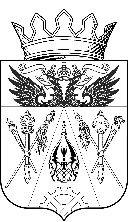 СОБРАНИЕ ДЕПУТАТАОВ ВЕРХНЕПОДПОЛЬНЕНСКОГО СЕЛЬСКОГО ПОСЕЛЕНИЯРЕШЕНИЕО проекте Решения Собрания депутатов Верхнеподпольненского сельского поселения «О принятии Правил благоустройства территории Верхнеподпольненского сельского поселения»          Принято Собранием депутатов                                                                                     14.09.2017В соответствии со статьей 44 Федерального закона от 6 октября 2003 года № 131-ФЗ «Об общих принципах организации местного самоуправления в Российской Федерации», статьей 24 Устава муниципального образования «Верхнеподпольненское сельское поселение» Собрание депутатов Верхнеподпольненского сельского поселенияРЕШИЛО:1. Одобрить проект решения Собрания депутатов Верхнеподпольненского сельского поселения «О принятии Правил благоустройства территории Верхнеподпольненского сельского поселения», согласно приложению.2. Установить следующий порядок учета предложений и порядок участия граждан в обсуждении проекта решения «О принятии Правил благоустройства территории Верхнеподпольненского сельского поселения»:1) Предложения граждан к указанному проекту направляются председателю Собрания депутатов – главе Верхнеподпольненского сельского поселения либо принимаются в ходе проведения публичных слушаний;2) Предложения граждан по проекту решения рассматриваются Собранием депутатов Верхнеподпольненского сельского поселения и при условии соответствия их законодательству Российской Федерации и Ростовской области, выносятся на рассмотрение Собрания депутатов Верхнеподпольненского сельского поселения;3). Срок направления председателю Собрания депутатов – главе Верхнеподпольненского сельского поселения письменных предложений – до 13 октября 2017 года по адресу: 346716, Ростовская область, Аксайский район, х.Верхнеподпольный, ул. Школьная 1.3.Определить:1) Дату проведения публичных слушаний – 13 октября 2017 года;2). Время и место проведения публичных слушаний – 14 час.00 мин. в доме культуры Верхнеподпольненского сельского поселения по адресу:346716,Ростовская область, Аксайский район, хутор  Верхнеподпольный, ул. Школьная 1.4. Назначить:1) Председательствующим по проведению публичных слушаний Председателя Собрания депутатов – главу Верхнеподпольненского сельского поселения Пустошкину С.В.2) Ответственным за организацию и проведение публичных слушаний – Заместителя Главы Администрации Верхнеподпольненского сельского поселения Дашкову И.С.5. Публичные слушания провести в соответствии с Приложением «О публичных слушаниях на территории Верхнеподпольненского сельского поселения», утверждённым решением Собрания депутатов Верхнеподпольненского сельского поселения от 23.10.2013 г. № 43.6. Опубликовать настоящее Решение в муниципальном печатном органе Верхнеподпольненского сельского поселения – газете «Местные ведомости» и на официальном сайте Верхнеподпольненского сельского поселения.7. Контроль за выполнением настоящего Решения возложить на председателя постоянной комиссии по местному самоуправлению, социальной политике и охране общественного порядка Собрания депутатов Верхнеподпольненского сельского поселения -  Чурсину И.В.Председатель Собрания депутатов-главаВерхнеподпольненскогоСельского поселения                                                                            С.В. Пустошкинах.Верхнеподпольный14.09.2017№ 53 Приложение к Решению Собраниядепутатов Верхнеподпольненского                                                                                                                 сельского поселения «О проекте Решения Собрания депутатов Верхнеподпольненского сельского поселения «О принятии Правил благоустройства территории Верхнеподпольненского сельского поселения»ПРАВИЛАблагоустройства территории Верхнеподпольненского сельского поселения 1. Общие положения      1.1  Правила благоустройства территории Верхнеподпольненского сельского поселения (далее - Правила) разработаны в соответствии с Гражданским кодексом Российской Федерации, Земельным кодексом Российской Федерации, Федеральными законами: от 06.10.2003 № 131-ФЗ «Об общих принципах организации местного самоуправления в Российской Федерации», от 30.03.1999 № 52-ФЗ «О санитарно-эпидемиологическом благополучии населения», от 10.01.2002 № 7-ФЗ «Об охране окружающей среды», ст.4.1 Федерального закона от 24.06.1998г. № 89-ФЗ «Об отходах производства и потребления», Постановлением главного государственного санитарного врача СССР от 04.04.1988г. №4607-88 «Санитарные правила при работе с ртутью, ее соединениями и приборами с ртутным заполнением».     При разработке концепций и проектов благоустройства, а также при их реализации необходимо соблюдать следующие нормативные документы:"Градостроительный кодекс РФ" от 29.12.2004 N 190-ФЗ (ред. от 19.12.2016) (с изм. и доп., вступ. в силу с 01.01.2017)"Жилищный кодекс РФ " от 29.12.2004 N 188-ФЗ (ред. от 28.12.2016) (с изм. и доп., вступ. в силу с 01.01.2017)Нормативы градостроительного проектирования Ростовской области;СП 42.13330.2016 «Градостроительство. Планировка и застройка городских и сельских поселений» СНиП 2.07.01-89*;СП 82.13330.2016 «Благоустройство территорий» СНиП III-10-75;СП 112.13330.2011. «Пожарная безопасность зданий и сооружений» СНиП 21-01-97*СП 35-101-2001 «Проектирование зданий и сооружений с учетом доступности для маломобильных групп населения»;СП 59.13330.2016 «Доступность зданий и сооружений для маломобильных групп населения» СНиП 35-01-2001;СП 140.13330.2012 «Городская среда. Правила проектирования для маломобильных групп населения»;СП 136.13330.2012 «Здания и сооружения. Общие положения проектирования с учётом доступности для маломобильных групп населения»;СП 138.13330.2012 «Общественные здания и сооружения, доступные маломобильным группам населения. Правила проектирования»;СП 137.13330.2012 «Жилая среда с планировочными элементами, доступными инвалидам. Правила проектирования»;СП 118.13330.2012 «Общественные здания и сооружения» СНиП 31-06-2009;СП 54.13330.2012 «Здания жилые многоквартирные» СНиП 31-01-2003;СП 257.1325800.2016 «Здания гостиниц. Правила проектирования»;СП 113.13330.2012 «Стоянки автомобилей» СНиП 21-02-99*;СП 34.13330.2012 «Автомобильные дороги» СНиП 2.05.02-85*;СП 52.13330.2016 «Естественное и искусственное освещение» СНиП 23-05-95*;СП 131.13330.2012 «Строительная климатология» СНиП 23-01-99*;СП 18.13330.2011 «Генеральные планы промышленных предприятий» СНиП Н-89-80*;СП 19.13330.2011 «Генеральные планы сельскохозяйственных предприятий» СНиП П-97-76;СП 53.13330.2011 «Планировка и застройка территорий садоводческих (дачных) объединений граждан, здания и сооружения» СНиП 30-02-97*;СП 252.1325800.2016 «Здания дошкольных образовательных организаций. Правила проектирования»;СП 251.1325800.2016 «Здания общеобразовательных организаций. Правила проектирования»;СП 158.13330.2014 «Здания и помещения медицинских организаций. Правила проектирования»;СП 32.13330.2012 «Канализация. Наружные сети и сооружения» СНиП 2.04.03-85;СП 31.13330.2012 «Водоснабжение. Наружные сети и сооружения» СНиП 2.04.02-84*;СП 124.13330.2012 «Тепловые сети» СНиП 41-02-2003;СП 50.13330.2012 «Тепловая защита зданий» СНиП 23-02-2003;СП 51.13330.2011 «Защита от шума» СНиП 23-03-2003;СП 132.13330.2011 «Обеспечение антитеррористической защищенности зданий и сооружений. Общие требования проектирования»;СП 254.1325800.2016 «Здания и территории. Правила проектирования защиты от производственного шума»;СП 45.13330.2012 «Земляные сооружения, основания и фундаменты» СНиП 3.02.01-87;СП 48.13330.2011 «Организация строительства» СНиП 12-01-2004;СП 116.13330.2012 «Инженерная защита территорий, зданий и сооружений от опасных геологических процессов. Основные положения» СНиП 22-02-2003;СП 104.13330.2016 «Инженерная защита территории от затопления и подтопления» СНиП 2.06.15-85;СП 35.13330.2011 «Мосты и трубы» СНиП 2.05.03-84*;СП 101.13330.2012 «Подпорные стены, судоходные шлюзы, рыбопропускные и рыбозащитные сооружения» СНиП 2.06.07-87;СП 102.13330.2012 «Туннели гидротехнические» СНиП 2.06.09-84;СП 58.13330.2012 «Гидротехнические сооружения. Основные положения» СНиП 33-01-2003;СП 38.13330.2012 «Нагрузки и воздействия на гидротехнические сооружения (волновые, ледовые и от судов)» СНиП 2.06.04-82*;СП 39.13330.2012 «Плотины из грунтовых материалов»; СП 40.13330.2012 «СНиП 2.06.06-85 Плотины бетонные и железобетонные» СНиП 2.06.05-84*;СП 41.13330.2012 «Бетонные и железобетонные конструкции гидротехнических сооружений» СНиП 2.06.08-87;СП 101.13330.2012 «Подпорные стены, судоходные шлюзы, рыбопропускные и рыбозащитные сооружения» СНиП 2.06.07-87;СП 102.13330.2012 «Туннели гидротехнические» СНиП 2.06.09-84;СП 122.13330.2012 «Тоннели железнодорожные и автодорожные» СНиП 32-04-97;СП 259.1325800.2016 «Мосты в условиях плотной городской застройки. Правила проектирования»;СанПиН 2.2.1/2.1.1.1200-03 «Санитарно-защитные зоны и санитарная классификация предприятий, сооружений и иных объектов»СанПиН 2.1.2.2645-10 «Санитарно-эпидемиологические требования к условиям проживания в жилых зданиях и помещениях. Санитарно-эпидемиологические правила и нормативы»ГОСТ Р 52024-2003 Услуги физкультурно-оздоровительные и спортивные. Общие требования;ГОСТ Р 52025-2003 Услуги физкультурно-оздоровительные и спортивные. Требования безопасности потребителей;ГОСТ	Р	53102-2015	«Оборудование 	детских	игровых	площадок.Термины и определения»;ГОСТ Р 52169-2012 Оборудование и покрытия детских игровых площадок. Безопасность конструкции и методы испытаний. Общие требования;ГОСТ	Р	52167-2012	«Оборудование	детских	игровых	площадок.Безопасность конструкции и методы испытаний качелей. Общие требования»;ГОСТ	Р	52168-2012	«Оборудование	детских	игровых	площадок.Безопасность конструкции и методы испытаний горок. Общие требования»;ГОСТ	Р	52299-2013	«Оборудование	детских	игровых	площадок.Безопасность конструкции и методы испытаний качалок. Общие требования»;ГОСТ	Р	52300-2013	«Оборудование	детских	игровых	площадок.Безопасность конструкции и методы испытаний каруселей. Общие требования»;ГОСТ Р 52169-2012 «Оборудование и покрытия детских игровых площадок. Безопасность конструкции и методы испытаний. Общие требования»;ГОСТ	 Р 52301-2013 «Оборудование	детских	игровых	площадок.Безопасность при эксплуатации. Общие требования»;ГОСТ Р  EH 1177-2013 «Ударопоглощающие покрытия детских игровых площадок. Требования безопасности и методы испытаний»;ГОСТ Р 55677-2013 «Оборудование детских спортивных площадок. Безопасность конструкций и методы испытания. Общие требования»;ГОСТ Р 55678-2013 «Оборудование детских спортивных площадок. Безопасность конструкций и методы испытания спортивно-развивающего оборудования»;ГОСТ Р 55679-2013 Оборудование детских спортивных площадок. Безопасность при эксплуатации;ГОСТ Р 52766-2007 «Дороги автомобильные общего пользования. Элементы обустройства»;ГОСТ Р 52289-2004. «Технические средства организации дорожного движения. Правила применения дорожных знаков, разметки, светофоров, дорожных ограждений и направляющих устройств»;ГОСТ 33127-2014 «Дороги автомобильные общего пользования. Ограждения дорожные. Классификация»;ГОСТ Р 52607-2006 «Технические средства организации дорожного движения. Ограждения дорожные удерживающие боковые для автомобилей. Общие технические требования»;ГОСТ 26213-91 Почвы. Методы определения органического вещества;ГОСТ Р 53381-2009. Почвы и грунты. Грунты питательные. Технические условия»;ГОСТ 17.4.3.04-85 «Охрана природы. Почвы. Общие требования к контролю и охране от загрязнения»;ГОСТ 17.5.3.06-85 Охрана природы. Земли. Требования к определению норм снятия плодородного слоя почвы при производстве земляных работ;ГОСТ 32110-2013 «Шум машин. Испытания на шум бытовых и профессиональных газонокосилок с двигателем, газонных и садовых тракторов с устройствами для кошения»; ГОСТ Р 17.4.3.07-2001 «Охрана природы. Почвы. Требования к свойствам осадков сточных вод при использовании их в качестве удобрения»;ГОСТ 28329-89 Озеленение городов. Термины и определения;ГОСТ 24835-81 Саженцы деревьев и кустарников. Технические условия;ГОСТ 24909-81 Саженцы деревьев декоративных лиственных пород. Технические условия;ГОСТ 25769-83 Саженцы деревьев хвойных пород для озеленения городов. Технические условия;ГОСТ 2874-73 «Вода питьевая»;ГОСТ 17.1.3.03-77 «Охрана природы. Гидросфера. Правила выбора и оценка качества источников централизованного хозяйственно-питьевого водоснабжения»;ГОСТ Р 55935-2013 «Состав и порядок разработки научно-проектной документации на выполнение работ по сохранению объектов культурного наследия - произведений ландшафтной архитектуры и садово-паркового искусства»;ГОСТ Р 55627-2013 Археологические изыскания в составе работ по реставрации, консервации, ремонту и приспособлению объектов культурного наследия;ГОСТ 23407-78 «Ограждения инвентарные строительных площадок и участков производства строительно-монтажных работ»;     1.2  Правила устанавливают единые и обязательные к исполнению нормы и требования в сфере благоустройства территории Верхнеподпольненского сельского поселения для всех юридических лиц, независимо от их правового статуса и форм хозяйственной деятельности, физических лиц, индивидуальных предпринимателей, а также должностных лиц, ответственных за благоустройство территорий; в том числе требования по содержанию зданий (включая жилые дома), сооружений и земельных участков, на которых они расположены, к внешнему виду фасадов и ограждений соответствующих зданий и сооружений, перечень работ по благоустройству и периодичность их выполнения; порядок участия собственников зданий (помещений в них) и сооружений в благоустройстве прилегающих территорий; а также основные нормы по организации благоустройства территории Верхнеподпольненского сельского поселения  (включая освещение улиц, озеленение территории, установку указателей с наименованиями улиц и номерами домов, размещение и содержание малых архитектурных форм), а также использования, охраны, защиты, воспроизводства зеленых насаждений, расположенных в границах Верхнеподпольненского сельского поселения.Должностные лица, юридические лица и физические лица, виновные в нарушении Правил, несут ответственность в соответствии с Областным Законом Ростовской области от 25.10.2003г. № 273-ЗС «Об административных правонарушениях».     1.3 Контроль выполнения требований Правил возлагается на уполномоченных должностных лиц Администрации Верхнеподпольненского сельского поселения.    1.4 Основные понятия, используемые в целях Правил: благоустройство территории - комплекс предусмотренных Правилами мероприятий по содержанию территории, а также по проектированию и размещению объектов благоустройства, направленных на обеспечение и повышение комфортности условий проживания граждан, поддержание и улучшение санитарного и эстетического состояния территории;хозяйствующие субъекты - юридические лица и индивидуальные предприниматели;          общественные пространства - свободные от транспорта территории общего пользования, в том числе пешеходные зоны, площади, улицы, парки, а также подземные и надземные части зданий и сооружений (галереи, пассажи, атриумы и другие), специально предназначенные для использования неограниченным кругом лиц в целях досуга, проведения массовых мероприятий, организации пешеходных потоков на территориях массового посещения общественного, делового назначения, на участках объектов пассажирского транспорта.        дворовое пространство - совокупность дворовых территорий, составляющих единое ограниченное зданиями, формирующими двор, пространство для однородного типа использования всеми лицами, имеющими принадлежность к имуществу, расположенному в пределах этой территории.         проектная документация по благоустройству территорий - пакет документации, основанной на стратегии развития муниципального образования и концепции, отражающей потребности жителей такого муниципального образования, который содержит материалы в текстовой и графической форме и определяет проектные решения по благоустройству территории.       мусор - любые отходы производства и потребления, кроме радиоактивных, ртутьсодержащих и опасных промышленных отходов, а также пришедших в негодность и запрещенных к применению пестицидов и минеральных удобрений;отходы производства и потребления (ОПП) - остатки сырья, материалов, полуфабрикатов, иных изделий или продуктов, которые образовались в процессе производства и потребления, а также товары (продукция), утратившие свои потребительские свойства;крупногабаритные отходы (КГО) - отходы производства и потребления, утратившие свои потребительские свойства товары (продукция), образующиеся в результате производства и потребления, по своим габаритам и свойствам не помещающиеся в контейнер; жидкие бытовые отходы - жидкие отходы, образующиеся в результате жизнедеятельности населения, в том числе фекальные отходы нецентрализованной канализации; контейнер - стандартная емкость для сбора ОПП объемом в соответствии с нормативами; контейнерная площадка - специально оборудованная площадка для сбора и временного хранения отходов производства и потребления с установкой необходимого количества контейнеров; остановочный пункт - место остановки транспортных средств по маршруту регулярных перевозок, оборудованное для посадки, высадки пассажиров и ожидания транспортных средств; зеленые насаждения - древесная, древесно-кустарниковая, кустарниковая и травянистая растительность; газон - элемент благоустройства (участок земли), включающий в себя травянистый покров и другие растения, огражденный от тротуара, парковочных карманов, стоянок и иных элементов дороги бордюрным камнем и (или) декоративным ограждением; цветник - участок геометрической или свободной формы с высаженными одно-, двух- или многолетними растениями;малая архитектурная форма - элементы монументально-декоративного оформления, устройства для оформления мобильного и вертикального озеленения, парковая мебель, коммунально-бытовое и техническое оборудование, а также игровое, спортивное, осветительное оборудование, средства наружной рекламы и информации, оборудование для игр детей и отдыха взрослого населения, ограждения; улица - обустроенная и используемая для движения транспортных средств и пешеходов полоса земли либо поверхность искусственного сооружения, находящаяся в пределах поселения и тротуары; дорога - обустроенная или приспособленная и используемая для движения транспортных средств полоса земли либо поверхность искусственного сооружения; тротуар - элемент улицы, предназначенный для движения пешеходов и примыкающий к дороге или отделенный от нее газоном; придомовая территория - определяется в соответствии с Правилами содержания общего имущества в многоквартирном доме, утвержденными постановлением Правительства Российской Федерации от 13.08.2006 № 491; фасад здания, сооружения - наружная сторона здания или сооружения (различаются главный, уличный, дворовый и др. фасады); земляные работы - комплекс строительных работ, включающий выемку (разработку) грунта, его перемещение, укладку с разравниванием и уплотнением грунта; а также подготовительные работы, связанные с расчисткой территории; сопутствующие работы, в том числе планировка площадей, откосов, полотна, выемок и насыпей; отделка полотна, устройство уступов по откосам (в основании) насыпей, бурение ям бурильно-крановыми машинами, засыпка пазух котлованов; аварийные земляные работы - ремонтно-восстановительные работы на инженерных коммуникациях, иных объектах при их повреждениях, требующие безотлагательного производства земляных работ для устранения опасности, непосредственно угрожающей безопасности людей, их правам, а также охраняемым законом интересам; прилегающая территория - часть территории общего пользования, в той или иной степени обеспечивающая жизнедеятельность (деятельность) юридических и физических лиц (хозяйствующих субъектов) в сфере обеспечения чистоты и порядка, непосредственно примыкающая по периметру к границам зданий, строений, сооружений, земельным участкам и иным объектам, находящимся у них в собственности или на ином праве, определенная за ними в соответствии с Постановлением Администрации Верхнеподпольненского сельского поселения  в целях поддержания чистоты и порядка. МКД – многоквартирный дом; ТКО – твердые коммунальные отходы.     1.5 Нормы Правил, установленные в отношении земельных участков, находящихся в муниципальной собственности, распространяются и на земельные участки, государственная собственность на которые не разграничена.2. Распределение обязанности по содержанию территории Верхнеподпольненского сельского поселения      2.1 Благоустройству, уборке и содержанию подлежит вся территория Верхнеподпольненского сельского поселения и все расположенные на ней здания (включая жилые дома) и сооружения. Содержание и благоустройство территорий осуществляется собственниками зданий, земельных участков, если иное не предусмотрено законом или договором, либо специализированными организациями, на которые возложено выполнение данного вида деятельности.     2.2 С целью обеспечения надлежащего санитарного состояния, уборки и благоустройства территории Верхнеподпольненского сельского поселения устанавливается Порядок участия собственников зданий (помещений в них) и сооружений в благоустройстве прилегающих территорий (Приложение              № 1 к Правилам).    2.3 Благоустройство и уборку неопределенных за физическими лицами и хозяйствующими субъектами территорий производит Администрация Верхнеподпольненского сельского поселения по Распоряжению Администрации Верхнеподпольненского сельского поселения с выделением на эти цели средств из бюджета поселения, в соответствии с планами их проведения.    2.4 Благоустройство территории, включая покос травы, обеспечивается:        - Администрацией Верхнеподпольненского сельского поселения, осуществляющей благоустройство территорий, находящихся в муниципальной собственности;       - хозяйствующими субъектами и физическими лицами, осуществляющими благоустройство территорий, находящихся у них в собственности и прилегающих к ним территорий, если иное не предусмотрено законом или договором.      2.5 Координацию деятельности хозяйствующих субъектов и физических лиц по вопросам благоустройства и организации уборки территории осуществляет Администрация Верхнеподпольненского сельского поселения.ОБЩИЕ ПРИНЦИПЫ И ПОДХОДЫ К БЛАГОУСТРОЙСТВУ ДЛЯ ФОРМИРОВАНИЯ КОМФОРТНОЙ ГОРОДСКОЙ СРЕДЫ НА ТЕРРИТОРИИ ВЕРХНЕПОДПОЛЬНЕНСКОГО СЕЛЬСКОГО ПОСЕЛЕНИЯ       3.1. Деятельность по благоустройству территорий - это целый комплекс мероприятий, сгруппированных в три основных блока задач, обеспечивающих достижение цели - создание комфортной городской среды.      3.1.1.Первый блок задач - разработка проектной документации по благоустройству территорий.      При разработке проектной документации необходимо опираться на концепцию благоустройства рассматриваемой территории, созданную с учётом потребностей и запросов жителей и других участников деятельности по благоустройству и при их непосредственном участии на всех этапах создания концепции, а также с учётом стратегических задач комплексного устойчивого развития городской среды по результатам социологических, маркетинговых, архитектурных, градостроительных и иных исследований, социально-экономической оценки эффективности проектных решений.Рекомендованное содержание комплекта чертежей проекта благоустройства может быть прописано в решении органа местного самоуправления. Рекомендуется выполнять комплексные проекты по благоустройству, предусматривающие одновременное использование различных элементов благоустройства, обеспечивающие повышение удобства использования и визуальной привлекательности территории. Рекомендуется разработка единых или согласованных проектов благоустройства для связанных между собой территорий поселений, расположенных на участках, имеющих разных владельцев.Второй блок задач - реализация проекта по благоустройству территорий. Реализацию проектов благоустройства рекомендуется осуществлять с привлечением собственников земельных участков, находящихся в непосредственной близости от территории комплексных проектов благоустройства и иных заинтересованных сторон (застройщиков, управляющих организаций, объединений граждан и предпринимателей, собственников и арендаторов коммерческих помещений в прилегающих зданиях), в том числе с использованием механизмов государственно-частного партнерства.Третий блок задач - содержание объектов благоустройства.Содержание объектов благоустройства рекомендуется осуществлять путем поддержания в надлежащем техническом, физическом, эстетическом состоянии объектов благоустройства, их отдельных элементов в соответствии с эксплуатационными требованиями. Стоимость их эксплуатации и содержания является важным критерием при разработке проектов по благоустройству территорий.Участники деятельности по благоустройству:а)	население муниципального образования, формирующее запрос на благоустройство и принимающее участие в оценке предлагаемых решений, а в отдельных случаях и в выполнении работ;б)	представители Администрации Верхнеподпольненского сельского поселения, формирующие техническое задание, выбирающие исполнителей и обеспечивающие финансирование в пределах своих полномочий;в)	хозяйствующие субъекты, осуществляющие деятельность на территории соответствующего муниципального образования, которые могут участвовать в формировании запроса на благоустройство, а также в финансировании мероприятий по благоустройству;г)	представители профессионального сообщества, в том числе ландшафтные архитекторы, специалисты по благоустройству и озеленению, архитекторы и дизайнеры, разрабатывающие концепции и проекты благоустройства, рабочую документацию;д)	исполнители работ, специалисты по благоустройству и озеленению, в том числе по возведению малых архитектурных форм;е)	иные лица.3.2.1. Участие жителей может быть прямым или опосредованным через общественные организации, в том числе организации объединяющие профессиональных проектировщиков - архитекторов, ландшафтных архитекторов, дизайнеров, а также ассоциации и объединения предпринимателей.       3.3.Территории муниципальных образований удобно расположенные и легко доступные для большого числа жителей, рекомендуется использовать с максимальной эффективностью, на протяжении как можно более длительного времени и в любой сезон. Целесообразно предусмотреть взаимосвязь пространств муниципальных образований, доступность объектов инфраструктуры, в том числе за счет ликвидации необоснованных барьеров и препятствий (ограждений).        3.4. Обеспечение качества комфортной среды может достигаться путем реализации следующих принципов:        3.4.1. Принцип функционального разнообразия - насыщение территории поселения разнообразными социальными и коммерческими сервисами.   3.4.2. Принцип комфортной организации пешеходной среды - создание в поселении условий для приятных, безопасных, удобных пешеходных прогулок. Привлекательность пешеходных прогулок обеспечивается путем совмещения различных функций (транзитная, коммуникационная, рекреационная, потребительская) на пешеходных маршрутах. Целесообразно обеспечить доступность пешеходных прогулок для различных категорий граждан, в том числе для маломобильных групп граждан при различных погодных условиях.3.4.3. Принцип комфортной мобильности - наличие у жителей сопоставимых по скорости и уровню комфорта возможностей доступа к основным точкам притяжения в населенном пункте и за его пределами при помощи различных видов транспорта (личный автотранспорт, различные виды общественного транспорта, велосипед).3.4.4. Принцип комфортной среды для общения - гармоничное размещение в населенном пункте территории поселения, которые постоянно и без платы за посещение доступны для населения, в том числе площади, улицы, пешеходные зоны, парки (далее - общественные пространства) и территорий с ограниченным доступом посторонних людей, предназначенных для уединенного общения и проведения времени (далее - приватное пространство).3.4.5. Принцип насыщенности общественных и приватных пространств разнообразными элементами природной среды (зеленые насаждения, водные объекты и др.) различной площади, плотности территориального размещения и пространственной организации в зависимости от функционального назначения части территории.3.5. Реализация принципов комфортной среды для общения и комфортной пешеходной среды предполагает создание условий для защиты общественных и приватных пространств от вредных факторов среды (шум, пыль, загазованность) эффективными архитектурно-планировочными приемами.3.6. Определение конкретных зон, территорий, объектов для проведения работ по благоустройству, очередность реализации проектов, объемы и источники финансирования рекомендуется устанавливать в соответствующей муниципальной программе по благоустройству территории.3.7. В рамках разработки муниципальных программ по благоустройству рекомендуется провести инвентаризацию объектов благоустройства и разработать паспорта объектов благоустройства.3.8. В паспорте целесообразно отобразить следующую информацию:о собственниках и границах земельных участков, формирующих территорию объекта благоустройства;ситуационный план;элементы благоустройства,сведения о текущем состоянии;сведения о планируемых мероприятиях по благоустройству территорий.3.9. Обоснование предложений по определению конкретных зон, территорий, объектов для проведения работ по благоустройству, установления их границ, определения очередности реализации проектов, объемов и источников финансирования для последующего учета в составе документов стратегического, территориального планирования, планировки территории рекомендуется осуществлять на основе комплексного исследования современного состояния и потенциала развития территории элемента планировочной структуры.3.10. В качестве приоритетных объектов благоустройства рекомендуется выбирать активно посещаемые или имеющие очевидный потенциал для роста пешеходных потоков территории населенного пункта, с учетом объективной потребности в развитии тех или иных общественных пространств, экономической эффективности реализации и планов развития поселения.4. ФОРМЫ И МЕХАНИЗМЫ ОБЩЕСТВЕННОГО УЧАСТИЯ В ПРИНЯТИИ РЕШЕНИЙ И РЕАЛИЗАЦИИ ПРОЕКТОВ КОМПЛЕКСНОГО БЛАГОУСТРОЙСТВА И РАЗВИТИЯ ГОРОДСКОЙ СРЕДЫ.      4.1. Задачи, эффективность и формы общественного участия.4.1.1. Вовлеченность в принятие решений и реализацию проектов, реальный учет мнения всех участников деятельности по благоустройству повышает их удовлетворенность городской средой, формирует положительный эмоциональный фон, ведет к повышению позитивного восприятия качества жизни.4.1.2. Участие общественности в развитии городской среды создает новые возможности для общения и творчества. Развитая физическая и социальная среда и культура стимулируют социальную ответственность и общение жителей по вопросам насущных потребностей и запросов граждан относительно характера использования территории, совместного решения задач, создания новых идей, некоммерческих и коммерческих проектов.4.1.3. Общественное участие на этапе планирования и проектирования снижает количество и глубину несогласованностей, противоречий и конфликтов, снижает возможные затраты по их разрешению, повышает согласованность и доверие между органами государственной и муниципальной власти и жителями поселения, формирует лояльность со стороны населения.4.1.4. Приглашение со стороны органов власти к участию в развитии территории местных профессионалов, активных жителей, представителей сообществ, различных объединений и организаций (далее - заинтересованные лица) содействует развитию местных кадров, предоставляет новые возможности для повышения социальной связанности, развивает социальный капитал муниципального образования и способствует учёту различных мнений, объективному повышению качества решений.4.2.Основные решения по формирования институтов общественного участия.а)	формирование новых общественных институтов, обеспечивающих максимально эффективное представление интересов и включение способностей и ресурсов всех заинтересованных лиц в процесс развития территории;б)	использование внутренних правил, регулирующих процесс общественного участия;в)	применение технологий, которые позволяют совмещать разнообразие мнений и интересов с необходимостью принимать максимально эффективные рациональные решения, в том числе в условиях нехватки временных ресурсов, технической сложности решаемых задач и отсутствия достаточной глубины специальных знаний у заинтересованных лиц;г)	в целях обеспечения широкого участия всех заинтересованных лиц и оптимального сочетания общественных интересов и пожеланий, профессиональной экспертизы, рекомендуется проводить следующие процедуры:этап: максимизация общественного участия на этапе выявления общественного запроса, формулировки движущих ценностей, определения целей и задач рассматриваемого проекта;этап:	совмещение общественного участия и профессиональной экспертизы в выработке альтернативных концепций решения задачи, в том числе с использованием механизма проектных семинаров и открытых конкурсов;этап:	рассмотрение созданных вариантов с вовлечением максимального числа заинтересованных лиц, имеющих отношение к данной территории и данному вопросу;этап: передача выбранной концепции на доработку специалистам вновь и рассмотрение ее финального решения с учетом мнений всех заинтересованных лиц.4.2.1. Формы общественного участия целесообразно направлять на наиболее полное включение всех заинтересованных лиц, на выявление их интересов и ценностей, отражение в проектировании любых изменений на территории Верхнеподпольненского сельского поселения, на достижение согласия по целям и планам реализации проектов, на мобилизацию и объединение всех заинтересованных лиц вокруг проектов, реализующих стратегию территориального развития.4.2.2. Открытое и гласное обсуждение проектов благоустройства территорий рекомендуется организовывать на этапе формулирования задач проекта и по итогам каждого из этапов проектирования.4.2.3. Для повышения уровня доступности информации и информирования населения и заинтересованных лиц о задачах и проектах в сфере благоустройства и комплексного развития городской среды Верхнеподпольненского сельского поселения рекомендуется использовать интерактивный портал в информационно-телекоммуникационной сети Интернет, предоставляющий наиболее полную и актуальную информацию в данной сфере - организованную и представленную максимально понятным образом для пользователей портала.4.2.4. Рекомендуется разместить в свободном доступе в сети Интернет основную проектную и конкурсную документацию, а также видеозапись публичных обсуждений проектов благоустройства. Кроме того, рекомендуется предоставить возможность публичного обсуждения материалов проектов.4.3.  Формы общественного участия в благоустройстве городской среды Верхнеподпольненского сельского поселения.4.3.1. Для осуществления участия граждан и иных заинтересованных лиц в процессе принятия решений и реализации проектов комплексного благоустройства рекомендуется использовать следующие формы:а)	совместное определение целей и задач по развитию территории, инвентаризация проблем и потенциалов среды;б)	определение основных видов активностей, функциональных зон общественных пространств, под которыми в настоящих правилах понимаются части территории муниципальных образований с определенными границами и преимущественным видом деятельности (функцией), для которой предназначена данная часть территории. При этом возможно определение нескольких преимущественных видов деятельности для одной и той же функциональной зоны (многофункциональные зоны);в)	обсуждение и выбор типа оборудования, некапитальных объектов, малых архитектурных форм, включая определение их функционального назначения, соответствующих габаритов, стилевого решения, материалов;г)	консультации в выборе типов покрытий, с учетом функционального зонирования территории;д)	консультации по предполагаемым типам озеленения с учетом рекомендаций опытных дендрологов;е)	консультации по предполагаемым типам освещения и осветительного оборудования с учетом рекомендаций специалистов;ж)	участие в разработке проекта, обсуждение решений с архитекторами, ландшафтными архитекторами, проектировщиками и другими профильными специалистами;и)	одобрение проектных решений участниками процесса проектирования и будущими пользователями, включая местных жителей, собственников соседних территорий и других заинтересованных лиц;к)	осуществление общественного контроля над процессом реализации проекта (включая контроль со стороны возможных заинтересованных сторон, сформированной рабочей группы, общественного совета проекта, либо наблюдательного совета проекта);л)	осуществление общественного контроля над процессом эксплуатации территории (включая контроль со стороны возможных заинтересованных сторон, сформированной рабочей группы, общественного совета проекта, либо наблюдательного совета проекта для проведения регулярной оценки эксплуатации территории).4.4. Для организации общественного участия рекомендуется наладить информирование общественности о возможностях участия в процессе благоустройства.4.4.1.  Информирование может осуществляться путем:а)	создания единого информационного Интернет-ресурса, который будет решать задачи по сбору информации, обеспечению «онлайн» участия и регулярному мониторингу проекта, с публикацией фото, видео и текстовых отчетов по итогам проведения общественных обсуждений;б)	работы с местными средствами массовой информации, охватывающими широкий круг людей разных возрастных групп и потенциальные аудитории проекта;в)	вывешивания афиш и объявлений на информационных досках в подъездах жилых домов, расположенных в непосредственной близости к проектируемому объекту (дворовой либо общественной территории); в общественных и торгово-развлекательных центрах, знаковых местах и площадках, в холлах значимых и социальных инфраструктурных объектов, расположенных по соседству с проектируемой территорией или на ней (поликлиники, дома культуры, библиотеки, спортивные центры), на площадке проведения общественных обсуждений (в зоне входной группы, на специальных информационных стендах);г)	установки специальных информационных стендов в местах с большой проходимостью, на территории самого объекта проектирования (дворовой либо общественной территории) с целью сбора анкет, информации и обратной связи, а также в качестве площадок для мониторинга этапов процесса проектирования и отчетов по итогам проведения общественных обсуждений;д)	установки интерактивных стендов с устройствами для заполнения и сбора анкет, стендов с генпланом территории для проведения картирования и сбора пожеланий в центрах общественной жизни и местах пребывания большого количества людей;е)	информирования местных жителей через школы и детские сады, в том числе распространение анкет и приглашения для родителей учащихся;ж)	индивидуальных приглашений участников встречи лично, по электронной почте или по телефону;и)	использования социальных сетей и Интернет-ресурсов для обеспечения донесения информации до различных общественных объединений и профессиональных сообществ.4.5. Механизмы общественного участия.4.5.1. Обсуждение проектов рекомендуется проводить в интерактивном формате с использованием широкого набора инструментов для вовлечения и обеспечения участия и современных групповых методов работы, а также всеми способами, предусмотренными Федеральным законом от 21 июля 2014 г. № 212-ФЗ «Об основах общественного контроля в Российской Федерации».4.5.2. Рекомендуется использовать следующие инструменты: анкетирование, опросы, интервьюирование, картирование, проведение фокус-групп, работа с отдельными группами пользователей, организация проектных семинаров, организация проектных мастерских (воркшопов), проведение общественных обсуждений, проведение дизайн-игр с участием взрослых и детей, организация проектных мастерских со школьниками и студентами, школьные проекты (рисунки, сочинения, пожелания, макеты), проведение оценки эксплуатации территории.4.5.3. На каждом этапе проектирования рекомендуется выбирать наиболее подходящие для конкретной ситуации механизмы, наиболее простые и понятные для всех заинтересованных в проекте сторон.4.5.4. Для проведения общественных обсуждений рекомендуется выбирать хорошо известные людям общественные и культурные центры (дом культуры, школы), находящиеся в зоне хорошей транспортной доступности, расположенные по соседству с объектом проектирования.4.5.5. По итогам встреч, проектных семинаров, воркшопов, дизайн-игр и любых других форматов общественных обсуждений рекомендуется сформировать отчет, а также видеозапись самого мероприятия, и выложить в публичный доступ как на информационных ресурсах проекта, так и на официальном сайте Администрации Верхнеподпольненского сельского поселения для отслеживания гражданами процесса развития проекта и возможности включаться в этот процесс на любом этапе.4.5.6. Для предварительного ознакомления с проектом целесообразно заблаговременно до проведения его общественного обсуждения публиковать достоверную и актуальную информацию о проекте и результатах предпроектного исследования.4.5.7. Рекомендуется создавать условия для проведения общественного контроля в области благоустройства, в том числе с использованием технических средств для фото-, видеофиксации, а также интерактивных порталов в сети Интернет. Общественный контроль, который осуществляется любыми заинтересованными физическими и юридическими лицами, является одним из механизмов общественного участия.4.5.8. Общественный контроль в области благоустройства осуществляется с учетом положений законов и иных нормативных правовых актов об обеспечении открытости информации и общественном контроле в области благоустройства, жилищных и коммунальных услуг.4.6. Участие лиц, осуществляющих предпринимательскую деятельность.4.6.1. При создании комфортной городской среды рекомендуется привлекать частных инвесторов с целью создания новых предприятий и рабочих мест, повышая для них привлекательность Верхнеподпольненского сельского поселения. При реализации комплексных проектов по благоустройству приветствуется привлечение к участию лиц, осуществляющих предпринимательскую деятельность.4.6.2. Участие лиц, осуществляющих предпринимательскую деятельность, в реализации комплексных проектов благоустройства может заключаться:а)	в создании и предоставлении разного рода услуг и сервисов для посетителей общественных пространств;б)	в приведении в соответствие с требованиями внешнего вида фасадов принадлежащих или арендуемых объектов, в том числе в оптимизации размещенных на них вывесок;в)	в строительстве, реконструкции, реставрации объектов недвижимости;г)	в производстве или размещении элементов благоустройства;д)	в комплексном благоустройстве отдельных участков, прилегающих к территориям, благоустраиваемым за счет средств местного бюджета поселения;е)	в организации мероприятий обеспечивающих приток посетителей на благоустраиваемые общественные пространства;ж) в организации уборки благоустроенных территорий, предоставлении средств для подготовки проектов или проведения творческих конкурсов на разработку архитектурных концепций общественных пространств;и)	в иных формах.4.6.3. В реализации комплексных проектов благоустройства могут принимать участие лица, осуществляющие предпринимательскую деятельность в различных сферах, в том числе в сфере строительства, предоставления услуг общественного питания, оказания туристических услуг, услуг в сфере образования и культуры.4.6.4. Рекомендуется осуществлять вовлечение лиц, осуществляющих предпринимательскую деятельность, в реализацию комплексных проектов благоустройства на стадии проектирования общественных пространств, подготовки технического задания, выбора зон для благоустройства.4.7. Финансовое обеспечение благоустройства территорий4.7.1. Организация благоустройства территории Верхнеподпольненского сельского поселения, включая освещение улиц, озеленение территории, установку указателей с наименованиями улиц и номерами домов, размещение и содержание малых архитектурных форм является расходным обязательством местного бюджета поселения, а также иных лиц, являющихся собственниками (правообладателями) территорий с объектами благоустройства.4.7.2. Организации, расположенные на территории Верхнеподпольненского сельского поселения, а также граждане в соответствии с законодательством и настоящими Правилами проводят своими силами и средствами мероприятия по благоустройству, а также могут выступать в качестве инвесторов, заказчиков, исполнителей работ по благоустройству.5. ТРЕБОВАНИЯ К ПРОЕКТИРОВАНИЮ ЭЛЕМЕНТОВ КОМПЛЕКСНОГО БЛАГОУСТРОЙСТВА ТЕРРИТОРИЙПри проектировании элементов комплексного благоустройства территории Верхнеподпольненского сельского поселения необходимо учитывать градостроительные аспекты благоустройства, типы ландшафтов и архитектурно-планировочную основу благоустройства территории, инженерную организацию территории, элементы транспортной системы, организацию стоянок автотранспорта, виды дорожных покрытий; мероприятия по организации рельефа участка, системы селитебных зелёных насаждений, опыт проектирования комплексного озеленения, типы малых архитектурных форм.5.1. ЭЛЕМЕНТЫ ИНЖЕНЕРНОЙ ПОДГОТОВКИ И ЗАЩИТЫ ТЕРРИТОРИИ5.1.1 Элементы инженерной подготовки и защиты территории обеспечивают безопасность и удобство пользования территорией, ее защиту от неблагоприятных природных и техногенных процессов в связи с новым строительством или реконструкцией. Проектирование элементов инженерной подготовки и защиты территории производится в составе мероприятий по организации рельефа и стока поверхностных вод.5.1.2 Задачи организации рельефа при проектировании комплексного благоустройства следует определять в зависимости от функционального назначения территории и целей ее преобразования. Организацию рельефа реконструируемой территории, как правило, следует ориентировать на максимальное сохранение рельефа, почвенного покрова, имеющихся зеленых насаждений, условий существующего поверхностного водоотвода, использование вытесняемых грунтов на площадке строительства.5.1.3 При организации рельефа следует предусматривать снятие плодородного слоя почвы толщиной 150- и оборудование места для его временного хранения, а если подтверждено отсутствие в нем сверхнормативного загрязнения любых видов - меры по защите от загрязнения. При проведении подсыпки грунта на территории допускается использовать только минеральные грунты и верхние плодородные слои почвы, имеющие сертификат соответствия.5.1.4 При террасировании рельефа следует проектировать подпорные стенки и откосы. Грунтовые откосы следует формировать согласно 7.27 СП 34.13330.2012. и требованиям СП 45.13330.2017. Максимальные величины углов естественных откосов в зависимости от видов грунтов приведены в таблице 5.1.Таблица 5.1Углы естественного откоса различных грунтовв градусах5.1.5 Откосы должны быть укреплены. Выбор материала и технологии укрепления зависят от местоположения откоса в населенном пункте, предполагаемого уровня механических нагрузок на склон, крутизны склона и формируемой среды.5.1.5.1 На природных территориях для укрепления откосов открытых русел водоемов рекомендуется использовать материалы и приемы, сохраняющие естественный вид берегов: габионные конструкции или «матрацы Рено», нетканые синтетические материалы, покрытие типа «соты», одерновку, ряжевые деревянные берегоукрепления, естественный камень, песок, валуны, посадки растений и т.п.5.1.5.2 В застройке жилого района укрепление откосов открытых русел следует вести с использованием материалов и приемов, предотвращающих неорганизованное попадание поверхностного стока в водоем и разрушение берегов в условиях высокого уровня механических нагрузок: формирование набережных с применением подпорных стенок, стеновых блоков, облицовкой плитами и омоноличиванием швов, т.п.5.1.6 Подпорные стенки следует проектировать с учетом разницы высот сопрягаемых террас. Перепад рельефа менее  следует оформлять бортовым камнем или выкладкой естественного камня. При перепадах рельефа более  подпорные стенки следует проектировать как инженерное сооружение (СП 116.13330.2012), обеспечивая устойчивость верхней террасы гравитационными (монолитные, из массивной кладки) или свайными (тонкие анкерные, свайные ростверки) видами подпорных стенок.5.1.7 Необходимо предусматривать ограждение подпорных стенок и верхних бровок откосов при размещении на них транспортных коммуникаций согласно ГОСТ Р 52290-2004, ГОСТ 26804. Также следует предусматривать ограждения пешеходных дорожек, размещаемых вдоль этих сооружений, при высоте подпорной стенки более , а откоса - более . Высота ограждений должна составлять не менее .5.1.8 Искусственные элементы рельефа (подпорные стенки, земляные насыпи, выемки), располагаемые вдоль магистральных улиц, могут использоваться в качестве шумозащитных экранов (СП 51.13330.2011). 5.1.9 При проектировании стока поверхностных вод следует руководствоваться СП 32.13330.2012, СП 42.13330.2011, СП 40-102-2000, СанПиН 2.1.5.980-00. Организация стока должна обеспечиваться комплексным решением вопросов организации рельефа и устройством открытой или закрытой системы водоотводных устройств: водосточных труб (водостоков), лотков, кюветов, быстротоков, дождеприемных колодцев. Проектирование поверхностного водоотвода должно обеспечивать минимальный объем земляных работ, а также сток воды со скоростями, исключающими возможность эрозии почвы.5.1.10 Применение открытых водоотводящих устройств допускается для парковых и лесопарковых территорий. Открытые лотки (канавы, кюветы) по дну или по всему периметру должны быть укреплены (одерновка, каменное мощение, монолитный бетон, сборный железобетон, керамика и др.), угол откосов кюветов следует принимать в зависимости от видов грунтов в пределах от 1:0,25 до 1:0,5.5.1.11 Минимальный уклон по дну лотков (4 ‰)* должен обеспечивать течение дождевых вод со скоростью 0,4-0,6 м/с, исключающей заиление лотков. Максимальные уклоны следует назначать с учетом неразмывающих скоростей воды, которые принимаются в зависимости от вида покрытия водоотводящих элементов согласно СП 32.13330.2012. На участках рельефа, где скорости течения дождевых вод выше максимально допустимых, требуется устройство быстротоков (ступенчатых перепадов), проектирование которых осуществляется в соответствии требованиями СП 32.13330.2012, и СП 40-102-2000.* ‰ - промилле - единица измерения, равная 0,1 %5.1.12 На территориях рекреаций водоотводные лотки могут обеспечивать сопряжение покрытия пешеходной коммуникации с газоном, их рекомендуется выполнять из элементов мощения (плоского булыжника, колотой или пиленой брусчатки, каменной плитки и др.), стыки допускается замоноличивать раствором высококачественной глины.5.1.13 Дождеприемные колодцы являются элементами закрытой системы дождевой (ливневой) канализации, устанавливаются в местах понижения проектного рельефа: на въездах и выездах из кварталов, перед перекрестками со стороны притока воды до зоны пешеходного перехода, в лотках проезжих частей улиц и проездов в зависимости от продольного уклона улиц (таблица 5.2). На территории населенного пункта не допускается устройство поглощающих колодцев и испарительных площадок.Таблица 5.2	Размещение дождеприемных колодцев в лотках проезжих частей улиц и проездов5.1.14 Проектирование и оборудование дождеприемных колодцев решетками следует осуществлять согласно ГОСТ 3634-99. При обустройстве решеток, перекрывающих водоотводящие лотки на пешеходных коммуникациях, ребра решеток не должны быть расположены вдоль направления пешеходного движения, а ширину отверстий между ребрами следует принимать не более .5.1.15 При ширине улицы в красных линиях более  и уклонах более 30 ‰ расстояние между дождеприемными колодцами должно быть не более . В случае превышения указанного расстояния необходимо устройство спаренных дождеприемных колодцев с решетками значительной пропускной способности. Для улиц, внутриквартальных проездов, дорожек, трассируемых на водоразделах, допускается увеличение расстояния между дождеприемными колодцами в два раза. При формировании значительного объема стока в пределах внутриквартальных территорий необходимо предусматривать ввод дождевой канализации в ее границы, что должно быть обосновано расчетом.5.2. ОЗЕЛЕНЕНИЕ5.2.1 Озеленение - элемент комплексного благоустройства и ландшафтной организации территории, обеспечивает формирование урбанизированной среды с активным использованием растительных компонентов, а также - поддержание ранее созданной или изначально существующей природной среды на территории Верхнеподпольненского сельского поселения. 5.2.2 Основными типами насаждений и озеленения являются: массивы, группы, солитеры, живые изгороди, кулисы, боскеты, шпалеры, газоны, цветники, различные виды посадок (аллейные, рядовые, букетные и др.). Выбор типов насаждений определяет объемно-пространственную структуру* насаждений и обеспечивает визуально-композиционные и функциональные связи участков озелененных территорий между собой и с застройкой жилого образования.* Объёмно-пространственная структура объектов ландшафтного искусства - метод или форма ландшафтной организации полноценной среды жизнедеятельности людей; типы объемно-пространственной структуры: закрытые (боскеты, массивы, рощи), открытые (поляны, лужайки, партеры, крупные цветники, площади, водоемы, плоскостные спортивные сооружения), полуоткрытые (рощи, группы, а также сочетания элементов закрытых и открытых структур).5.2.3. На селитебной территории используются два основных вида озеленения: стационарное - посадка растений в грунт и мобильное - посадка растений в специальные передвижные емкости (контейнеры, вазоны и т.п.). Стационарное и мобильное озеленение используют для создания архитектурно-ландшафтных объектов (газонов, садов, цветников, площадок с кустами и деревьями и т.п.) на естественных и искусственных элементах рельефа, крышах (крышное озеленение), фасадах зданий и сооружений (вертикальное озеленение). Для формирования ассортимента древесных растений для озеленения населенных пунктов Верхнеподпольненского сельского поселения рекомендуется применять «Ассортимент древесных растений для зеленого строительства в Ростовской области», монография / Б.Л. Козловский, Т. К. Огородникова, М. В. Куропятников, О. И. Федоринова – Ростов н/Д: Изд-во ЮФУ, 2009. – 416 с.5.2.4 При проектировании нового озеленения следует обеспечивать: минимальные расстояния посадок деревьев и кустарников до инженерных сетей, зданий и сооружений, размеры комов, ям и траншей для посадки насаждений (таблица 5.3). Рекомендуется соблюдать максимальное количество насаждений на различных застроенных территориях (таблица А.1**), ориентировочный процент озеленяемых территорий на участках различного функционального назначения (таблица А.3), параметры и требования для сортировки посадочного материала (таблица А.7).** - при ссылке на таблицу с буквенным индексом см. таблицу в соответствующем букве ПриложенииТаблица 5.3	Размеры комов, ям, траншей для посадки деревьев и кустарников5.2.5 Проектирование озеленения и формирование системы зеленых насаждений на территории Верхнеподпольненского сельского поселения следует вести с учетом факторов потери (в той или иной степени) способности территориальных экосистем к саморегуляции и повышения роли антропогенного управления. Для обеспечения жизнеспособности насаждений на озеленяемых селитебных территориях необходимо:- производить комплексное благоустройство на природных территориях в соответствии с установленными режимами регулирования градостроительной деятельности, величиной нормативно допустимой рекреационной нагрузки (таблицы 5.4, 5.5);- учитывать степень техногенных нагрузок от прилегающих территорий;- осуществлять для посадок подбор адаптированных пород посадочного материала с учетом характеристик их устойчивости к воздействию антропогенных факторов.5.2.6 На территории Верхнеподпольненского сельского поселения необходимо проводить исследования состава почвы (грунтов) на физико-химическую, санитарно-эпидемиологическую и радиологическую безопасность, предусматривать ее рекультивацию в случае превышения допустимых параметров загрязнения. При проектировании озеленения на территориях с почвенным покровом, нарушенным антропогенной деятельностью, рекомендуется учитывать Приложение Б.Таблица 5.4.	Комплексное благоустройство природных территорий в зависимости от рекреационной нагрузкиТабл. 5.5	Ориентировочный уровень предельной рекреационной нагрузки5.2.7 При озеленении территории общественных пространств и объектов рекреации рекомендуется предусматривать цветочное оформление (таблица А.2), устройство газонов (п. 11 Приложения А), автоматических систем полива и орошения (таблица 5.4). На селитебных территориях с большой площадью замощенных поверхностей, высокой плотностью застройки и подземных коммуникаций рекомендуется применение мобильных и компактных приемов озеленения.5.2.8 При посадке деревьев в зонах действия теплотрасс следует учитывать фактор прогревания почвы в обе стороны от оси теплотрассы на расстояние: интенсивного прогревания - до , среднего - 2-, слабого - 6-. У теплотрасс не следует размещать: липу, клен, сирень, жимолость - ближе , тополь, боярышник, кизильник, дерен, лиственницу, березу - ближе 3-.5.2.9 При воздействии неблагоприятных техногенных и климатических факторов на различные территории поселения следует формировать защитные насаждения; при воздействии нескольких факторов следует выбирать ведущий по интенсивности и (или) наиболее значимый для функционального назначения территории.5.2.9.1 Для защиты от ветра следует использовать зеленые насаждения ажурной конструкции с вертикальной сомкнутостью полога* 60-70 %.* Сомкнутость полога насаждений - отношение площади вертикальной (горизонтальной) проекции полога насаждений без просветов к площади вертикальной (горизонтальной) проекции всего полога, выражается в десятых долях единицы.
5.2.9.2 Шумозащитные насаждения следует проектировать в виде однорядных или многорядных рядовых посадок не ниже , обеспечивая и ряду расстояния между стволами взрослых деревьев 8- (с широкой кроной), 5- (со средней кроной), 3- (с узкой кроной), подкроновое пространство следует заполнять рядами кустарника. Ожидаемый уровень снижения шума указан в таблице А.5.5.2.9.3 В условиях высокого уровня загрязнения воздуха следует формировать многорядные древесно-кустарниковые посадки: при хорошем режиме проветривания - закрытого типа (смыкание крон), при плохом режиме проветривания - открытого, фильтрующего типа (несмыкание крон).Крышное и вертикальное озеленение5.2.10. Стационарное крышное озеленение может быть предусмотрено при проектировании новых, реконструкции и капитального ремонта существующих зданий и сооружений, имеющих неэксплуатируемую крышу с уклоном не более 45 градусов. Предпочтение следует отдавать зданиям и сооружениям с горизонтальной или малоуклонной (уклон не более 3%) крышей.Мобильное или смешанное (стационарное и мобильное) крышное озеленение может предусматриваться при проектировании новых, реконструкции и капитальном ремонте существующих зданий и сооружений любого назначения, имеющих эксплуатируемую крышу с архитектурно-ландшафтными объектами.5.2.11. При реконструкции и капитальном ремонте зданий и сооружений возможность устройства крышного озеленения определяется расчетом прочности, устойчивости и деформативности существующих несущих конструкций.При недостаточной несущей способности конструкций реконструируемого или капитально ремонтируемого объекта может быть предусмотрено их усиление, целесообразность которого подтверждается технико-экономическим обоснованием.5.2.12. Расчетная нагрузка от системы озеленения должна определяться с учетом веса растений, почвенного субстрата, дренажа, противокорневой защиты кровли, впитавшейся в грунт дождевой или поливочной воды и других элементов покрытия.Вес крышного озеленения, не требующего ухода, не должен превышать 70 кг/кв. м, а озеленения с постоянным уходом - 800 кг/кв. м.5.2.13. Стационарное, мобильное и смешанное вертикальное озеленение может предусматриваться при разработке проектов строительства, реконструкции и капитального ремонта зданий и сооружений любого назначения, проектов комплексного благоустройства их участков, если эти здания и сооружения имеют фасады или широкие (шириной не менее ) плоскости наружных стен без проемов. Высоту вертикального озеленение рекомендуется ограничивать тремя этажами.5.2.14. При проектировании строительства и реконструкции зданий и сооружений с горизонтальными или малоуклонными крышами на территориях со сложившейся высокоплотной застройкой должно предусматриваться обязательное устройство крышного и вертикального озеленения.5.2.15. Крышное и вертикальное озеленение не могут носить компенсационный характер. Исключение составляет крышное озеленение подземных сооружений, кровля которых располагается на отметке участка, а также кустарники и деревья, посаженные в опоры-колодцы зданий или сооружений с глубиной развития корневой системы растения не менее .5.2.16. Площадь крышного озеленения не должна включаться в показатель территории зеленых насаждений при подсчете баланса территории участка проектируемого объекта.Площадь наружных поверхностей зданий и сооружений, подготовленных для вертикального озеленения, указывается в разделе "Благоустройство" проектов строительства, реконструкции и капитального ремонта зданий и сооружений, а также проектов комплексного благоустройства участков зданий и сооружений.5.2.17. При проектировании крышного и вертикального озеленения должны быть обеспечены безопасность крепления и использования грунтового покрытия, контейнеров, вазонов и пр., водоотвод в теплое время года, гидро- и пароизоляция конструкций и помещений, теплозащитные качества наружных ограждений здания или сооружения, на которых размещены указанные виды озеленения.5.2.18. В целях предотвращения повреждения растениями отделки фасадов зданий и сооружений при их вертикальном озеленении на фасадных поверхностях должны быть надежно закреплены конструкции в виде решеток, систем вертикальных стержней или тросов, точечных консолей-опор для кашпо и т.п.Размещение таких конструкций должно обеспечивать наличие воздушного зазора между растениями и фасадом. Величина воздушного зазора назначается в зависимости от вида используемых растений и должна быть не менее .5.2.19. Устройство крышного и вертикального озеленения на зданиях и сооружениях не должно приводить к нарушению предъявляемых к ним противопожарных требований.Стационарное озеленение на неэксплуатируемых крышах может предусматриваться на зданиях и сооружениях, отметка крыши которых не превышает отметку отмостки более чем на . Практически озеленение неэксплуатируемых крыш рекомендуется применять в тех случаях, когда их отметка не превышает отметку отмостки более чем на .При проектировании озеленения эксплуатируемых крыш их отметка над отмосткой здания или сооружения не регламентируется. Практически рекомендуется, чтобы архитектурно-ландшафтные объекты на эксплуатируемой крыше располагались на высоте не более  над территорией, прилегающей к зданию или сооружению.5.2.20. Устройство архитектурно-ландшафтных объектов на крышах складских и производственных зданий с помещениями категории "А" и "Б" по взрывопожарной и пожарной опасности, а также на зданиях с крышными котельными не допускается.Архитектурно-ландшафтные объекты и здания, на крышах которых они размещаются, должны быть оборудованы автоматической противопожарной защитой.5.2.21. Конструкции, применяемые для вертикального озеленения, должны выполняться из долговечных и огнестойких материалов. В случае использования в них древесины она должна быть предварительно пропитана антипиренами. В местах крепления конструкции к фасаду должна быть обеспечена сохранность наружных ограждений озеленяемого объекта.5.2.22. Отвод избыточной дождевой и поливочной воды на озелененных крышах должен осуществляться с использованием предусмотренного в здании или сооружении водостока, запроектированного в соответствии со СП 30.13330.2016. Участки кровли, по которым производится отвод избыточной воды, должны иметь уклон к водоотводящим устройствам не менее 2%.5.2.23. При размещении на крыше здания или сооружения озелененных рекреационных площадок, садов, кафе и других ландшафтно-архитектурных объектов расстояние между ними и выпусками вентиляции, не имеющими фильтров для очистки отработанного воздуха, должно быть не менее . Роль контурного ограждения указанных объектов должен выполнять металлический или железобетонный парапет высотой не менее . На металлических парапетах рекомендуется устанавливать сетчатое металлическое ограждение.5.2.24. При устройстве стационарного газонного озеленения (рулонного или сеянного в почвенный субстрат) на крышах стилобатов разница отметок верха газона и низа окон основного здания, выходящих в сторону стилобата, должна быть не менее . При невозможности выполнения этого требования на реконструируемых или ремонтируемых объектах газон на крыше стилобата должен выполняться с отступом шириной не менее  от наружной стены здания.5.3. ВИДЫ ПОКРЫТИЙ5.3.1 Покрытия поверхности обеспечивают на селитебной территории условия безопасного и комфортного передвижения, а также - формируют архитектурно-художественный облик среды. Для целей благоустройства определены следующие виды покрытий:- твердые (капитальные) - монолитные или сборные, выполняемые из асфальтобетона, цементобетона, природного камня и т.п. материалов;- «мягкие» (некапитальные) - выполняемые из природных или искусственных сыпучих материалов (песок, щебень, гранитные высевки, керамзит, резиновая крошка и др.), находящихся в естественном состоянии, сухих смесях, уплотненных или укрепленных вяжущими;- газонные, выполняемые по специальным технологиям подготовки и посадки травяного покрова;- комбинированные, представляющие сочетания покрытий, указанных выше (например, плитка, утопленная в газон и т.п.).5.3.2 На селитебной территории не рекомендуется наличие участков почвы без перечисленных видов покрытий за исключением дорожно-тропиночной сети на особо охраняемых природных территориях и на участках территории в процессе реконструкции и строительства.5.3.3 Применяемый в проекте вид покрытия должен быть прочным, ремонтопригодным, экологичным, не допускать скольжения. Выбор видов покрытия следует принимать в соответствии с их целевым назначением: твердых - с учетом возможных предельных нагрузок, характера и состава движения, противопожарных требований, действующих на момент проектирования; «мягких» - с учетом их специфических свойств при благоустройстве отдельных видов территорий (детских, спортивных площадок, площадок для выгула собак, прогулочных дорожек и т.п. объектов); газонных и комбинированных, как наиболее экологичных.5.3.4 Твердые виды покрытия должны иметь шероховатую поверхность с коэффициентом сцепления в сухом состоянии не менее 0,6, в мокром - не менее 0,4. Не допускается применение в качестве покрытия кафельной, метлахской плитки, гладких или отполированных плит из искусственного и естественного камня на территории пешеходных коммуникаций, в наземных и подземных переходах, на ступенях лестниц, площадках крылец входных групп зданий.5.3.5 Уклон поверхности твердых видов покрытия должен обеспечивать отвод поверхностных вод - на водоразделах при наличии системы дождевой канализации его следует назначать не менее 4 ‰, при отсутствии системы дождевой канализации - не менее 5 ‰. Максимальные уклоны назначаются в зависимости от условий движения транспорта и пешеходов.5.3.6 На территории общественных пространств все преграды (уступы, ступени, пандусы, деревья, осветительное, информационное и уличное техническое оборудование, а также край тротуара в зонах остановок общественного транспорта и переходов через улицу) следует выделять полосами тактильного покрытия. Тактильное покрытие должно начинаться на расстоянии не менее, чем за  до преграды, края улицы, начала опасного участка, изменения направления движения и т.п. Если на тактильном покрытии имеются продольные бороздки шириной более  и глубиной более , их не следует располагать вдоль направления движения.5.3.7 Для деревьев, расположенных в мощении, при отсутствии иных видов защиты (приствольных решеток, бордюров, периметральных скамеек и пр.) рекомендуется предусматривать выполнение защитных видов покрытий в радиусе не менее  от ствола: щебеночное, галечное, «соты» с засевом газона. Защитное покрытие может быть выполнено в одном уровне или выше покрытия пешеходных коммуникаций.5.3.8 Колористическое решение применяемого вида покрытия должно учитывать цветовое решение формируемой среды, а на территориях общественных пространств муниципального образования - соответствовать концепции цветового решения этих территорий.5.4. СОПРЯЖЕНИЯ ПОВЕРХНОСТЕЙ5.4.1 К элементам сопряжения поверхностей относятся различные виды бортовых камней, пандусы, ступени, лестницы. Бортовые камни5.4.2 На стыке тротуара и проезжей части, как правило, следует устанавливать дорожные бортовые камни. Бортовые камни должны иметь нормативное превышение над уровнем проезжей части не менее , которое должно сохраняться и в случае реконструкции поверхностей покрытий. Для предотвращения наезда автотранспорта на газон в местах сопряжения покрытия проезжей части с газоном рекомендуется применение повышенного бортового камня на улицах мечтного и районного значения, а также площадках автостоянок при крупных объектах обслуживания.5.4.3 При сопряжении покрытия пешеходных коммуникаций с газоном следует устанавливать садовый борт, дающий превышение над уровнем газона не менее  на расстоянии не менее , что защищает газон и предотвращает попадание грязи и растительного мусора на покрытие, увеличивая срок его службы. На территории пешеходных зон возможно использование естественных материалов (кирпич, дерево, валуны, керамический борт и т.п.) для оформления примыкания различных типов покрытия.Ступени, лестницы, пандусы5.4.4 При уклонах пешеходных коммуникаций более 60 ‰ следует предусматривать устройство лестниц. На основных пешеходных коммуникациях в местах размещения учреждений здравоохранения и других объектов массового посещения, домов инвалидов и престарелых ступени и лестницы следует предусматривать при уклонах более 50 ‰, обязательно сопровождая их пандусом. При пересечении основных пешеходных коммуникаций с проездами или в иных случаях, оговоренных в задании на проектирование, следует предусматривать бордюрный пандус для обеспечения спуска с покрытия тротуара на уровень дорожного покрытия.5.4.5 При проектировании открытых лестниц на перепадах рельефа высоту ступеней рекомендуется назначать не более , ширину - не менее , ступени должны иметь уклон 10-20 ‰ в сторону вышележащей ступени. После каждых 10-12 ступеней следует устраивать площадки длиной не менее . Край первых ступеней лестниц при спуске и подъеме рекомендуется выделять полосами яркой контрастной окраски. Все ступени наружных лестниц в пределах одного марша должны быть одинаковыми по ширине и высоте подъема ступеней. При проектировании лестниц в условиях реконструкции сложившихся территорий города высота ступеней может быть увеличена до , а ширина ступеней и длина площадки - уменьшена до  и  соответственно.5.4.6 Пандус должен выполняться из нескользкого материала с шероховатой текстурой поверхности без горизонтальных канавок. При отсутствии ограждающих пандус конструкций необходимо предусматривать ограждающий бортик высотой не менее  и поручни. Зависимость уклона пандуса от высоты подъема следует принимать по таблице 5.6. Уклон бордюрного пандуса следует, как правило, принимать 1:12.Таблица 5.6	Зависимость уклона пандуса от высоты подъемав мм5.4.7 При повороте пандуса или его протяженности более , не реже, чем через каждые  следует предусматривать горизонтальные площадки размером 1,5×1,5 м. На горизонтальных площадках по окончании спуска следует проектировать дренажные устройства. Горизонтальные участки пути в начале и конце пандуса должны отличаться от окружающих поверхностей текстурой и цветом.5.4.8 По обеим сторонам лестницы или пандуса следует предусматривать поручни на высоте 800- круглого или прямоугольного сечения, удобного для охвата рукой и отстоящего от стены на . Поручни должны соответствовать техническим требованиям к опорным стационарным устройствам по ГОСТ Р 51261-99. При ширине лестниц  и более следует предусматривать разделительные поручни. Длина поручней должна быть больше длины пандуса или лестницы с каждой стороны не менее, чем на . Концы поручней должны быть округленными и гладкими. При проектировании следует предусматривать конструкции поручней, исключающие соприкосновение руки с металлом.5.4.9 В зонах сопряжения земляных (в т.ч. и с травяным покрытием) откосов с лестницами, пандусами, подпорными стенками, другими техническими инженерными сооружениями необходимо выполнять противоэрозионные мероприятия согласно 5.1.5.5.5. ОГРАЖДЕНИЯ5.5.1 В целях благоустройства на селитебных территориях следует предусматривать применение различных видов ограждений, которые различаются: по назначению (декоративные, защитные, их сочетания), высоте (низкие - 0,3-, средние - 1,1-, высокие - 1,8-), виду материала (металлические, железобетонные и др.), степени проницаемости для взгляда (прозрачные, глухие), степени стационарности (постоянные, временные, передвижные).5.5.2 Проектирование ограждений следует производить в зависимости от их местоположения и назначения согласно ГОСТам, каталогам сертифицированных изделий, проектам индивидуального проектирования. Строительство или установка ограждений, в том числе газонных и тротуарных, осуществляется по согласованию с Администрацией Верхнеподпольненского сельского поселения. Самовольная установка ограждений не допускается.5.5.2.1 Ограждения магистралей и транспортных сооружений муниципального образования следует проектировать согласно ГОСТ Р 52290-2004, ГОСТ 26804, верхних бровок откосов и террас - согласно 5.1.7.5.5.2.2 На территории общественных многофункциональных центров, примагистральных общественных зон следует проектировать ограждения из кованого металла, чугунного литья или сварной стали, цокольные части оград - из естественного камня или бетона с облицовочными материалами, преимущественно, по индивидуальным проектным разработкам.5.5.2.3 Ограждение территорий памятников историко-культурного наследия следует выполнять в соответствии с регламентами, установленными для данных территорий.5.5.2.4 На территориях общественного, жилого, рекреационного назначения запрещается проектирование глухих и железобетонных ограждений. Рекомендуется применение декоративных металлических ограждений. 5.5.3 Следует предусматривать размещение защитных металлических ограждений высотой не менее  в местах примыкания газонов к проездам, стоянкам автотранспорта, в местах возможного наезда автомобилей на газон и вытаптывания троп через газон. Ограждения следует размещать на территории газона с отступом от границы примыкания порядка 0,2-.5.5.4 При проектировании средних и высоких видов ограждений в местах пересечения с подземными сооружениями рекомендуется предусматривать конструкции ограждений, позволяющие производить ремонтные или строительные работы.5.5.5 В случае произрастания деревьев в зонах интенсивного пешеходного движения или в зонах производства строительных и реконструктивных работ при отсутствии иных видов защиты следует предусматривать защитные приствольные ограждения высотой  и более, диаметром  и более в зависимости от возраста, породы дерева и прочих характеристик.5.5.6. Установка ограждений не должна препятствовать свободному доступу пешеходов и маломобильных групп населения к объектам образования, здравоохранения, культуры, физической культуры и спорта, социального обслуживания населения, в том числе расположенным внутри жилых кварталов. Установка ограждений не должна препятствовать проходу посетителей к организациям, оказывающим услуги населению, расположенным в МКД. В местах прохождения транзитных путей движения пешеходов по огражденным территориям конструкция ограждений должна обеспечивать свободный проход пешеходов и передвижение маломобильных групп населения.5.6. МАЛЫЕ АРХИТЕКТУРНЫЕ ФОРМЫК малым архитектурным формам (МАФ) относятся: элементы монументально-декоративного оформления, устройства для оформления мобильного и вертикального озеленения, водные устройства, уличная мебель, коммунально-бытовое и техническое оборудование на селитебной территории, а также - игровое, спортивное, осветительное оборудование, средства наружной рекламы и информации. При проектировании и выборе малых архитектурных форм рекомендуется пользоваться каталогами сертифицированных изделий. Для зон исторической застройки, общественных многофункциональных центров и зон малые архитектурные формы должны проектироваться на основании индивидуальных проектных разработок.5.6.1. Элементы монументально – декоративного оформления К элементам монументально - декоративного оформления населенных пунктов относятся: скульптурно-архитектурные композиции, монументально-декоративные композиции, монументы, памятные знаки и др.5.6.2. Устройства для оформления озеленения5.6.2.1. Для оформления мобильного и вертикального озеленения применяются следующие виды устройств: трельяжи, шпалеры, перголы, цветочницы, вазоны. Трельяж и шпалера - легкие деревянные или металлические конструкции в виде решетки для озеленения вьющимися или опирающимися растениями, могут использоваться для организации уголков тихого отдыха, укрытия от солнца, ограждения площадок, технических устройств и сооружений. Пергола - легкое решетчатое сооружение из дерева или металла в виде беседки, галереи или навеса, используется как «зеленый тоннель», переход между площадками или архитектурными объектами. Цветочницы, вазоны - небольшие емкости с растительным грунтом, в которые высаживаются цветочные растения.5.6.3. Водные устройства5.6.3.1. К водным устройствам относятся фонтаны, питьевые фонтанчики, родники, декоративные водоемы. Водные устройства выполняют декоративно-эстетическую функцию, улучшают микроклимат, воздушную и акустическую среду. Водные устройства всех видов должны быть снабжены водосливными трубами, отводящими избыток воды в дренажную сеть и ливневую канализацию.5.6.3.2. Фонтаны, как правило, должны проектироваться на основании индивидуальных проектных разработок. 5.6.3.3. Питьевые фонтанчики могут быть типовыми, либо выполненными по специально разработанному проекту, их следует размещать в зонах отдыха и рекомендуется - на спортивных площадках. Место размещения питьевого фонтанчика и подход к нему должны быть оборудованы твердым видом покрытия, высота должна составлять не более  для взрослых и не более  для детей. Не менее одной чаши питьевых фонтанчиков в зонах отдыха должно быть доступно для инвалидов.5.6.3.4. Родники на селитебных территориях при соответствии качества воды требованиям СанПиН 2.1.4.10-74 и наличии положительного заключения органов санитарно-эпидемиологического надзора должны быть оборудованы подходом и площадкой с твердым видом покрытия, приспособлением для подачи родниковой воды (желоб, труба, иной вид водотока), чашей водосбора, системой водоотведения. На особо охраняемых территориях природного комплекса для обустройства родника, кроме вышеуказанного заключения, требуется разрешение уполномоченных органов природопользования и охраны окружающей среды.5.6.3.5. Декоративные водоемы сооружаются с использованием рельефа или на ровной поверхности в сочетании с газоном, плиточным покрытием, цветниками, древесно-кустарниковыми посадками. Дно водоема необходимо делать гладким, удобным для очистки. Рекомендуется использование приемов цветового и светового оформления.5.6.4. Уличная мебель5.6.4.1. К уличной мебели относятся: различные виды скамей отдыха, размещаемые на территории общественных пространств, рекреаций и дворов; скамей и столов - на площадках для настольных игр, летних кафе и др.5.6.4.2. Установка скамей должна предусматриваться, как правило, на твердые виды покрытия или фундамент. В зонах отдыха, лесопарках, детских площадках допускается установка скамей на «мягкие» виды покрытия. При наличии фундамента его части не должны выступать над поверхностью земли. Высоту скамьи для отдыха взрослого человека от уровня покрытия до плоскости сидения следует принимать в пределах 420-. Поверхности скамьи для отдыха рекомендуется выполнять из дерева, с различными видами водоустойчивой обработки (предпочтительно - пропиткой).5.6.4.3. На территории особо охраняемых природных территорий допускается выполнять скамьи и столы из древесных пней-срубов, бревен и плах, не имеющих сколов и острых углов.5.6.4.4. Количество размещаемой уличной мебели зависит от функционального назначения территории и количества посетителей на этой территории.5.6.5. Уличное коммунально-бытовое оборудование5.6.5.1. Уличное коммунально-бытовое оборудование представлено различными видами мусоросборников - контейнеров и урн. Основными требованиями при выборе того или иного вида коммунально-бытового оборудования являются: экологичность, безопасность (отсутствие острых углов), удобство в пользовании, легкость очистки, привлекательный внешний вид.5.6.5.2. Для сбора бытового мусора на улицах, площадях, объектах рекреации следует применять малогабаритные (малые) контейнеры (менее 0,5 куб.м) и (или) урны, устанавливая их у входов: в объекты торговли и общественного питания, другие учреждения общественного назначения, подземные переходы, жилые дома и сооружения транспорта (вокзалы, станции пригородной электрички). Интервал при расстановке малых контейнеров и урн (без учета обязательной расстановки у вышеперечисленных объектов) должен составлять: на основных пешеходных коммуникациях - не более , других территорий населенного пункта - не более . На территории объектов рекреации расстановку малых контейнеров и урн следует предусматривать у скамей, некапитальных нестационарных сооружений и уличного технического оборудования, ориентированных на продажу продуктов питания. Кроме того, урны следует устанавливать на остановках общественного транспорта. Во всех случаях расстановка не должна мешать передвижению пешеходов, проезду инвалидных и детских колясок.5.6.6. Уличное техническое оборудование5.6.6.1. К уличному техническому оборудованию относятся: укрытия таксофонов, почтовые ящики, торговые палатки, элементы инженерного оборудования (подъемные площадки для инвалидных колясок, смотровые люки, решетки дождеприемных колодцев, вентиляционные шахты подземных коммуникаций, шкафы телефонной связи и т.п.).5.6.6.2. Установка уличного технического оборудования должна обеспечивать удобный подход к оборудованию и соответствовать разделу 4 СП 59.13330.2012.5.6.6.3. При установке таксофонов на территориях общественного, жилого, рекреационного назначения следует предусматривать их электроосвещение. Места размещения таксофонов следует проектировать в максимальном приближении от мест присоединения закладных устройств канала (трубы) телефонной канализации и канала (трубы) для электроосвещения. Кроме этого, рекомендуется не менее одного из таксофонов (или одного в каждом ряду) устанавливать на такой высоте, чтобы уровень щели монетоприемника от покрытия составлял ; уровень приемного отверстия почтового ящика рекомендуется располагать от уровня покрытия на высоте .5.6.6.4. Оформление элементов инженерного оборудования не должно нарушать уровень благоустройства формируемой среды, ухудшать условия передвижения, противоречить техническим условиям, в том числе:- крышки люков смотровых колодцев, расположенных на территории пешеходных коммуникаций (в т.ч. уличных переходов), следует проектировать, как правило, в одном уровне с покрытием прилегающей поверхности, в ином случае перепад отметок не должен превышать , а зазоры между краем люка и покрытием тротуара должны быть не более ;- вентиляционные шахты должны быть оборудованы решетками.5.7. ИГРОВОЕ И СПОРТИВНОЕ ОБОРУДОВАНИЕИгровое и спортивное оборудование на селитебной территории представлено игровыми, физкультурно-оздоровительными устройствами, сооружениями и (или) их комплексами. При выборе состава игрового и спортивного оборудования для детей и подростков рекомендуется обеспечивать соответствие оборудования анатомо-физиологическим особенностям разных возрастных групп (таблица В.1)5.7.1. Игровое оборудование5.7.1.1. Игровое оборудование должно быть сертифицировано, соответствовать требованиям санитарно-гигиенических норм, охраны жизни и здоровья ребенка, быть удобным в технической эксплуатации, эстетически привлекательным. Рекомендуется применение модульного оборудования, обеспечивающего вариантность сочетаний элементов.5.7.1.2. Необходимо предусматривать следующие требования к материалу игрового оборудования и условиям его обработки:- деревянное оборудование должно быть выполнено из твердых пород дерева со специальной обработкой, имеющей экологический сертификат качества и предотвращающей гниение, усыхание, возгорание, сколы; должно быть отполировано, острые углы закруглены;- металл должен применяться преимущественно для несущих конструкций оборудования, иметь надежные соединения и соответствующую обработку (влагостойкая покраска, антикоррозийное покрытие); рекомендуется применять металлопластик (не травмирует, не ржавеет, морозоустойчив);- бетонные и железобетонные элементы оборудования должны быть выполнены из бетона марки не ниже 300, морозостойкостью не менее 150, иметь гладкие поверхности;- оборудование из пластика и полимеров должно иметь гладкую поверхность и яркую, чистую цветовую гамму окраски, не выцветающую от воздействия климатических факторов.5.7.1.3. Требования к конструкциям игрового оборудования должны исключать острые углы, застревание частей тела ребенка, их попадание под элементы оборудования в состоянии движения; поручни оборудования должны полностью охватываться рукой ребенка; для оказания экстренной помощи детям в комплексы игрового оборудования при глубине внутреннего пространства более  необходимо предусматривать возможность доступа внутрь в виде отверстий (не менее двух) диаметром не менее .5.7.1.4. При размещении игрового оборудования на детских игровых площадках необходимо соблюдать минимальные расстояния безопасности в соответствии с таблицей 5.7. В пределах указанных расстояний на участках территории площадки не допускается размещения других видов игрового оборудования, скамей, урн, бортовых камней и твердых видов покрытия, а также веток, стволов, корней деревьев. Требования к параметрам игрового оборудования и его отдельных частей рекомендуется принимать согласно Приложению В, таблице В.2.Табл. 5.7.	Минимальные расстояния безопасности при размещении игрового оборудования5.7.2. Спортивное оборудование5.7.2.1. Спортивное оборудование предназначено для всех возрастных групп населения, размещается на спортивных, физкультурных площадках, либо на специально оборудованных пешеходных коммуникациях (тропы здоровья) в составе рекреаций. Спортивное оборудование в виде специальных физкультурных снарядов и тренажеров может быть, как заводского изготовления, так и выполненным из бревен и брусьев со специально обработанной поверхностью, исключающей получение травм (отсутствие трещин, сколов и т.п.). При размещении следует руководствоваться каталогами сертифицированного оборудования, предусматривать надежное крепление оборудования на площадках.5.8. ОСВЕЩЕНИЕ И ОСВЕТИТЕЛЬНОЕ ОБОРУДОВАНИЕ5.8.1 В различных градостроительных условиях следует предусматривать функциональное, архитектурное и информационное освещение с целью решения утилитарных, светопланировочных и светокомпозиционных задач, в т.ч. светоцветового зонирования территорий населенного пункта и формирования системы светопространственных ансамблей.5.8.2 При проектировании каждой из трех основных групп осветительных установок (функционального, архитектурного освещения, световой информации) должны обеспечиваться:- количественные и качественные показатели, предусмотренные действующими нормами искусственного освещения селитебных территорий и наружного архитектурного освещения (СП 52.13330.2016); - надежность работы установок согласно Правилам устройства электроустановок (ПУЭ), безопасность населения, обслуживающего персонала и, в необходимых случаях, защищенность от вандализма;- экономичность и энергоэффективность применяемых установок, рациональное распределение и использование электроэнергии;- эстетика элементов осветительных установок, их дизайн, качество материалов и изделий с учетом восприятия в дневное и ночное время;- удобство обслуживания и управления при разных режимах работы установок.5.8.3. Функциональное освещение5.8.3.1. Функциональное освещение (ФО) осуществляется стационарными установками освещения дорожных покрытий и пространств в транспортных и пешеходных зонах. Установки ФО подразделяются на обычные, высокомачтовые, парапетные, газонные и встроенные.5.8.3.2. В обычных установках светильники следует располагать на опорах (венчающие, консольные), подвесах или фасадах (бра, плафоны) на высоте от 3 до . Их следует применять в транспортных и пешеходных зонах как наиболее традиционные.5.8.3.3. В высокомачтовых установках осветительные приборы (прожекторы или светильники) располагаются на опорах на высоте 20 и более метров. Эти установки рекомендуется использовать для освещения обширных пространств, транспортных развязок и магистралей, открытых паркингов.5.8.3.4. В парапетных установках светильники встраиваются линией или пунктиром в парапет высотой до , ограждающий проезжую часть путепроводов, мостов, эстакад, пандусов, развязок, а также тротуары и площадки. Их применение необходимо обосновать технико-экономическими и (или) художественными аргументами.5.8.3.5. Газонные светильники служат для освещения газонов, цветников, пешеходных дорожек и площадок. Они могут предусматриваться на территориях общественных пространств и объектов рекреации в зонах минимального вандализма.5.8.3.6. Светильники, встроенные в ступени, подпорные стенки, ограждения, цоколи зданий и сооружений, МАФ, следует использовать для освещения пешеходных зон территорий общественного назначения.5.8.4. Архитектурное освещение5.8.4.1. Архитектурное освещение (АО) должно применяться для формирования художественно выразительной визуальной среды в вечернем населенном пункте, выявления из темноты и образной интерпретации памятников архитектуры, истории и культуры, инженерного и монументального искусства, МАФ, доминантных и достопримечательных объектов, ландшафтных композиций, создания световых ансамблей. Оно осуществляется стационарными или временными установками освещения объектов, главным образом, наружного освещения их фасадных поверхностей.5.8.4.2 К временным установкам АО относится праздничная иллюминация: световые гирлянды, сетки, контурные обтяжки, светографические элементы, панно и объемные композиции из ламп накаливания, разрядных, светодиодов, световодов, световые проекции, лазерные рисунки и т.п.5.8.4.3. В целях архитектурного освещения могут использоваться также установки ФО - для монтажа прожекторов, нацеливаемых на фасады зданий, сооружений, зеленых насаждений, для иллюминации, световой информации и рекламы, элементы которых могут крепиться на опорах уличных светильников.5.8.5. Световая информация5.8.5.1. Световая информация (СИ), в том числе, световая реклама, должна помогать ориентации пешеходов и водителей автотранспорта в пространстве и участвовать в решении светокомпозиционных задач. Размещение, габариты, формы и светоцветовые параметры элементов такой информации должны быть отчетливо воспринимаемы с расчетных расстояний и гармонично вписаны в конкретный световой ансамбль, не противоречить действующим правилам дорожного движения, не нарушать комфортность проживания населения.5.8.6. Источники света5.8.6.1. В стационарных установках ФО и АО следует применять энергоэкономичные разрядные источники света, эффективные осветительные приборы и системы, качественные по дизайну и эксплуатационным характеристикам изделия и материалы: опоры, кронштейны, защитные решетки, экраны и конструктивные элементы, отвечающие требованиям действующих ГОСТов и технических условий.5.8.6.2. Источники света в установках ФО следует выбирать с учетом требований светоцветового зонирования, улучшения ориентации, формирования благоприятных зрительных условий:- в транспортных зонах следует использовать, как правило, стандартные натриевые лампы высокого давления (НЛВД); - в общественно-пешеходных и рекреационных зонах, в т.ч. в пешеходных тоннелях - разрядные лампы белого света с хорошей цветопередачей Ra = 80, Тц = 3200-5000 К (люминесцентные ЛЛ и компактные люминесцентные КЛЛ, дуговые ртутно-люминесцентные ДРЛ, металлогалогенные МГЛ, индукционные типа QL и т.п.);- в жилых дворах в исторических районах поселений - лампы тепло-белого света, Ra = 70, Тц = 3000-3500 К (КЛЛ, ДРЛ «комфорт», НЛВД «white»);- в парапетных, газонных и встроенных установках допустимо применение ламп белого и цветного света (КЛЛ, ЛЛ).5.8.6.3. В установках АО и СИ должны использоваться преимущественно разрядные источники белого или цветного света. При этом необходимо учитывать формируемые условия световой и цветовой адаптации и суммарный зрительный эффект, создаваемый совместным действием осветительных установок всех групп, особенно с хроматическим светом, функционирующих в конкретном пространстве или световом ансамбле.5.8.7. Освещение транспортных и пешеходных зон.5.8.7.1. В установках ФО транспортных и пешеходных зон следует применять, как правило, осветительные приборы направленного в нижнюю полусферу прямого, рассеянного или отраженного света. Применение светильников с неограниченным светораспределением (типа шаров из прозрачного или светорассеивающего материала) допускается в установках: газонных, на фасадах (типа бра и плафонов) и на опорах с венчающими и консольными приборами. Установка последних рекомендуется на озелененных территориях или на фоне освещенных фасадов зданий, сооружений, склонов рельефа.5.8.7.2. Для освещения проезжей части улиц и сопутствующих им тротуаров рекомендуется в зонах интенсивного пешеходного движения применять двухконсольные опоры со светильниками на разной высоте, снабженными разноспектральными источниками света - НЛВД над проезжей частью и ДРЛ (или МГЛ) над пешеходной частью с целью светоцветового зонирования пространства.5.8.7.3. Выбор типа, расположения и способа установки светильников ФО транспортных и пешеходных зон следует осуществлять с учетом формируемого масштаба светопространств. Над проезжей частью улиц, дорог и площадей светильники на опорах должны устанавливаться на высоте не менее . В пешеходных зонах высота установки светильников на опорах должна приниматься, как правило, не менее  и не более . Светильники (бра, плафоны) для освещения проездов, тротуаров и площадок, расположенных у зданий, следует устанавливать на высоте не менее .5.8.7.4. Опоры уличных светильников для освещения проезжей части улиц (внутрипоселковых и районных) должны располагаться, как правило, на расстоянии не менее  от лицевой грани бортового камня до цоколя опоры, на уличной сети местного значения это расстояние допускается уменьшать до  при условии отсутствия автобусного или троллейбусного движения, а также регулярного движения грузовых машин. Опора не должна находиться между пожарным гидрантом и проезжей частью улиц и дорог. В условиях исторической застройки допускается установка опор рядом с бортовым камнем.5.8.7.5. Опоры на пересечениях магистральных улиц и дорог, как правило, должны устанавливаться до начала закругления тротуаров и не ближе  от различного рода въездов, не нарушая единого строя линии их установки. 5.8.8. Режимы работы осветительных установок5.8.8.1. При проектировании всех трех групп осветительных установок (ФО, АО, СИ) в целях рационального использования электроэнергии и обеспечения визуального разнообразия среды обитания в темное время суток следует предусматривать следующие режимы их работы:- вечерний будничный режим, когда функционируют все стационарные установки ФО, АО и СИ, за исключением систем праздничного освещения;- ночной дежурный режим, когда в установках ФО, АО и СИ может отключаться часть осветительных приборов, допускаемая нормами освещенности и распоряжениями Администрации Верхнеподпольненского сельского поселения;- праздничный режим, когда функционируют все стационарные и временные осветительные установки трех групп в часы суток и дни недели, определяемые администрацией муниципального образования;- сезонный режим, предусматриваемый главным образом в рекреационных зонах для стационарных и временных установок ФО и АО в определенные сроки (зимой, осенью).5.8.8.2. Включение всех групп осветительных установок независимо от их ведомственной принадлежности должно производиться вечером при снижении уровня естественной освещенности до 20 лк. Отключение производится:- установок ФО - утром при повышении освещенности до 10 лк; время возможного отключения части уличных светильников при переходе с вечернего на ночной режим устанавливается Администрацией Верхнеподпольненского сельского поселения, переключение освещения пешеходных тоннелей с дневного на вечерний и ночной режим, а также с ночного на дневной должно производиться одновременно с включением и отключением уличного освещения;- установок АО - в соответствии с решением Администрации Верхнеподпольненского сельского поселения, которая для большинства освещаемых объектов назначает вечерний режим в зимнее и летнее полугодие до полуночи и до часу ночи соответственно, а на ряде объектов (вокзалы, градостроительные доминанты, въезды в населенный пункт и т.п.) установки АО должны функционировать от заката до рассвета;- установок СИ - по решению соответствующих ведомств или владельцев.5.9. СРЕДСТВА НАРУЖНОЙ РЕКЛАМЫ И ИНФОРМАЦИИ5.9.1. Размещение средств наружной рекламы и информации на селитебной территории следует производить в соответствии с регламентом, принятым в Администрации Верхнеподпольненского сельского поселения.5.10. НЕКАПИТАЛЬНЫЕ НЕСТАЦИОНАРНЫЕ СООРУЖЕНИЯ5.10.1. Некапитальными нестационарными являются сооружения, выполненные из легких конструкций, не предусматривающих устройство заглубленных фундаментов и подземных сооружений - это объекты мелкорозничной торговли, попутного бытового обслуживания и питания, остановочные павильоны, наземные туалетные кабины, боксовые гаражи, другие объекты некапитального характера. Отделочные материалы сооружений должны отвечать санитарно-гигиеническим требованиям, нормам противопожарной безопасности (СП 112.13330.2012), художественным требованиям дизайна архитектурной среды и освещения, характеру сложившейся застройки и условиям долговременной эксплуатации. При остеклении витрин следует применять безосколочные, ударостойкие материалы, безопасные упрочняющие многослойные пленочные покрытия, поликарбонатные стекла. При проектировании мини-маркетов, мини-рынков, торговых рядов рекомендуется применение быстровозводимых модульных комплексов, выполняемых из легких конструкций.5.10.2. Размещение некапитальных нестационарных сооружений на территориях населенных пунктов помещения не должно мешать пешеходному движению, нарушать противопожарные требования, условия инсоляции территории и помещений, рядом с которыми они расположены, ухудшать визуальное восприятие среды города и благоустройство территории и застройки. При размещении сооружений в зонах исторической застройки и на территории природного комплекса параметры сооружений (высота, ширина, протяженность), функциональное назначение и прочие условия их размещения должны быть согласованы с уполномоченными органами охраны памятников, природопользования и охраны окружающей среды.5.10.2.1. Не допускается размещение некапитальных нестационарных сооружений в арках зданий, на газонах, площадках (детских, отдыха, спортивных, транспортных стоянок), посадочных площадках пассажирского транспорта на территориях населенных пунктов (за исключением сблокированных с остановочным павильоном согласно п. 5.10.4. настоящего Подраздела), в охранной зоне водопроводных и канализационных сетей, трубопроводов, а также ближе  от остановочных павильонов и технических сооружений,  - от вентиляционных шахт,  - от окон жилых помещений, перед витринами торговых предприятий,  - от ствола дерева.5.10.2.2. Допускается размещение сооружений на тротуарах шириной более  и более  (улицы районного и местного значения) при условии, что фактическая интенсивность движения пешеходов в час «пик» в двух направлениях не превышает 700 пеш/час на одну полосу движения, равную .5.10.3. Сооружения предприятий мелкорозничной торговли, бытового обслуживания и питания (пассажи, палатки, павильоны, летние кафе и др.) рекомендуется размещать на территориях пешеходных зон, в парках, садах, на бульварах населенного пункта. Сооружения должны устанавливаться на твердые виды покрытия, оборудоваться осветительным оборудованием, урнами и малыми контейнерами для мусора, сооружения питания - туалетными кабинами (при отсутствии общественных туалетов на прилегающей территории в зоне доступности ).5.10.4. Размещение остановочных павильонов следует предусматривать в местах остановок наземного пассажирского транспорта. Для установки павильона следует предусматривать площадку с твердыми видами покрытия размером 2,0×5,0 м и более (в случае блокировки с торговым киоском). Расстояние от края проезжей части до ближайшей конструкции павильона должно быть не менее , расстояние от боковых конструкций павильона до ствола деревьев - не менее , при этом деревья должны быть с компактной кроной. Размещение ограждений остановочных площадок следует проектировать согласно ГОСТ Р 52289-2004. При проектировании остановочных пунктов следует обеспечивать требования СП 59.13330.2016.5.11. ОФОРМЛЕНИЕ И ОБОРУДОВАНИЕ ЗДАНИЙ И СООРУЖЕНИЙ5.11.1. Проектирование оформления и оборудования зданий и сооружений включает: колористическое решение внешних поверхностей стен, отделку крыши, некоторые вопросы оборудования конструктивных элементов здания (входные группы, цоколи и др.), размещение антенн, водосточных труб, отмостки, домовых знаков, защитных сеток и т.п.5.11.2. Колористическое решение зданий и сооружений следует проектировать с учетом концепции общего цветового решения застройки улиц и территорий рассматриваемого комплекса. Проектирование и производство работ по оформлению фасадов (реставрации, ремонту, покраске главных и дворовых фасадов). 5.11.2.1. В границах исторических морфотипов застройки проектные предложения по остеклению лоджий и балконов, замене рам, окраске стен следует согласовывать с уполномоченными органами охраны памятников.5.11.2.2. Размещение наружных кондиционеров и антенн-«тарелок» на зданиях, расположенных вдоль магистральных улиц, следует предусматривать со стороны дворовых фасадов.5.11.3. На зданиях и сооружениях города следует предусматривать размещение следующих домовых знаков: указатель наименования улицы, указатель номера дома и корпуса, указатель номера подъезда и квартир, международный символ доступности объекта для инвалидов, флагодержатели, памятные доски, полигонометрический знак, указатель пожарного гидранта, указатель грунтовых геодезических знаков, указатели камер магистрали и колодцев водопроводной сети, указатель канализации, указатель сооружений подземного газопровода. Состав домовых знаков на конкретном здании и условия их размещения определяются функциональным назначением и местоположением зданий относительно улично-дорожной сети. 5.11.4. Для обеспечения поверхностного водоотвода от зданий и сооружений по их периметру необходимо предусматривать устройство отмостки с надежной гидроизоляцией. Уклон отмостки следует принимать не менее 10 ‰ от здания. Ширину отмостки для зданий и сооружений рекомендуется принимать 0,8-, в сложных геологических условиях (грунты с карстами) - 1,5-. В случае примыкания здания к пешеходным коммуникациям, роль отмостки выполняет тротуар с твердым видом покрытия5.11.5. При организации стока воды со скатных крыш через водосточные трубы следует:- не нарушать пластику фасадов при размещении труб на стенах здания, обеспечивать герметичность стыковых соединений и требуемую пропускную способность, исходя из расчетных объемов стока воды;- не допускать высоты свободного падения воды из выходного отверстия трубы более ;- предусматривать в местах стока воды из трубы на основные пешеходные коммуникации наличие твердого покрытия с уклоном не менее 5 ‰ в направлении водоотводных лотков, либо - устройство лотков в покрытии (закрытых или перекрытых решетками согласно 5.1.14);- предусматривать устройство дренажа в местах стока воды из трубы на газон или иные «мягкие» виды покрытия.5.11.6 Входные группы зданий жилого и общественного назначения должны быть оборудованы осветительным оборудованием, навесом (козырьком), элементами сопряжения поверхностей (ступени и т.п.), устройствами и приспособлениями для перемещения инвалидов и маломобильных групп населения (пандусы, перила и пр.).5.11.6.1. Рекомендуется предусматривать при входных группах площадки с твердыми видами покрытия и различными приемами озеленения. Организация площадок при входах может быть предусмотрена как в границах территории участка, так и на прилегающих к входным группам общественных территориях.5.11.6.2. Допускается использование части площадки при входных группах для временной парковки легкового транспорта, если при этом обеспечивается ширина прохода, необходимая для пропуска пешеходного потока, подтвержденная расчетом (Приложение К). В этом случае следует предусматривать наличие разделяющих элементов (стационарного или переносного ограждения), контейнерного озеленения.5.11.6.3. В случае размещения входных групп в зоне тротуаров улично-дорожной сети с минимальной нормативной шириной тротуара элементы входной группы (ступени, пандусы, крыльцо, озеленение) могут быть вынесены на прилегающий тротуар не более, чем на .5.11.7. Для защиты пешеходов и выступающих стеклянных витрин от падения снежного настила и сосулек с края крыши, а также от падения плиток облицовки со стен отдельных зданий периода застройки до 70-х годов, рекомендуется предусматривать установку специальных защитных сеток на уровне второго этажа. Для предотвращения образования сосулек рекомендуется применение электрического контура по внешнему периметру крыши.5.12. ПЛОЩАДКИ5.12.1. На селитебных территориях следует проектировать следующие виды площадок: для игр детей, отдыха взрослых, занятий спортом, установки мусоросборников, выгула и дрессировки собак, стоянок автомобилей. Размещение площадок в зонах исторической застройки и на особо охраняемых природных территориях следует согласовывать с уполномоченными органами охраны памятников, природопользования и охраны окружающей среды.5.12.2. Детские площадки5.12.2.1. Детские площадки предназначены для игр и активного отдыха детей разных возрастов: преддошкольного (до 3 лет), дошкольного (до 7 лет), младшего и среднего школьного возраста (7-12 лет). Площадки могут быть организованы в виде отдельных площадок для разных возрастных групп или как комплексные игровые площадки с зонированием по возрастным интересам. Для детей и подростков (12-16 лет) рекомендуется организация спортивно-игровых комплексов (микро-скалодромы, велодромы и т.п.) и оборудование специальных мест для катания на самокатах, роликовых досках и коньках.5.12.2.2. Расстояние от окон жилых домов и общественных зданий до границ детских площадок дошкольного возраста следует принимать не менее , младшего и среднего школьного возраста - не менее , комплексных игровых площадок - не менее , спортивно-игровых комплексов - не менее . Детские площадки для дошкольного и преддошкольного возраста следует размещать на участке жилой застройки, площадки для младшего и среднего школьного возраста, комплексные игровые площадки рекомендуется размещать на озелененных территориях группы или микрорайона, спортивно-игровые комплексы и места для катания - в парках жилого района. 5.12.2.3. Площадки для игр детей на территориях жилого назначения следует проектировать из расчета 0,5-0,7 кв.м на 1 жителя. Размеры и условия размещения площадок следует проектировать в зависимости от возрастных групп детей и места размещения жилой застройки в населенном пункте.5.12.2.4. Площадки детей преддошкольного возраста могут иметь незначительные размеры (до 50-75 кв.м), размещаться отдельно или совмещаться с площадками для тихого отдыха взрослых - в этом случае общая площадь площадки должна быть не менее 80 кв.м.5.12.2.5. Оптимальный размер игровых площадок для детей дошкольного возраста - 70-150 кв.м, школьного возраста - 100-300 кв.м, комплексных игровых площадок - 900-1600 кв.м. Допускается объединение площадок дошкольного возраста с площадками отдыха взрослых (размер площадки - не менее 150 кв.м). Соседствующие детские и взрослые площадки следует разделять густыми зелеными посадками и (или) декоративными стенками.5.12.2.6. В условиях высокоплотной застройки размеры площадок могут приниматься в зависимости от имеющихся территориальных возможностей с компенсацией нормативных показателей на прилегающих территориях или в составе застройки согласно 6.3.4.5.12.2.7. Детские площадки следует изолировать от транзитного пешеходного движения, проездов, разворотных площадок, гостевых стоянок, площадок для установки мусоросборников, участков гаражей-стоянок. Подходы к детским площадкам не должны быть организованы с проездов и улиц. При условии изоляции детских площадок зелеными насаждениями (деревья, кустарники) минимальное расстояние от границ детских площадок до гостевых стоянок и участков гаражей-стоянок следует принимать согласно таблице 7.1.1. СанПиН 2.2.1/2.1.1.1200-03, площадок мусоросборников - .5.12.2.8. При реконструкции детских площадок во избежание травматизма следует предотвращать наличие на территории площадки выступающих корней или нависающих низких веток, остатков старого, срезанного оборудования (стойки, фундаменты), находящихся над поверхностью земли, незаглубленных в землю металлических перемычек (как правило, у турников и качелей). При реконструкции прилегающих территорий детские площадки должны быть изолированы от мест ведения работ и складирования строительных материалов.     5.12.2.9. Обязательный перечень элементов комплексного благоустройства на детской площадке включает: «мягкие» виды покрытия (ГОСТ Р 52169-2012), элементы сопряжения поверхности площадки с газоном, озеленение, игровое оборудование, скамьи и урны, осветительное оборудование.5.12.2.10. «Мягкие» виды покрытия (песчаное, уплотненное песчаное на грунтовом основании или гравийной крошке, мягкое резиновое или мягкое синтетическое) следует предусматривать на детской площадке в местах расположения игрового оборудования и других, связанных с возможностью падения детей. Места установки скамеек рекомендуется оборудовать твердыми видами покрытия или фундаментом согласно 5.6.4.2. При травяном покрытии площадок необходимо предусматривать пешеходные дорожки к оборудованию с твердым, «мягким» или комбинированным видами покрытия.5.12.2.11. Для сопряжения поверхностей площадки и газона следует применять садовые бортовые камни со скошенными или закругленными краями.5.12.2.12. Детские площадки должны быть озеленены посадками деревьев и кустарника, инсолироваться в течение 5 часов светового дня. Деревья с восточной и северной стороны площадки должны высаживаться не ближе 3-х м, а с южной и западной - не ближе  от края площадки до оси дерева. На всех видах детских площадок не допускается применение колючих и ядовитых видов растений. 5.12.2.13. Размещение игрового оборудования следует проектировать с учетом нормативных параметров безопасности, представленных в таблице 4.7. Площадки спортивно-игровых комплексов должны быть оборудованы стендом с правилами поведения на площадке и пользования спортивно-игровым оборудованием.5.12.2.14. Осветительное оборудование должно функционировать в режиме освещения территории, на которой расположена площадка. Не допускается размещение осветительного оборудования на высоте менее .5.12.3. Площадки отдыха5.12.3.1. Площадки отдыха предназначены для тихого отдыха и настольных игр взрослого населения, их следует размещать на участках жилой застройки, рекомендуется - на озелененных территориях жилой группы и микрорайона, в парках и лесопарках. Площадки отдыха не должны быть проходными, примыкать к проездам, посадочным площадкам остановок, разворотным площадкам - между ними и площадкой отдыха следует предусматривать полосу озеленения (кустарник, деревья) не менее . Расстояние от границы площадки отдыха до мест хранения автомобилей следует принимать согласно таблице 7.1.1. СанПиН 2.2.1/2.1.1.1200-03. Расстояние от окон жилых домов до границ площадок тихого отдыха должно быть не менее , площадок шумных настольных игр - не менее .5.12.3.2. Площадки отдыха на жилых территориях следует проектировать из расчета 0,1-0,2 кв.м на жителя. Оптимальный размер площадки 50-100 кв.м, минимальный размер площадки отдыха - не менее 15-20 кв.м. Допускается совмещение площадок тихого отдыха с детскими площадками согласно5.12.4.1. Не рекомендуется объединение тихого отдыха и шумных настольных игр на одной площадке. На территориях парков рекомендуется организация площадок-лужаек для отдыха на траве.5.12.3.3. Обязательный перечень элементов комплексного благоустройства на площадке отдыха включает: твердые виды покрытия, элементы сопряжения поверхности площадки с газоном, озеленение, скамьи для отдыха, скамьи и столы, урны (как минимум, по одной у каждой скамьи), осветительное оборудование.5.12.3.4. Покрытие площадки рекомендуется проектировать в виде плиточного мощения. При совмещении площадок отдыха и детских площадок не допускается устройство твердых видов покрытия в зоне детских игр.5.12.3.5. Рекомендуется применять периметральное озеленение, одиночные посадки деревьев и кустарников, цветники, вертикальное и мобильное озеленение. Площадки-лужайки должны быть окружены группами деревьев и кустарников, покрытие - из устойчивых к вытаптыванию видов трав. Инсоляцию и затенение площадок отдыха следует обеспечивать согласно 5.12.2.12. Не допускается применение растений с ядовитыми плодами.5.12.3.6. Осветительное оборудование должно функционировать в режиме освещения территории, на которой расположена площадка.5.12.3.7. Минимальный размер площадки с установкой одного стола со скамьями для настольных игр составляет 12-15 кв.м.5.12.4. Спортивные площадки5.12.4.1. Спортивные площадки предназначены для занятий физкультурой и спортом всех возрастных групп населения, их следует проектировать в составе территорий жилого и рекреационного назначения, участков спортивных сооружений, участков общеобразовательных школ. Проектирование спортивных площадок следует вести в зависимости от вида специализации площадки. Расстояние от границы площадки до мест хранения легковых автомобилей принимать согласно таблице 7.1.1. СанПиН 2.2.1/2.1.1.1200-03.5.12.4.2. Размещение и проектирование благоустройства спортивного ядра на территории участков общеобразовательных школ необходимо вести с учетом обслуживания населения прилегающей жилой застройки. Минимальное расстояние от границ спортплощадок до окон жилых домов следует принимать от 20 до  в зависимости от шумовых характеристик площадки. Комплексные физкультурно-спортивные площадки для детей дошкольного возраста (на 75 детей) должны иметь площадь не менее 150 кв.м, школьного возраста (100 детей) - не менее 250 кв.м.5.12.4.3. Обязательный перечень элементов комплексного благоустройства на спортивной площадке: «мягкие» или газонные виды покрытия, спортивное оборудование. Рекомендуется озеленение и ограждение площадки.5.12.4.4. Покрытие площадок следует проектировать с учетом СП 82.13330.2016.5.12.4.5. Озеленение рекомендуется размещать по периметру площадки, высаживая быстрорастущие деревья на расстоянии от края площадки не менее . Не рекомендуется применять деревья и кустарники, имеющие блестящие листья, дающие большое количество летящих семян, обильно плодоносящих и рано сбрасывающих листву. Для ограждения площадки возможно применять вертикальное озеленение.5.12.4.6. Площадки рекомендуется оборудовать сетчатым ограждением высотой 2,5-, а в местах примыкания спортивных площадок друг к другу - высотой не менее .5.12.5. Площадки для установки мусоросборников5.12.5.1. Площадки для установки мусоросборников - специально оборудованные места, предназначенные для сбора твердых коммунальных отходов (ТКО) (в соответствии с ПП РО от 12.04.2017 №276 «Об утверждении порядка сбора твердых коммунальных отходов (в том числе их раздельного сбора) на территории Ростовской области»). Наличие таких площадок необходимо предусматривать в составе территорий и участков любого функционального назначения, где могут накапливаться ТКО.5.12.5.2. Площадки должны быть удалены от окон жилых зданий, границ участков детских учреждений, мест отдыха на расстояние не менее, чем , на участках жилой застройки - не далее  от входов, считая по пешеходным дорожкам от дальнего подъезда. Территория площадки должна примыкать к проездам, но не мешать проезду транспорта. При обособленном размещении площадки (вдали от проездов) необходимо предусматривать возможность удобного подъезда транспорта для очистки контейнеров и наличия разворотных площадок ( × ). Рекомендуется проектировать размещение площадок вне зоны видимости с транзитных транспортных и пешеходных коммуникаций, в стороне от уличных фасадов зданий. Территория площадки должна быть расположена в зоне затенения (прилегающей застройкой, навесами или посадками зеленых насаждений).5.12.5.3. Размер площадки на один контейнер следует принимать - 2-4 кв.м. Для сбора ТКО используются контейнеры емкостью 0.05 - 8 куб.м. Между контейнером и краем площадки размер прохода должен быть не менее , между контейнерами - не менее . На территории жилого назначения площадки следует проектировать из расчета 0,03 кв.м на 1 жителя или 1 площадка на 6-8 подъездов жилых домов, имеющих мусоропроводы; если подъездов меньше - одну площадку при каждом доме.5.12.5.4. Количество и объем контейнеров могут быть изменены по заявлению собственников помещений в МКД либо лица, осуществляющего управление МКД, при этом уменьшение количества и вместимости контейнеров для несортированных ТКО допускается только при условии осуществления такими собственниками раздельного сбора ТКО.5.12.5.5. При осуществлении раздельного сбора твердых коммунальных отходов могут использоваться контейнеры со следующими цветовой индикацией по видам отходов:- несортированные отходы – серый цвет;- отходы для утилизации (виды которых устанавливаются региональным оператором) – желтый цвет;- бумага – синий цвет;- пластик – оранжевый цвет;- стекло – зеленый цвет;- пищевые отходы (исключая напитки и табачные изделия) – черный цвет.5.12.5.6. Контейнерные площадки должны быть оборудованы крышей, не допускающей попадание в контейнеры атмосферных осадков, за исключением случаев, когда контейнеры оборудованы крышкой.5.12.5.7. Контейнерные площадки должны быть огорожены с трех сторон.5.12.5.8. Обязательный перечень элементов комплексного благоустройства на площадке для установки мусоросборников включает: твердые виды покрытия, элементы сопряжения поверхности площадки с прилегающими территориями, контейнеры для сбора ТКО, осветительное оборудование. Рекомендуется проектировать озеленение площадки.5.12.5.9. Покрытие площадки должно быть аналогичным покрытию транспортных проездов. Уклон покрытия площадки должен составлять 5-10 ‰ в сторону проезжей части, чтобы не допускать застаивания воды и скатывания контейнера.5.12.5.10. Сопряжение площадки с прилегающим проездом осуществляется в одном уровне, без укладки бордюрного камня, с газоном - садовым бортом или декоративной стенкой высотой 1,0-.5.12.5.11. Осветительное оборудование должно функционировать в режиме освещения прилегающей территории, высота опор - не менее .5.12.5.12. Озеленение следует производить деревьями с высокой степенью фитонцидности, густой и плотной кроной. Высоту свободного пространства над уровнем покрытия площадки до кроны следует предусматривать не менее . Допускается для визуальной изоляции площадок применение декоративных стенок, трельяжей или периметральной живой изгороди в виде высоких кустарников без плодов и ягод.5.12.6. Площадки для выгула собак5.12.6.1. Площадки для выгула собак следует размещать на территориях общего пользования микрорайона и жилого района, свободных от зелёных насаждений, в технических зонах общегородских магистралей 1-го класса, под линиями электропередач с напряжением не более 110 кВт, за пределами санитарной зоны источников водоснабжения первого и второго поясов. Размещение площадки на территориях природного комплекса следует согласовывать с органами природопользования и охраны окружающей среды. 5.12.6.2. Размеры площадок для выгула собак, размещаемые на территориях жилого назначения рекомендуется принимать 400-600 кв.м, на прочих территориях - до 800 кв.м, в условиях сложившейся застройки допускается принимать уменьшенный размер площадок, исходя из имеющихся территориальных возможностей. Доступность площадок следует обеспечивать не более . На территории и микрорайонов с плотной жилой застройкой - не более . Расстояние от границы площадки до окон жилых и общественных зданий, до участков детских учреждений, школ, детских, спортивных площадок, площадок отдыха следует принимать - не менее .5.12.6.3. Обязательный перечень элементов комплексного благоустройства на территории площадки для выгула собак включает: различные виды покрытия, ограждение, скамья, диспенсер (либо урна как минимум), осветительное и информационное оборудование. Рекомендуется предусматривать периметральное озеленение.5.12.6.4. Покрытие поверхности части площадки, предназначенной для выгула собак, должно иметь выровненную поверхность, обеспечивающую хороший дренаж, не травмирующую конечности животных (газонное, песчаное, песчано-земляное), а также быть удобным для регулярной уборки и обновления. Поверхность части площадки, предназначенной для владельцев собак, следует проектировать с твердым или комбинированным видом покрытия (плитка, утопленная в газон и др.). Подход к площадке должен быть оборудован твердым видом покрытия.5.12.6.5. Ограждение площадки, как правило, следует выполнять из легкой металлической сетки высотой не менее . Расстояние между элементами и секциями ограждения, его нижним краем и землей не должно позволять животному покинуть площадку или причинить себе травму.5.12.6.6. На территории площадки должен быть предусмотрен информационный стенд с правилами пользования площадкой.5.12.6.7. Озеленение рекомендуется проектировать из периметральных плотных посадок высокого кустарника в виде живой изгороди или вертикального озеленения.5.12.7. Площадки для дрессировки собак5.12.7.1. Площадки для дрессировки собак следует предусматривать в каждом административном образовании (1-2 площадки на административное образование). Они должны быть удалены от застройки жилого и общественного назначения не менее, чем на . Размещение площадки на территориях природного комплекса следует согласовывать с уполномоченными органами природопользования и охраны окружающей среды. Размер площадки следует принимать порядка 2000 кв.м.5.12.7.2. Обязательный перечень элементов комплексного благоустройства на площадке для дрессировки собак включает: «мягкие» или газонные виды покрытия, ограждение, скамьи и диспенсеры (либо урны) не менее 2-х на площадку, информационный стенд, осветительное оборудование, специальное тренировочное оборудование.5.12.7.3. Покрытие площадки должно иметь ровную поверхность, обеспечивающую хороший дренаж, не травмирующую конечности животных (газонное, песчаное, песчано-земляное), а также быть удобным для регулярной уборки и обновления.5.12.7.4. Ограждение, как правило, должно быть представлено забором (металлическая сетка) высотой не менее . Расстояние между элементами и секциями ограждения, его нижним краем и землей не должно позволять животному покидать площадку или причинять себе травму.5.12.7.5. Площадки для дрессировки собак должны быть оборудованы учебными, тренировочными, спортивными снарядами и сооружениями, навесом от дождя, утепленным бытовым помещением для хранения инвентаря, оборудования и отдыха инструкторов.5.12.8. Площадки автостоянок5.12.8.1. На застроенных территориях следует предусматривать следующие виды автостоянок: кратковременного и длительного хранения автомобилей, уличных (в виде парковок на проезжей части, обозначенных разметкой), внеуличных (в виде «карманов» и отступов от проезжей части), гостевых (на участке жилой застройки), для хранения автомобилей населения, приобъектных (у объекта или группы объектов), прочих (грузовых, перехватывающих и др.).5.12.8.2. Расстояние от границ автостоянок до окон жилых и общественных заданий принимать в соответствии с таблицей 7.1.1. СанПиН 2.2.1/2.1.1.1200-03. На площадках приобъектных автостоянок долю мест для автомобилей инвалидов следует проектировать согласно СП 59.13330.2016, блокировать по два или более мест без объемных разделителей, а лишь с обозначением границы прохода при помощи ярко-желтой разметки.5.12.8.3. Не допускается проектировать размещение площадок автостоянок в зоне остановок пассажирского транспорта, организацию заездов на автостоянки следует предусматривать не ближе  от конца или начала посадочной площадки.5.12.8.4. Обязательный перечень элементов комплексного благоустройства на площадках автостоянок включает: твердые виды покрытия, элементы сопряжения поверхностей, разделительные элементы, осветительное и информационное оборудование. Площадки для длительного хранения автомобилей могут быть оборудованы навесами, легкими осаждениями боксов, смотровыми эстакадами.5.12.8.5. Покрытие площадок следует проектировать аналогичным покрытию транспортных проездов.5.12.8.6. Сопряжение покрытия площадки с проездом должно выполняться в одном уровне без укладки бортового камня, с газоном - в соответствии с 5.4.3.  5.12.8.7. Разделительные элементы на площадках могут быть выполнены в виде разметки (белых полос), озелененных полос (газонов), контейнерного озеленения ОСОБЫЕ ТРЕБОВАНИЯ К ДОСТУПНОСТИ ГОРОДСКОЙ СРЕДЫ ДЛЯ МАЛОМОБИЛЬНЫХ ГРУПП НАСЕЛЕНИЯ6.1. При благоустройстве территории поселения необходимо формировать доступную среду для инвалидов и других маломобильных групп населения. 6.2. Проектные решения по обеспечению доступности МГН городской среды, реконструкции сложившейся застройки должны учитывать физические возможности всех категорий МГН, включая инвалидов, и быть направлены на повышение качества городской среды по критериям доступности, безопасности, комфортности и информативности в соответствии с принятыми в РФ нормами и правилами.6.3. Основу доступной для инвалидов среды жизнедеятельности должен составлять безбарьерный каркас территории реконструируемой застройки, обеспечивающий создание инвалидам условий для самостоятельного осуществления основных жизненных процессов: культурно-бытовых потребностей, передвижения с трудовыми и культурно-бытовыми целями, отдыха, занятия спортом и др.6.4. Основные элементы безбарьерного каркаса территории:6.4.1. Выделенные посредством информационных, сигнальных устройств и средств связи, доступных для инвалидов, транспортные и пешеходные коммуникации и пространства, организованные по принципам непрерывности и доступности всех основных функциональных зон, зданий и сооружений различного назначения, прежде всего к учреждениям повседневного и периодического обслуживания населения; остановок наземного общественного транспорта, а также обеспечения комфортабельности и безопасности передвижения инвалидов;6.4.2. Средства визуальной информации и средства дублирования визуальной информации для ориентации - указатели улиц, домовые знаки, печатные носители статической информации (указатели, таблички, вывески, щиты, стенды, аппликации и т.п., в том числе с рельефным или графическим изображением), световые маячки, светофоры на придомовых и общественных территориях;6.4.3. Обустройство пандусов и элементов предупреждения и на пересечениях пешеходных коммуникаций безбарьерного каркаса. Системы и средства предупреждения должны обеспечивать инвалидов информацией и сигнализировать об опасности, быть комплексными и предусматривать дублирование визуальной, звуковой и тактильной информации;6.4.4. Наличие сопряжений и других устройств различного типа: пандусы, поручни на входах в жилые здания и здания культурно-бытового назначения;6.4.5. Обеспечение доступности в подвижной состав общественного транспорта. Отметка уровня площадок остановки общественного транспорта должна соответствовать уровню пола подвижного состава городского наземного общественного транспорта;6.4.6. Элементы информационной системы для инвалидов, включают:- точечные (локальные) информационные средства или устройства, устраиваемые у входов в жилые и общественные здания;- линейные информационные средства, состоящие из одного или нескольких средств и (или) устройств, размещаемых на протяженных участках путей движения, в крупномасштабных территориях (рекреационных территориях), пространствах (площади перед общественными зданиями) и помещениях с регулируемыми потоками движения;- информационные узлы, размещаемые у входов в здания, сооружения, комплексы, в вестибюлях, в холлах, на пересекающихся путях движения, в специально отведенных зонах и помещениях зданий и сооружений, а также на участках. Это комплексные ориентиры и хранители информации, сочетающие множественные средства и устройства, размещенные компактно или связанно в ограниченном пространстве.6.5. Основные функциональные и эргономические параметры формирования среды жизнедеятельности для инвалидов и МГН следует принимать в соответствии с требованиями СП 140.13330.2012, СП 59.13330.2016 и СП 42.13330.2016.7. Общие требования благоустройства территории Верхнеподпольненского сельского поселения       7.1 Хозяйствующие субъекты и физические лица, осуществляющие благоустройство территорий, находящихся в их собственности или владении, обязаны принимать меры к устранению нарушений норм, предусмотренных законодательством в сфере благоустройства.       7.2 На территориях охранных зон и зон эксплуатационной ответственности электро-, газо-, водо- и теплосетей и иных инженерных сетей, а также территорий, прилегающих к насосным станциям, трансформаторным и распределительным подстанциям и иным зданиям и сооружениям коммунальной и инженерной инфраструктуры, организацию и производство уборочных работ, включая покос сорной растительности, осуществляют собственники и владельцы указанных инженерных сетей.        7.3 Собственники (владельцы) обязаны обеспечить содержание и уборку длительное время не используемых и не осваиваемых территорий, находящихся в собственности или владении.               7.4 Владельцы домашних животных самостоятельно осуществляют уборку и утилизацию экскрементов своих питомцев.      7.5 Отлов безнадзорных, агрессивных, больных животных осуществляется специализированными организациями, по заявлениям граждан.            7.6 На остановочных пунктах, у предприятий, торговых объектах и других объектах должны быть установлены урны в соответствии с действующими санитарными правилами и нормами.     7.7 Очистка урн должна производиться хозяйствующим субъектом по мере их заполнения, а в местах массового движения и большого скопления граждан - не реже одного раза в сутки.      7.8 Ремонт урн выполняется хозяйствующим субъектом по мере необходимости, покраска не реже одного раза в год.     7.9 При проведении массовых мероприятий их организаторы обязаны обеспечить уборку места проведения мероприятия, прилегающих к нему территорий и восстановление нарушенного благоустройства. Порядок уборки места проведения мероприятия, прилегающих к нему территорий и восстановления нарушенного благоустройства определяется на стадии получения в установленном порядке соответствующего разрешения на проведение мероприятия.     7.10 Периодичность выполнения работ по благоустройству устанавливается с учетом обеспечения должного санитарного и технического состояния объектов.      7.11 Вывоз скола асфальта (фала) и грунта при проведении дорожно-ремонтных работ производится организациями, проводящими работы непосредственно в процессе выполнения работ.      7.12 Вывоз порубочных остатков после сноса и обрезки деревьев осуществляется лицами, производящими работы: с центральных улиц - в течение 1 недели; с остальных улиц и дворовых территорий - в течение 2 недель.Пни, оставшиеся после вырубки сухостойных, аварийных деревьев, удаляются: с центральных улиц - в течение одного месяца; с остальных улиц и дворовых территорий - в течение 3 месяцев.В зимний период при температуре ниже -10°С работы по фрезерованию и корчевке пней не проводятся.     7.13 Упавшие вследствие возникновения аварийной (чрезвычайной) ситуации деревья должны быть удалены собственниками и владельцами соответствующих территорий: с проезжей части дорог и от линий электропередач – в течение 2 часов с момента обнаружения,с тротуаров, от фасадов жилых и производственных зданий - в течение суток с момента обнаружения,с других территорий - в течение 2 суток с момента обнаружения.Деревья, упавшие в охранной зоне инженерных сетей вследствие возникновения аварийной (чрезвычайной) ситуации, должны быть удалены в течение трех часов собственниками или владельцами инженерных сетей.        7.14 Мойка автомобильного транспорта и иных транспортных средств должна осуществляться в специально оборудованных для этих целей автомоечных комплексах.      7.15 На территории поселения запрещается: - вывозить и выгружать все виды отходов в не отведенные для этой цели места, закапывать отходы в землю;- сжигать все виды отходов на улицах, площадях, в скверах, парках,  во дворах индивидуальных домовладений и многоквартирных жилых домов, на территориях организаций, на свалках;- загрязнять улицы при перевозке мусора, сыпучих и жидких материалов на подвижном составе, осуществлять перевозку мусора, сыпучих и жидких материалов без средств (приспособлений), предотвращающих загрязнение улиц;-  выбрасывать мусор из автомобилей;- сорить на улицах, площадях и других местах общего пользования, выставлять тару с мусором и пищевыми отходами на улицы;- загрязнять территории общего пользования бытовыми и промышленными отходами, в том числе отходами жизнедеятельности домашних животных;- выбрасывать и сметать мусор на проезжую часть улиц,  загрязнять полотно проезжей части при осуществлении выезда подвижного состава с грунтовых дорог, строительных площадок и т.д.;- выбрасывать мусор с крыш, из окон, балконов (лоджий) зданий;- установка в качестве уличного коммунально-бытового оборудования приспособленной тары (коробки, ящики, ведра и т.п.);- складирование скола асфальта (фала) и грунта на озелененных территориях, в том числе на газонной части тротуаров, дворовых и внутриквартальных территорий;- временное складирование органических остатков после сноса и обрезки деревьев на проезжей части улиц и тротуарах, препятствующее движению транспорта и пешеходов;- складировать строительные материалы на территориях общего пользования, а также вне специально отведенных мест;- мыть автомашины и другие транспортные средства у водоразборных колонок, в открытых водоемах и на их берегах, на площадях, в скверах, парках и в иных неустановленных местах; стирать белье у водоразборных колонок и в открытых водоемах;- производить сброс хозяйственно-бытовых сточных вод на рельеф местности и в водные объекты, выпускать канализационные стоки открытым способом на тротуары, проезжую часть дорог;- производить торговлю фруктами, овощами и другими продуктами на улицах, площадях, стадионах и других местах, не отведенных для этих целей;- размещать объекты торговли, временные и сезонные сооружения на проезжей части дорог;- размещать объекты торговли, временные и сезонные сооружения (кроме предназначенных для обеспечения пассажирских перевозок) на тротуарах, газонной части улиц, скверов, парковой зоны без согласования в установленном порядке;- складировать около торговых точек тару, запасы товаров, производить торговлю без специального оборудования;- оставлять на улицах тару и остатки некондиционного или нереализованного товара от нестационарных торговых точек;- купать собак и других животных в местах массового купания людей;- выгуливать животных в парках, скверах, на детских площадках и стадионах в нарушение установленного порядка;- выжигать сухую растительность;- ограждать строительные площадки с уменьшением пешеходных дорожек (тротуаров) без согласования в установленном порядке;- устанавливать малые архитектурные формы и элементы внешнего благоустройства без согласования, а также в нарушение установленного порядка;- обустраивать выгребные ямы на объектах общего пользования; - наносить на фасады зданий и сооружений, элементы их декора, а также иные внешние элементы зданий и сооружений (в том числе кровли, ограждения, защитные решетки, окна, балконы, лоджии, двери, карнизы, водосточные трубы, информационные таблички и др.) надписи и графические изображения (граффити) в нарушение установленного порядка;- движение, остановка и стоянка автотранспортных средств на тротуарах, газонах, детских площадках и спортивных площадках;- оставление транспортных средств без кузовных деталей и элементов ходовой части вне специально отведенных мест, предназначенных для стоянки автотранспорта, в том числе на придомовых территориях индивидуальных и многоквартирных домов;- стоянка автотранспорта вне специально отведенных мест, препятствующая осуществлению работ по уборке и содержанию проезжей части улиц;- оставление автотранспорта на подъездных путях к контейнерной площадке, создающее помехи движению специализированного мусоровозного транспорта;- ограждение, в том числе выносными приспособлениями, участков проезжей части в створе фасадов жилых и нежилых зданий (помещений в них), препятствующее свободному движению, остановке и стоянке транспорта.8.   Требования по содержанию зданий (включая жилые дома), сооружений и земельных участков, на которых они расположены, объектов инфраструктуры, мест производства строительных работ, к внешнему виду фасадов и ограждений соответствующих зданий и сооружений, мест захоронений, расположенных на территории Верхнеподпольненского сельского поселения8.1 Содержание земельных участков8.1.1  Содержание территорий земельных участков включает в себя:- ежедневную уборку от мусора, листвы, снега и льда (наледи);- обработку противогололедными материалами покрытий проезжей части дорог, мостов, улиц, тротуаров, проездов, пешеходных территорий и др.;- сгребание снега;- вывоз снега и льда (снежно-ледяных образований);- содержание и уборку дорог и других объектов улично-дорожной сети;- установку и содержание в чистоте и технически исправном состоянии контейнерных площадок, контейнеров для всех видов отходов, урн для мусора, скамеек, малых архитектурных форм и прочего;- уборку, мойку и дезинфекцию контейнеров для всех видов отходов и контейнерных площадок;- сбор и вывоз мусора, отходов производства и потребления;- удаление трупов животных с территории дорог и иных объектов улично-дорожной сети;- полив территории для уменьшения пылеобразования и увлажнения воздуха;- обеспечение сохранности зеленых насаждений и уход за ними;- восстановление территорий после проведения строительных, ремонтных, земляных и иных работ;- восстановление нарушенных элементов благоустройства после строительства, реконструкции и ремонта объектов коммунального назначения, коммуникаций (сооружений), дорог и других земляных работ;- содержание смотровых колодцев,  колодцев подземных коммуникаций (сооружений) в соответствии с требованиями ГОСТ Р 50597-93;- содержание в технически исправном состоянии объектов незавершенного строительства, заборов, ограждающих строительные площадки. 8.2 Содержание дорог      8.2.1 Содержание улиц и дорог, проездов к МКД, тротуаров (пешеходных территорий) включает в себя комплекс работ (мероприятий) сезонного характера, обеспечивающих чистоту проезжей части улиц и дорог, тротуаров и других дорожных сооружений, а также безопасные условия движения транспорта и пешеходов. Кроме того, содержание дорог включает в себя комплекс работ, в результате которых поддерживается транспортно-эксплуатационное состояние дороги, дорожных сооружений, полосы отвода, элементов обустройства дороги, организации и безопасности движения, отвечающих требованиям ГОСТ Р 50597-93.      8.2.2 Содержание территорий дорог включает в себя: -  текущий ремонт дорог, тротуаров;  - ежедневную уборку грязи, мусора, снега и льда (наледи) с тротуаров (пешеходных территорий) и проезжей части дорог, улиц;  - уход за газонами и зелеными насаждениями;  - текущий ремонт опор уличного освещения и контактной сети;  - ремонт и окраску малых архитектурных форм;  - ремонт и очистку смотровых колодцев и колодцев подземных коммуникаций;    8.2.3 Смотровые колодцы, колодцы подземных коммуникаций, люки (решетки) должны содержаться в закрытом и исправном состоянии, обеспечивающем безопасное движение транспорта и пешеходов. Содержание, очистку и поддержание в исправном техническом состоянии приемных, смотровых и других колодцев и камер обеспечивают их собственники, в соответствии с требованиями государственных стандартов.     8.2.4 Средства организации дорожного движения, объекты уличного оборудования, уличная мебель, устройства наружного освещения и подсветки, малые архитектурные формы и иные элементы благоустройства должны содержаться в чистоте и исправном состоянии.8.3 Содержание фасадов зданий, сооружений       8.3.1 Правообладатели зданий, сооружений обязаны обеспечить надлежащее их содержание, в том числе своевременное производство работ по ремонту и покраске зданий, сооружений, их фасадов, а также поддерживать в чистоте и исправном состоянии расположенные на фасадах указатели улиц,  номерные знаки.       8.3.2  К зданиям и сооружениям, фасады которых определяют архитектурный облик застройки поселения, относятся все расположенные на территории населенных пунктов поселения (эксплуатируемые, строящиеся, реконструируемые или капитально ремонтируемые) здания: - здания административного и общественно-культурного назначения; - жилые здания; - здания и сооружения производственного и иного назначения; - постройки облегченного типа (торговые павильоны, гаражи и прочие аналогичные объекты);         8.3.3  В состав элементов фасадов зданий, подлежащих содержанию, входят: - входные узлы (ступени, площадки, перила, козырьки над входом, ограждения, стены, двери и др.); - цоколь и отмостка; - плоскости стен; - выступающие элементы фасадов (балконы, лоджии, карнизы и др.); - кровли, включая вентиляционные и дымовые трубы, ограждающие решетки, выходы на кровлю и т.д.; - водосточные трубы, включая отметы и воронки; - ограждения балконов, лоджий; - оконные ограждения, решетки; - металлическая отделка окон, балконов, поясков, выступов цоколя, свесов и т.п.; - навесные металлические конструкции (пожарные лестницы, вентиляционное оборудование и т.п.); - стекла, рамы, балконные двери; - ограды и другие стационарные архитектурные формы, размещенные на прилегающих к зданиям земельных участках.  Особое внимание уделяется состоянию креплений архитектурных деталей и облицовки, устойчивости балконных ограждений, состоянию цоколя, стен, особенно в местах расположения водосточных труб, около балконов и в других местах, подверженных обильному воздействию ливневых, талых и дождевых вод, а также вокруг креплений к стенам металлических конструкций (пожарных лестниц и др.).      8.3.4  При содержании фасадов зданий и сооружений не допускается: - повреждение (загрязнение) поверхности стен фасадов зданий и сооружений: подтеки, шелушение окраски, наличие трещин, отслоившейся штукатурки, облицовки, повреждение кирпичной кладки, отслоение защитного слоя железобетонных конструкций и т.п.; - повреждение (отслоение, загрязнение) штукатурки, облицовки, окрасочного слоя цокольной части фасадов, зданий или сооружений; - повреждение (загрязнение) выступающих элементов фасадов зданий и сооружений: балконов, лоджий, карнизов, козырьков и т.п.; - разрушение (отсутствие, загрязнение) ограждений балконов, лоджий  и т.п.      8.3.5  Выявленные при эксплуатации нарушения должны быть устранены в соответствии с нормами и правилами технической эксплуатации.      8.3.6 Для устранения угрозы возможного обрушения выступающих конструкций фасадов должны немедленно выполняться охранно-предупредительные мероприятия (установка ограждений, сеток, демонтаж разрушающейся части элемента и т.д.). Ремонт аварийного состояния фасадов должен выполняться незамедлительно по выявлении этого состояния.       8.3.7 Фасады, ограждения, входные двери, экраны балконов и лоджий, водосточные трубы зданий должны быть отремонтированы и покрашены, а стекла витрин, окон торговых, административных, производственных зданий, подъездов в жилых домах должны быть вымыты, а разбитые и треснутые - заменены.      8.3.8 На всех жилых, административных, производственных и общественных зданиях, в соответствии с установленным порядком нумерации домов,  должны быть вывешены указатели и номера домов установленных образцов, они должны содержаться в чистоте и исправном состоянии.Ответственность за выполнение данных требований возлагается на владельцев зданий, сооружений и других объектов.   8.3. 9  Информационные установки, вывески, рекламные конструкции, декоративные панно зданий для массового посещения граждан (магазины, кафе) должны быть в надлежащем (целостном и исправном) состоянии.    8.3.10  Памятники должны содержаться в надлежащем состоянии.    8.3.11  На территории населенных пунктов Верхнеподпольненского сельского поселения запрещается:- ломать и повреждать элементы обустройства зданий и сооружений, памятники, деревья, кустарники, малые архитектурные формы и другие элементы внешнего благоустройства на территориях общего пользования, а также производить их самовольную переделку, перестройку и перестановку;- наносить надписи, рисунки, расклеивать и развешивать какие-либо объявления и другие информационные сообщения на остановочных пунктах, стенах, столбах, заборах (ограждениях) и иных, не предусмотренных для этих целей, объектах;- складировать и хранить движимое имущество за пределами границ и ограждений своих земельных участков, находящихся в собственности, владении, пользовании;          - размещать и складировать тару, промышленные товары и иные предметы торговли на тротуарах, газонах, дорогах.8.4 Содержание частных жилых домов   8.4.1  Владельцы частных жилых домов обязаны:- обеспечить надлежащее состояние фасадов зданий, заборов и ограждений, а также прочих сооружений в пределах землеотвода. Своевременно производить поддерживающий их ремонт и окраску;- иметь на жилом доме номерной знак и поддерживать его в исправном состоянии;- содержать в порядке земельный участок в пределах землеотвода и обеспечивать надлежащее санитарное состояние прилегающей территории; производить уборку ее от мусора, сухой листвы, веток, скашивание сорной и карантинной растительности, высота травяного покрова должна быть не более 15-20 сантиметров;- содержать в порядке зеленые насаждения на закрепленной территории в пределах землеотвода, проводить санитарную обрезку кустарников и деревьев, не допускать посадок деревьев в охранной зоне газопроводов, кабельных и воздушных линий электропередачи и других инженерных сетей;- оборудовать в соответствии с санитарными нормами в пределах землеотвода, при отсутствии централизованного канализования, местную канализацию, помойную яму, туалет, содержать их в чистоте и порядке, регулярно производить их очистку и дезинфекцию;   8.4.2  На территории индивидуальной жилой застройки не допускается: -  размещать ограждение за границами домовладения; - сжигать листву, любые виды отходов и мусор на территориях домовладений и на прилегающих к ним территориях;  - складировать уголь, тару, дрова, крупногабаритные отходы, строительные материалы за территорией домовладения; -  мыть транспортные средства за территорией домовладения; - строить дворовые постройки, обустраивать выгребные ямы за территорией домовладения; - размещать на уличных проездах данной территории заграждения, затрудняющие доступ специального транспорта и уборочной техники или препятствующие им; - разрушать и портить элементы благоустройства территории, засорять водоемы; -  хранить разукомплектованное  (неисправное)  транспортное средство за территорией домовладения;- захламлять прилегающую территорию любыми отходами.8.5    Содержание и благоустройство придомовойтерритории многоквартирного дома8.5.1  Содержание придомовой территории многоквартирного дома (далее – придомовая территория) включает: - регулярную уборку; - обеспечение беспрепятственного доступа к смотровым колодцам инженерных сетей, источникам пожарного водоснабжения (гидрантам, водоемам и т.д.); - сбор и вывоз твердых бытовых и крупногабаритных отходов;- озеленение и уход за существующими зелеными насаждениями; - содержание, текущий и капитальный ремонт малых архитектурных форм. 8.5.2 Все виды отходов должны собираться в контейнеры, которые устанавливаются на контейнерных площадках, имеющих водонепроницаемое покрытие,  в необходимом количестве в соответствии с нормами накопления твердых бытовых отходов. 8.5.3  Граждане, проживающие в многоквартирных домах, обязаны:-  поддерживать чистоту и порядок на придомовых территориях;- размещать твердые бытовые и крупногабаритные отходы только в специальные контейнеры и на специальные площадки, расположенные на придомовых территориях, заключать договора на вывоз и утилизацию данных отходов со специализированной организацией.8.5.4  На придомовой территории не допускается: -  сжигать листву, любые виды отходов и мусор; -  вывешивать вне хозяйственной площадки белье, одежду, ковры и прочие предметы; -  загромождать подъезды к контейнерным площадкам; - устанавливать контейнеры на проезжей части улиц и дорог, тротуарах, газонах и в зеленых зонах;- самовольно устанавливать ограждения придомовых территорий в нарушение установленного порядка; -  самовольно строить дворовые постройки; - загромождать придомовую территорию металлическим ломом, бытовыми и  строительными отходами, шлаком, золой и другими отходами производства и потребления, складировать и хранить тару; -  выливать помои, выбрасывать отходы и мусор на рельеф местности и дороги; - парковать и хранить транспортные средства вне стоянки автотранспортных средств, на детских площадках, газонах, территориях с зелеными насаждениями вне зависимости от времени года, в том числе разукомплектованные (неисправные); - самовольно перекрывать внутриквартальные проезды посредством установки железобетонных блоков, столбов, ограждений, шлагбаумов, объектов, сооружений и других устройств; - производить мойку автомашин, слив топлива и автомасел; - производить любые работы, отрицательно влияющие на здоровье людей и окружающую среду;- размещать любые предприятия торговли и общественного питания, включая палатки, киоски, ларьки, мини-рынки, павильоны, летние кафе, производственные объекты, предприятия по мелкому ремонту автомобилей, бытовой техники, обуви;- осуществлять транзитное движение транспорта по внутридворовым проездам придомовой территории. 8.5.5  Благоустройство придомовой территории:Территория каждого домовладения, как правило, должна иметь: -  хозяйственную площадку для сушки белья,  чистки одежды,  коврови предметов домашнего обихода; - площадку для отдыха взрослых; -  детские игровые и спортивные площадки с озеленением и необходимым оборудованием малых архитектурных форм для летнего и зимнего отдыха детей;- автостоянку. 8.5.6 На хозяйственной площадке должны находиться столбы с устройством для сушки белья, штанги для сушки одежды, вешалки, ящик с песком, урны для мусора, Площадку следует оградить живой изгородью.        8.5.7 Устройство и благоустройство площадок, элементов оборудования мест отдыха необходимо осуществлять в соответствии с установленными требованиями. 8.5.8 Площадки перед подъездами домов, проездные и пешеходные дорожки должны иметь твердые покрытия. При устройстве твердых покрытий должна быть предусмотрена возможность свободного стока талых и ливневых вод. 8.6  Порядок содержания земель сельскохозяйственного назначения на территории поселения8.6.1 Собственники земельных участков, землевладельцы, землепользователи и арендаторы земельных участков земель сельскохозяйственного назначения  на территории Верхнеподпольненского  сельского поселения обязаны:- не допускать зарастания сорной и древесно-кустарниковой растительностью, а также захламления бытовыми и производственными отходами земель сельскохозяйственного назначения;- соблюдать требования противопожарной безопасности. Не допускать сжигания пожнивных остатков и побочной продукции сельскохозяйственных культур на землях сельскохозяйственного назначения. Проводить уходные работы в прилегающих к земельным участкам защитных лесополосах;- не допускать загрязнение земель пестицидами и агрохимикатами выше предельно допустимых концентраций, а также снижение плодородия почв.8.7 Содержание технических средств связи8.7.1  Размещение кабельных линий связи,  телевидения,  радио,  Интернета и иных подобных сетей, предназначенных для инженерно-технического обеспечения зданий,  осуществляется подземным способом  (в траншеях,  каналах, тоннелях). 8.7.2 Проводка наружных коммуникаций к зданиям иным способом (воздушным,  надземным)  допускается только в случае невозможности размещения их под землей при условии получения соответствующих технических условий эксплуатирующих организаций. 8.7.3  Не допускается использовать в качестве крепления подвесных линийсвязи и воздушно-кабельных переходов: - опоры и элементы подвеса сетей наружного освещения; - элементы обустройства автомобильных дорог: дорожные ограждения, элементы и конструкции,  предназначенные для размещения дорожных знаков; - элементы фасадов, крыш, стен зданий и сооружений (дымоходы, вентиляция, антенны систем коллективного приема телевидения и радио, фронтоны, козырьки, двери, окна). 8.7.4  Не допускается:-  пересекать дороги при прокладке кабелей связи воздушным способом от одного здания к другому;- размещать запасы кабеля вне распределительного муфтового шкафа.8.7.5  Собственники  (владельцы)  обязаны содержать технические средства связи  (кабели,  элементы крепления кабелей,  распределительные и муфтовые шкафы и другие), а также подключаемые с их помощью технические устройства в надлежащем состоянии (не допуская надрывов и/или отсутствия изоляционной оболочки, отсутствия покраски, наличия коррозии и/или механических повреждений, провеса проводов и/или намотки их на опоры освещения и линий электропередачи). 8.8  Содержание объектов (средств) наружного освещения     8.8.1 Наружное освещение подразделяется на - уличное, придомовое и козырьковое.     8.8.2 К элементам наружного освещения относятся - светильники, кронштейны, опоры, провода, кабель, источники питания (сборки, питательные пункты, ящики управления и т.д.).     8.8.3 В темное время суток улицы, дороги, площади, пешеходные дорожки, дворы, территории предприятий, учреждений, организаций, а также номерные знаки общественных и жилых зданий, дорожные знаки и указатели, элементы городской информации и витрины должны освещаться.     8.8.4 Размещение уличных фонарей, других источников наружного освещения в сочетании с застройкой и озеленением населенных пунктов должно способствовать созданию безопасной среды, не создавать помех участникам дорожного движения.    8.8.5  Все устройства уличного, придомового и другого наружного освещения должны содержаться в исправном состоянии. Содержание и ремонт уличного освещения, подключенного к единой системе уличного освещения, осуществляет специализированная организация, на которую, согласно договора с Администрацией Верхнеподпольненского сельского поселения, возложено выполнение данного вида деятельности. Организацию содержания придомового освещения, подключенного к вводным распределительным устройствам жилых домов, осуществляют собственники домов.     8.8.6 Запрещается самовольное присоединение и подключение проводов и кабелей к сетям и устройствам наружного освещения.     8.8.7  Не допускается эксплуатация сетей и устройств наружного освещения при наличии обрывов проводов, повреждений опор, изоляторов.      8.8.8  Металлические опоры, кронштейны и другие элементы устройств наружного освещения должны содержаться в чистоте, не иметь очагов коррозии и окрашиваться собственниками (владельцами, пользователями, балансодержателями) по мере необходимости, но не реже одного раза в три года и  поддерживаться в исправном состоянии      8.8.9 Организации, в ведении которых находятся устройства наружного освещения, обеспечивают их технически исправное состояние, при котором количественные и качественные показатели соответствуют заданным параметрам, своевременное включение и отключение и бесперебойную работу устройств наружного освещения в ночное время.      8.8.10  Собственники (владельцы, пользователи, балансодержатели) объектов наружного освещения или объектов, оборудованных средствами наружного освещения, а также организации, обслуживающие объекты (средства) наружного освещения, обязаны:- следить за надлежащим освещением улиц, дорог, качеством опор и светильников, осветительных установок; при нарушении или повреждении производить своевременный ремонт;- следить за включением и отключением освещения в соответствии с установленным порядком;- соблюдать правила установки, содержания, размещения и эксплуатации наружного освещения и оформления;- своевременно производить замену фонарей наружного освещения.      8.8.11 Нарушения в работе устройств наружного освещения, связанные с обрывом электрических проводов или повреждением опор, следует устранять немедленно после обнаружения.     8.8.12 Вывоз сбитых опор освещения осуществляется лицом, эксплуатирующим линейные сооружения, в течение 3 суток с момента обнаружения (демонтажа).     8.8.13  В охранной зоне инженерных сетей производится обкос травы и уборка дикорастущей поросли собственниками (пользователями) инженерных сетей.      8.8.14 Повреждения устройств наружного освещения при дорожно-транспортных происшествиях устраняются за счет виновного лица.8.9  Содержание некапитальных объектов     8.9.1 Установка некапитальных объектов осуществляется в установленном законодательством порядке.     8.9.2 Юридические и физические лица, которые являются собственниками некапитальных объектов, должны:- производить их ремонт и окраску. Ремонт должен производиться с учетом сохранения внешнего вида и цветового решения, определенных проектной документацией;- следить за сохранностью зеленых насаждений, газонов, бордюрного камня на прилегающей территории, содержать указанную территорию в соответствии  с требованиями, установленными настоящими Правилами;- устанавливать урны возле некапитальных объектов, очищать урны от отходов в течение дня по мере необходимости, но не реже одного раза в сутки, окрашивать урны не реже одного раза в год.      8.9.3  Юридическим и физическим лицам, которые являются собственниками некапитальных объектов, запрещается:- возводить к временным сооружениям пристройки, козырьки, навесы и прочие конструкции, не предусмотренные проектами;- складировать тару, товары, детали, иные предметы бытового и производственного характера у некапитальных объектов и на их крышах, а также использовать некапитальные объекты, где осуществляется торговля, оказываются бытовые услуги и услуги общественного питания, под складские цели;- загромождать противопожарные разрывы между некапитальными объектами оборудованием, отходами.8.10   Содержание мест производства строительных работ     8.10.1 Содержание строительных площадок и прилегающих к ним территорий, восстановление благоустройства после окончания ремонтных, строительных и иных видов работ возлагаются на заказчика.     8.10.2   До начала строительных, ремонтных и иных видов работ (далее - работ) необходимо:- установить по всему периметру территории строительной площадки сплошное ограждение;- обеспечить общую устойчивость, прочность, надежность, эксплуатационную безопасность ограждения строительной площадки;- следить за надлежащим техническим состоянием ограждения строительной площадки, его чистотой, своевременной очисткой от грязи, снега, наледи, информационно-печатной продукции;- разместить при въезде на территорию строительной площадки информационный щит строительного объекта и содержать его в надлежащем состоянии;- обеспечить временные тротуары для пешеходов (в случае необходимости);- обеспечить наружное освещение по периметру строительной площадки;- оборудовать благоустроенные подъезды к строительной площадке, внутриплощадочные проезды и пункты моек колес транспортных средств, исключающих вынос грязи и мусора на проезжую часть улиц (проездов);- обеспечить вывоз снега, убранного с территории строительной площадки;- обеспечить при производстве работ ежедневную уборку территории строительной площадки, подъездов к ней и тротуаров от грязи и мусора, снега, льда (учитывая период года (зима, лето);- обеспечить при производстве работ сохранность действующих подземных инженерных коммуникаций, сетей наружного освещения, зеленых насаждений и малых архитектурных форм;- восстановить разрушенные и поврежденные дорожные покрытия, зеленые насаждения, газоны, тротуары, откосы, малые архитектурные формы, произведенные при производстве работ.    8.10.3   Строительные площадки огораживаются сплошным забором высотой 2 - . Ограждения должны быть изготовлены из железобетонных заборных плит, оцинкованного профнастила либо деревянного настила из обрезной доски, содержаться в чистоте и исправном состоянии и не иметь дефектов, сказывающихся на их эстетическом виде или прочности.Строительные материалы, оборудование, автотранспорт и передвижные механизмы, подсобные помещения, бытовые вагончики для временного нахождения рабочих и служащих, места для временного хранения и накопления транспортных партий строительных отходов размещаются в пределах строительных площадок в соответствии с проектом организации строительства.     8.10.4  Строительные и другие хозяйствующие субъекты, ведущие текущий или капитальный ремонт зданий, размещают бытовые вагончики для временного нахождения в них рабочих и служащих на придомовых территориях или других местах, не мешающих движению транспорта и пешеходов.    8.10.5 Запрещается перевозка грунта, мусора, сыпучих строительных материалов, легкой тары, листвы, сена, спила деревьев без покрытия брезентом или другим материалом, исключающим загрязнение дорог, а также транспортировка строительных смесей и растворов (цементно-песчаного раствора, известковых, бетонных смесей и т.д.)  без принятия мер, исключающих возможность пролива на дорогу, тротуар, обочину или прилегающую к дороге полосу газона.8.11 Содержание мест захоронений8.11.1. Организация похоронного дела на территории Верхнеподпольненского сельского поселения осуществляется Администрацией Верхнеподпольненского сельского поселения в соответствии с действующим законодательством Российской Федерации, Ростовской области, муниципальными правовыми актами.8.11.2. На территории кладбища бесплатно предоставляется земельный участок для погребения:Каждое захоронения умершего осуществляется в отдельной могиле. 8.11.3. На территории кладбища Верхнеподпольненского сельского поселения запрещается:  - производить захоронения и установку оградки и памятника без разрешительных документов Администрации Верхнеподпольненского сельского поселения;- уничтожать, портить надмогильные сооружения, мемориальные доски, оборудование кладбища, - засорять территорию; - ломать зеленые насаждения, рвать цветы; - выгуливать собак, пасти домашних животных, ловить птиц; - добывать грунт, - оставлять запасы строительных и других материалов;          - складировать мусор и демонтированные надмогильные сооружения в неустановленных местах; - разводить костры, - добывать песок и глину, - резать дерн; Обязанности ответственного лица за участок захоронения:- строго соблюдать размеры выделенного под захоронение земельного участка при установке ограды.- поддерживать чистоту и порядок на участке захоронения, своевременно производить оправку надмогильных холмов, уборку места захоронения;- содержать надмогильные сооружения в надлежащем порядке, проводить своевременно ремонт надмогильного сооружения, поддерживать сохранение информации, находящейся на регистрационной табличке, установленной на участке захоронения.8.11.4. На территории мест погребения посетители должны соблюдать общественный порядок и тишину.8.11.5. Надгробное сооружение на месте захоронения должно быть установлено в пределах выделенного места захоронения. Надгробные сооружения, установленные с нарушением размеров, подлежат сносу.8.11.6. Установка надмогильных сооружений осуществляется с разрешения лица, ответственного за участок места захоронения.В случае, если при производстве работ по установке/замене/монтажу/ демонтажу надмогильного сооружения причинен вред другим соседним сооружениям, обязанность по возмещению вреда возлагается на лицо, непосредственно причинившее вред.Не допускается оставление мусора, строительных и иных материалов после произведенных работ на территории мест захоронений и кладбища.         8.11.7.Установленные надмогильные сооружения на месте захоронения подлежат регистрации9. Порядок уборки территорий, включая перечень работ по благоустройству и периодичность их выполнения      9.1 Основной задачей уборки является удаление загрязнений, накапливающихся на территориях и приводящих к возникновению скользкости, запыленности воздуха, ухудшению чистоты атмосферы и эстетичного вида населенных пунктов поселения, а также обеспечение такого состояния дорог, тротуаров, при котором достигается беспрепятственность работы транспорта общего пользования, безопасное движение пешеходов и транспортных средств.Важнейшим условием качественного выполнения работ является их своевременность.     9.2 На протяжении всего календарного года направление работ по содержанию и уборке территорий населенных пунктов поселения носит сезонный характер. Период весенне-летнего содержания устанавливается с 15 апреля по 31 октября, остальное время года – период зимнего содержания. В зависимости от сложившихся климатических условий указанные сроки могут быть изменены Постановлением Администрации Верхнеподпольненского сельского поселения.Уборка территории поселения подразделяется на уличную и придомовую.       9.3 Уборка территории  поселения должна производиться ежедневно, с поддержанием чистоты и порядка в течение дня.      9.4  При проведении любых видов уборки территории запрещается:- вывозить и выгружать бытовой, строительный мусор и грунт в не отведенные для этой цели Администрацией Верхнеподпольненского сельского поселения  места, закапывать его в землю;- сжигать промышленные и бытовые отходы, мусор, листья, обрезки деревьев на улицах, площадях, парках, во дворах индивидуальных домовладений и многоквартирных жилых домов, на территориях организаций;- загрязнять улицы при перевозке мусора, сыпучих и жидких материалов на подвижном составе, осуществлять перевозку мусора, сыпучих и жидких материалов без средств, предотвращающих загрязнение улиц (пологи и пр.), выбрасывать мусор из автомобилей;- складировать строительные материалы без разрешительных документов;- производить мойку автомашин и других транспортных средств на  площадях, парках, газонах, улицах, внутридворовых территориях и в иных не предназначенных для этих целей местах;-  сорить на улицах, площадях и  в других общественных местах, выставлять тару с мусором и пищевыми отходами на улицу, сметать мусор на проезжую часть улицы;-  повреждение газонов, движение и парковка автомобилей и иных транспортных средств на газонах на территории поселения;- размещать транспортное средство без кузовных деталей или элементов ходовой части на придомовой территории.       - перемещать на дорогу мусор, счищаемый с придомовых территорий, тротуаров и внутридомовых проездов.      9.5  Пришедшие в негодность вследствие пожара либо истечения срока их эксплуатации жилые постройки, сараи и другие сооружения огораживаются забором, разбираются и очищаются от мусора их собственниками, если иное не предусмотрено законом или договором.10. Организация и проведение уборки территории населенных пунктах в зимний период      10.1  Уборка в зимний период дорог и проездов осуществляется в соответствии с требованиями Правил.      10.2  Территории хозяйствующих субъектов и физических лиц, прилегающие, придомовые, внутриквартальные территории и территории общего пользования подлежат регулярной уборке от снега.Убираемый снег должен вывозиться в специально отведенные Администрацией поселения для этих целей места.     10.3 Технология и режимы производства уборочных работ на улицах и придомовых территориях должны обеспечить беспрепятственное движение транспортных средств и пешеходов независимо от погодных условий.     10.4  К первоочередным мероприятиям зимней уборки территории населенных пунктов поселения относятся:- сгребание снега;- обработка проезжей части дорог, территорий общего пользования противогололедными материалами;- формирование снежного вала для последующего вывоза;- выполнение разрывов в валах снега на перекрестках, у остановок общественного пассажирского транспорта, подъездов к административным и общественным зданиям.     10.5  К мероприятиям второй очереди относятся:- удаление снега (вывоз);- скалывание льда и уборка снежно-ледяных образований.     10.6  Снегоуборочные работы на проезжей части дорог необходимо начинать немедленно с началом снегопада. При длительных снегопадах и метелях циклы снегоочистки и обработки противогололедными материалами должны повторяться, обеспечивая безопасность движения  пешеходов и транспортных средств.Территории должны быть полностью убраны от снега и снежного наката в течение 48 часов после окончания снегопада.         10.7 В снежных валах на остановочных пунктах и в местах наземных пешеходных переходов должны быть сделаны разрывы шириной:- на остановочных пунктах - до ;- на переходах, имеющих разметку - на ширину разметки;- на переходах, не имеющих разметку - не менее .     10.8  Вывоз снега с дорог, улиц и проездов осуществляется в первую очередь от остановочных пунктов, наземных пешеходных переходов, мест массового посещения людей (магазинов, рынков, и т.д.), въездов на территории медицинских учреждений и других объектов социального назначения, в течение суток после окончания снегопада.Места временного складирования снега после снеготаяния должны быть очищены от мусора и благоустроены.            10.9 В период снегопада тротуары должны обрабатываться противогололедными материалами и расчищаться проходы для движения пешеходов.      10.10 При применении химических реагентов необходимо строго придерживаться установленных норм их распределения.      10.11 Очистка кровель и козырьков жилых домов, зданий, сооружений, строений от снега и наледи должна производиться не реже одного раза в месяц. Удаление снежных и ледяных наростов на карнизах, крышах, козырьках, балконах, водосточных трубах и иных выступающих конструкциях жилых домов, зданий, сооружений, строений производится своевременно, по мере возникновения угрозы пешеходам, жилым домам, зданиям, сооружениям, строениям, с вывозом сброшенных снега и ледяных наростов с пешеходных дорожек, проездов, тротуаров в течение суток, в специально отведенные для этих целей места.Накопление снега на кровлях более  не допускается. Очистка крыш от снега при слое снега более  и от снежных и ледяных образований при наступлении оттепели должна производиться в кратчайшие сроки.Очистка крыш от снега и наледи, удаление снежных и ледяных наростов допускаются только в светлое время суток. Перед проведением этих работ необходимо провести охранные мероприятия (ограждение, дежурные), обеспечивающие безопасность граждан, лиц, осуществляющих эти работы, и транспортных средств, а также сохранность деревьев, кустарников, воздушных линий уличного электроосвещения, средств размещения информации, дорожных знаков, линий связи и других объектов.Восстановление объектов, поврежденных во время сброса снега и удаления снежных и ледяных образований, производится за счет лица, причинившего повреждение.      10.12  Территории общего пользования в зимний период должны быть убраны от снега и посыпаны противогололедными материалами. Малые архитектурные формы, а также пространство вокруг них и подходы к ним должны быть очищены от снега и наледи.При уборке территорий общего пользования допускается временное складирование снега, не содержащего химических реагентов, на заранее подготовленные для этих целей площадки при условии обеспечения сохранности зеленных насаждений и оттока талых вод.          10.13  Запрещается в зимний период:-  выдвигать или перемещать на проезжую часть дорог, улиц и проездов снег, счищаемый с придомовых территорий, территорий организаций, предприятий, учреждений, строительных площадок;- осуществлять переброску и перемещение загрязненного снега, а также сколов льда на газоны, цветники, кустарники и другие зеленые насаждения;- складировать снег к стенам зданий и на трассах тепловых сетей.      10.14  Собственники, владельцы и пользователи зданий, сооружений, строений обязаны систематически  производить очистку от снега и наледи и обработку противогололедными материалами прилегающих территорий, подходов  и входов в здания, сооружения, строения.      10.15  При уборке внутридомовых проездов и придомовых территорий в первую очередь должны быть расчищены  пешеходные дорожки, проезды  во дворы.Ликвидация зимней скользкости производится путем обработки тротуаров и придомовых территорий противогололедными материалами. В первую очередь следует обрабатывать тротуары и дворовые переходы с уклонами и спусками и участки с интенсивным пешеходным движением.Собираемый из дворов и внутридомовых проездов снег разрешается складировать на придомовых территориях таким образом, чтобы оставались свободные места для проезда транспортных средств и прохода граждан, не допуская при этом повреждения зеленых насаждений. Площадки для складирования снега должны подготавливаться заблаговременно. С этих участков должен быть обеспечен отвод талых вод. При отсутствии возможности организации таких площадок снег должен вывозиться.      10.16 После таяния снега производится очистка тротуаров, придомовых и прилегающих территорий, территорий общего пользования от загрязнений, образовавшихся в зимний период.11. Организация и проведение уборки территории населенных пунктов поселения в летний период    11.1  Мероприятия по подготовке уборочной техники к работе в летний период проводятся в сроки, определенные собственниками (владельцами, пользователями) объектов благоустройства либо специализированными организациями, выполняющими работы по содержанию и уборке территории, и должны быть завершены до 1 апреля текущего года.    11.2  В летний период уборки производятся следующие виды работ:- очистка газонов, цветников и клумб от мусора, веток, листьев, сухой травы, отцветших соцветий и песка;- подметание тротуаров, придомовых территорий;- очистка от грязи, мойка, покраска ограждений;- уборка мусора с придомовых территорий, включая территории прилегающие к домам жилой застройки;- вывоз смета и мусора в места санкционированного складирования;- скашивание сорной и карантинной растительности.    11.3 В период листопада производится сгребание и вывоз опавших листьев с проезжей части дорог, мест общего пользования, домовых, прилегающих,  придомовых территорий. Сгребание листвы к комлевой части деревьев и кустарников запрещается.     11.4  Подметание территорий производится:- придомовых территорий - ежедневно и далее в течение дня по мере необходимости;- иных территорий, в том числе территорий общего пользования, прилегающих территорий, - по мере накопления загрязнений с учетом необходимости обеспечения чистоты.     11.5  Поливка придомовых территорий производится:-  для улучшения микроклимата в жаркую погоду при температуре воздуха выше 25-ти градусов (по Цельсию);-  для снижения запыленности по мере необходимости.      11.6  Остановочные пункты должны быть полностью очищены от грунтово-песчаных наносов и различного мусора. Металлические ограждения, дорожные знаки и указатели должны быть чистыми и в исправном состоянии.      11.7  Высота травяного покрова не должна превышать 15 - .      11.8  Обкос травы производится с последующим вывозом.       11.9 Очистка урн от мусора производится ежедневно. Урны должны быть исправны и окрашены. Не допускается переполнение урн.      11.10. При производстве летней уборки запрещается:- сбрасывать смет и мусор на зеленые насаждения, в смотровые колодцы инженерных сетей, реки и водоемы, на проезжую часть дорог и тротуары;-  разводить костры и сжигать мусор, листву, тару, отходы производства и потребления, за исключением срезания и организованного сжигания частей растений, зараженных карантинными вредителями и болезнями;- откачивать воду на проезжую часть при ликвидации аварий  на водопроводных, канализационных и тепловых сетях;- вывозить смет (мусор, пыль, листва, песок) в неотведенные для этих целей места;- перевозить грунт, мусор, жидкие массы, сыпучие, летучие, и распыляющиеся вещества и материалы без покрытия брезентом или другим материалом, исключающим их просыпание по маршруту перевозки и загрязнять территорию поселения.       11.11 Чистота на территории населенных пунктов поселения должна поддерживаться постоянно.12. Содержание и уборка придомовых территорий      12.1 Придомовые территории должны содержаться в чистоте. Уборка придомовых территорий должна производиться ежедневно в соответствии Нормами и правилами технической эксплуатации жилого фонда, утвержденными постановлением Госстроя РФ от 27.09.2003 № 170 и другими нормативными актами. Запрещается:- хранить мусор на территории двора более трех суток; - производить любые работы, отрицательно влияющие на здоровье людей и окружающую среду;- загромождать и засорять придомовые территории металлическим ломом, строительным и бытовым мусором и другими материалами.12.2  За внешний вид контейнерных площадок и подъездов к ним, выгребных ям, освещение во дворах несут ответственность балансодержатели, физические лица или организации, обслуживающие жилищный фонд.     12.3 Сбор отходов производства и потребления от населения осуществляется специализированной организацией, на договорной основе. Все физические и юридические лица обязаны заключить договор на сбор и вывоз мусора и ТБО со специализированной организацией, имеющей лицензию на данный вид деятельности.           12.4 Вывоз строительного мусора после проведения ремонта жилых помещений производится по заявкам физических лиц в специализированную организацию, имеющую лицензию на вывоз ТБО.     12.5  Запрещается образование свалок вокруг контейнерных площадок.     12.6  Металлолом, крупногабаритный мусор, тара (в разобранном виде), листва, спил деревьев должны складироваться в специально отведенные для этих целей места и вывозиться по мере накопления, но не реже одного раза в неделю.       12.7  Уборка придомовых территорий включает в себя сбор, удаление мусора и жидких бытовых отходов с придомовой территории, газонов, тротуаров и пешеходных дорожек и прилегающих территорий. Уборка должна производиться по мере необходимости в течение дня.     12.8 В зимний период тротуары, пешеходные дорожки придомовых территорий, должны своевременно очищаться от свежевыпавшего и уплотненного снега, а в случае гололеда и скользкости - посыпаться песком.      12.9  Крыши, карнизы, водосточные трубы зданий в зимний период должны своевременно освобождаться от нависшего снега и наледи, представляющих угрозу для жизни и здоровья граждан. При выполнении работ по очистке крыш, карнизов, водосточных труб от нависшего снега и наледи, прилегающие к зданиям участки тротуаров и пешеходных дорожек должны иметь ограждения и (или) быть обозначены предупреждающими знаками.     12.10  Снег, счищаемый с придомовых территорий и внутридомовых проездов, допускается складировать на придомовых территориях в местах, не препятствующих свободному проезду автотранспорта и движению пешеходов.     12.11  Организации, обслуживающие жилищный фонд, либо управляющие организации обязаны обеспечивать:-  своевременную уборку территории и систематическое наблюдение за ее санитарным состоянием;- проведение среди населения широкой разъяснительной работы по организации уборки территории.     12.12  Детские площадки должны:-  иметь планировку поверхности с засыпкой песком неровностей в летнее время;- в зимнее время очищаться от снега и при толщине слоя выше . производить его откидывание в сторону;- быть покрашены, окраску ограждений и строений на площадке производить не реже одного раза в год, а ремонт - по мере необходимости;- комиссионно обследоваться не реже 1 раза в 3 месяца.Ответственность за содержание детских площадок и обеспечение безопасности на них возлагается на лиц, осуществляющих их эксплуатацию.      12.14  Самовольная установка железобетонных блоков, столбов, ограждений и других сооружений во внутридомовых проездах запрещается.13. Требования к элементам комплексного благоустройства     13.1  К элементам благоустройства относятся:-  малые архитектурные формы;-  коммунальное оборудование - устройства для уличного освещения, урны и контейнеры для мусора и.т.п.;-  произведения монументально-декоративного искусства – декоративные композиции, обелиски, памятники;- информационные указатели - аншлаги (указатели наименований улиц), номерные знаки домов, информационные стенды;- памятные и информационные доски (знаки);-  элементы праздничного оформления.     13.2 Наличие элементов благоустройства, являющихся неотъемлемыми компонентами объектов благоустройства, должно разрабатываться и предусматриваться в проектной документации на создание, изменение (реконструкцию) объектов благоустройства поселения. Лицо, осуществляющее подготовку проектной документации, организует и координирует работы по подготовке проектной документации, несет ответственность за качество проектной документации и ее соответствие требованиям технических регламентов и региональных нормативов градостроительного проектирования.     13.3  Элементы благоустройства в соответствии с проектной документацией, должны быть согласованы с Администрацией Верхнеподпольненского сельского поселения.     13.4 Дизайнерское, конструктивное решение индивидуального элемента благоустройства должно соответствовать стандарту качества, конструктивным и эстетическим характеристикам утвержденного образца.     13.5 Стационарные элементы благоустройства длительного или постоянного использования должны закрепляться так, чтобы исключить возможность их перемещения вручную.14. Размещение афиш, объявлений, плакатов и другихматериалов информационного и агитационного характера      14.1 Размещение афиш, объявлений, плакатов и других материалов информационного и агитационного характера осуществляется только в специально отведенных местах.14.2 Работы по удалению афиш, объявлений, плакатов и других материалов информационного и агитационного характера, размещенных в не предназначенных для этого местах, обеспечиваются собственниками (владельцами) объектов, на которых они размещены.14.3  Собственники и владельцы протяженных или удаленных объектов, таких как опоры электросетей, транспорта, освещения, рекламных конструкций  и т.п., обязаны регулярно (не реже 1 раза в неделю) проводить осмотр имущества и очистку его от объявлений и других материалов информационного и агитационного характера; допускается оборудование объектов приспособлениями, препятствующими размещению объявлений и других материалов информационного и агитационного характера.14.4 Очистка остановочных павильонов от объявлений и других материалов информационного и агитационного характера производится одновременно с уборкой территории.14.5 Запрещается размещать афиши, объявления, листовки, плакаты, трафаретные надписи и другие информационные сообщения на зданиях, опорах освещения, деревьях, остановочных павильонах, ограждениях дорог и тротуаров, тротуарных покрытиях и других объектах, не предназначенных для этой цели.           14.6 Содержание рекламных конструкций в надлежащем состоянии, их ремонт и окраска производится владельцами данных конструкций за счет собственных средств, собственными силами или силами иных лиц на договорной основе.Владелец рекламной конструкции обязан:После окончания работ по установке (демонтажу) рекламной конструкции в течение 7 дней привести территорию (газон, твердое покрытие) непосредственно прилегающую к рекламоносителю, в благоустроенный вид.Не допускать повреждения газонов, деревьев, кустарников и тротуарного покрытия при обслуживании рекламной конструкции.Обеспечить надлежащий внешний вид рекламной конструкции, а также содержать прилегающую к рекламной конструкции территорию в радиусе 10 метров в благоустроенном виде (покос травы и сорной растительности).В случаях отклонения рекламной конструкции от вертикали, динамических колебаний рекламной поверхности конструкции, сильной деформации конструкции, механических повреждений, нарушений анкерных креплений стойки рекламной конструкции, выявления иных недостатков которые могут создать угрозу безопасности жизни и здоровья граждан, а также повреждения имущества третьих лиц – немедленно устранить существующие недостатки и привести рекламную конструкцию в надлежащее состояние.	Установка и эксплуатация рекламных конструкций на знаке дорожного движения, его опоре или любом ином приспособлении, предназначенном для регулирования дорожного движения, в том числе на дорожном ограждении, не допускается.Рекламные конструкции должны содержаться в надлежащем состоянии, без ухудшения внешнего вида на протяжении всего периода эксплуатации.	Ответственность за содержание рекламных конструкций в ненадлежащем состоянии, за нарушение требований к внешнему виду средств наружной рекламы, за организацию и осуществление комплекса работ по помывке, покраске средств наружной рекламы, а также по устранению разрывов рекламных полотен, нарушений целостности каркасов (оснований фундаментов, опор и т.п.) рекламных конструкций и за другие нарушения настоящих Правил возлагается на владельцев рекламных конструкций в соответствии с действующим законодательством Российской Федерации, законами Ростовской области, другими нормативно-правовыми актами.Необходимость и периодичность проведения работ по ремонту, окраске, замене ветхого баннера, рекламных конструкций определяются исходя из существующего состояния рекламных конструкций:1) владельцами рекламных конструкций;2) органом местного самоуправления на территории которого расположена рекламная конструкция;3) отделом по контролю за торговлей и защите прав потребителей Администрации Аксайского района.Ежегодно, весной (не позднее 10 апреля) рекламные конструкции тщательно осматривают, заменяют изношенные элементы (детали) и крепления новыми. Поверхности очищают от грязи, металлические детали - от ржавчины и старой краски  и окрашивают.В течение года проводятся постоянный (не реже 2 раз в месяц) осмотр рекламных конструкций, своевременный ремонт и замена ветхих баннеров и элементов креплений.15. Виды покрытий       15.1  Покрытия поверхности обеспечивают на территории поселения условия безопасного и комфортного передвижения, а также формируют архитектурно-художественный облик среды. Для целей благоустройства определены следующие виды покрытий:- твердые (капитальные) покрытия - монолитные или сборные покрытия, выполняемые из асфальтобетона, цементобетона, природного камня и т.п.;- «мягкие» (некапитальные) покрытия — покрытия, выполняемые из природных или искусственных сыпучих материалов (песок, щебень, гранитные высевки, керамзит, резиновая крошка и др.), находящихся в естественном состоянии, сухих смесях, уплотненных или укрепленных вяжущими составами;- газонные покрытия - покрытия, выполняемые по специальным технологиям подготовки и посадки травяного покрова;- комбинированные покрытия - покрытия, представляющие собой сочетания покрытий (решетчатая плитка или газонная решетка, утопленные в газон, или «мягкое» покрытие).      15.2  Применяемый в проектной документации вид покрытия должен быть прочным, ремонтопригодным, экологичным, не допускать скольжения.       15.3  Выбор видов покрытия следует принимать в соответствии с их целевым назначением: - «твердых» - с учетом возможных предельных нагрузок, характера и состава движения, противопожарных требований, действующих на момент проектирования; - «мягких» - с учетом их специфических свойств, при благоустройстве отдельных видов территорий (детских, спортивных площадок, площадок для выгула собак, прогулочных дорожек и т.п. объектов); - газонных и комбинированных как наиболее экологичных.       15.4  Твердые виды покрытия должны иметь шероховатую поверхность с коэффициентом сцепления в сухом состоянии не менее 0,6, в мокром - не менее 0,4. Не допускается применение в качестве покрытия кафельной, метлахской плитки, гладких или отполированных плит из искусственного и естественного камня на территории пешеходных коммуникаций, в наземных переходах, на ступенях и площадках крылец входных групп зданий.     15.5  Уклон поверхности твердых видов покрытия должен обеспечивать отвод поверхностных вод.16. Ограждения      16.1 Устройство ограждений является дополнительным элементом благоустройства. В целях благоустройства на территории поселения следует предусматривать применение различных видов ограждений: - газонные ограждения (высота 0,3 - 0,5м.);- ограды: низкие (высота 0,5 - 1,0м.), средние (высота 1,0 - 1,5м.), высокие (высота 1,5 - 2,0м.);- ограждения - тумбы для транспортных проездов и автостоянок (высота 0,3 - 0,4м.);- ограждения спортивных площадок (высота 2,5 - 3,0м.);- декоративные ограждения (высота 1,2 - 2,0м.);- технические ограждения (высота в соответствии с действующими нормами).      16.2  Ограждения должны выполняться из высококачественных материалов, иметь единый характер в границах объекта комплексного благоустройства.       16.3 Следует предусматривать размещение защитных металлических ограждений высотой  в местах примыкания газонов к проездам, стоянкам автотранспорта, в местах возможного наезда автомобилей на газон и вытаптывания троп через газон. Ограждения следует размещать на территории газона с отступом от границы примыкания порядка 0,2 - .     16.4   В случае произрастания деревьев  в зонах производства строительных и реконструктивных работ при отсутствии иных видов защиты следует предусматривать защитные приствольные ограждения высотой  и более, диаметром  и более в зависимости от возраста, породы дерева и прочих характеристик.17. Малые архитектурные формы      17.1 При проектировании и выборе малых архитектурных форм рекомендуется пользоваться каталогами сертифицированных изделий.       17.2  Основными требованиями к малым архитектурным формам являются:- соответствие характеру архитектурного и ландшафтного окружения, элементов благоустройства территории;- высокие декоративные и эксплуатационные качества материалов, сохранение их на протяжении длительного периода с учетом воздействия внешней среды;- прочность, надежность, безопасность конструкции. 18. Создание (посадка), содержание и охрана зеленых насаждений18.1 Создание (посадка) зеленых насаждений       18.1.1 Настоящий раздел Правил регламентирует отношения в части зеленых насаждений, произрастающих на земельных участках, находящихся в муниципальной собственности, расположенных на территориях общего пользования и не распространяется на зеленые насаждения, произрастающие на земельных участках, находящихся в частной собственности.       18.1.2 Создание новых объектов озеленения на территории поселения осуществляется в соответствии с Генеральным планом и Правилами землепользования и застройки Верхнеподпольненского сельского поселения на основании проектов, утвержденных в установленном порядке.       18.1.3  Новые посадки зеленых насаждений, а также выкопка и пересадка зеленых насаждений на земельных участках, находящихся в муниципальной собственности и расположенных на территориях общего пользования, осуществляются специализированной организацией по договору с Администрацией поселения, если иное не предусмотрено действующим законодательством.      18.1.4  Посадка зеленых насаждений должна осуществляться в соответствии с требованиями действующих регламентов, правил и норм.      18.1.5  Применяемый посадочный материал должен отвечать требованиям по качеству и параметрам, установленным государственным стандартом.     18.1.6  Оптимальным временем посадки растений являются весна и осень.     18.1.7 При устройстве новых дорог, тротуаров, парковок и других сооружений вокруг стволов деревьев обустраивается приствольная лунка диаметром не менее . В местах интенсивного пешеходного движения на приствольные лунки устанавливаются декоративные металлические или деревянные решетки. Для доступа поверхностных вод ограждение приствольных лунок не должно возвышаться над основным покрытием территории.18.2 Содержание и охрана зеленых насаждений      18.2.1 Ответственными за содержание и охрану зеленых насаждений на объектах озеленения территорий общего пользования (парки, скверы, сады, уличное озеленение) является Администрация поселения, если иное не предусмотрено действующим законодательством или договором.       18.2.2  Ответственные за содержание и охрану зеленых насаждений, обязаны:-  обеспечивать регулярные работы по уходу за зелеными насаждениями в соответствии с требованиями регламентов, правил и норм;- обеспечивать удаление (снос) аварийных, старовозрастных, больных, потерявших декоративную ценность зеленых насаждений в соответствии с установленным порядком, если иное не предусмотрено действующим законодательством;- поддерживать на участках озеленения чистоту и порядок, не допускать их засорения бытовыми и промышленными отходами;- своевременно проводить мероприятия по выявлению и борьбе с вредителями и возбудителями заболеваний зеленых насаждений;- проводить обрезку кроны деревьев и кустарников, стрижку живой изгороди, не приводящие к потере декоративности и жизнеспособности зеленых насаждений;-  проводить стрижку и обкос газонов с обязательным удалением срезанной травы, обрезку краев газонов вдоль дорог, тротуаров, дорожек, площадок в соответствии с профилем данного газона, а также восстанавливать участки газонов, поврежденные или вытоптанные;       18.2.3 При организации строительно-монтажных, ремонтных, земельно-планировочных работ в зоне произрастания зеленых насаждений принимать меры по их сбережению и минимальному повреждению:-  ограждать деревья и кустарники сплошными щитами высотой ., щиты располагать треугольником на расстоянии не менее . от ствола дерева, а также устраивать деревянный настил вокруг ограждающего треугольника радиусом ., производить охранительную обвязку стволов деревьев и связывание кроны кустарников;- не допускать обнажения и повреждения корневой системы деревьев и кустарников;- не допускать засыпку деревьев и кустарников грунтом и строительным мусором;- деревья и кустарники, годные для пересадки, выкапывать и использовать при озеленении данного или другого объекта;- в случае возможного подтопления зеленых насаждений производить устройство дренажа;- при производстве замощений и асфальтировании проездов, площадей, придомовых территорий, тротуаров оставлять, вокруг дерева свободные пространства (приствольные лунки) диаметром не менее .;- не складировать строительные материалы и не устраивать стоянки машин и автомобилей на расстоянии ближе . от дерева и . от кустарников. Складирование горючих материалов производить не ближе  . от деревьев и кустарников;- подъездные пути и места для установки подъемных кранов и другой строительной техники располагать, не допуская уничтожения (повреждения) зеленых насаждений.      18.2.4  На земельных участках с зелеными насаждениями, находящихся в муниципальной собственности и расположенных на территориях общего пользования, запрещается:- устройство катков, организация игр (в том числе футбол, волейбол), за исключением мест, специально отведенных для этих целей;- замусоривание, складирование отходов производства и потребления, предметов, оборудования, устройство несанкционированных свалок мусора;- сбрасывание с крыш зданий и сооружений снега, строительных материалов и отходов производства и потребления без принятия мер, обеспечивающих сохранность зеленых насаждений;- самовольная разработка песка, глины, растительного грунта;- самовольная разбивка огородов;- проведение самовольной вырубки, нанесение механического и химического повреждения зеленым насаждениям, в том числе посыпка солью и полив химическим раствором;- подвешивание на деревьях гамаков, качелей, веревок для сушки белья, прикрепление рекламных щитов, электропроводов, колючей проволоки и других ограждений, которые могут повредить зеленые насаждения;- разведение открытого огня с целью сжигания листьев и древесно-кустарниковых отходов:- сливание хозяйственно-фекальных и промышленных канализационных стоков, химических веществ;- производство новых посадок зеленых насаждений без согласования с Администрацией поселения;- проведение разрытия для прокладки инженерных сетей и коммуникаций без согласования с Администрацией поселения.       18.2.5 На газонах и цветниках, расположенных на земельных участках, находящихся в муниципальной собственности запрещается:- складировать снег, лед и уличный смет;- рвать цветы;-  заезжать и ездить на автомобилях и спецтехнике, мотоциклах, скутерах, квадроциклах, лошадях, за исключением мест, специально отведенных для этих целей, а также проведения работ по обслуживанию данных объектов;-  добывать из деревьев сок, смолу, делать зарубки, надрезы, надписи.     18.2.6  - утратил силу с 11.04.2014г.     18.2.7 За незаконное уничтожение (повреждение) зеленых насаждений взыскивается ущерб в соответствии с действующим законодательством.19. Организация сбора и вывоза бытовых и промышленных отходов       19.1 Обращение с отходами организует собственник (владелец) отходов, если договор об обращении с отходами не предусматривает иное.        Сбор отходов производства и потребления от населения и организаций осуществляется региональным оператором по сбору и вывозу мусора и ТКО на договорной основе. Все физические и юридические лица обязаны заключить договор на сбор и вывоз мусора и ТКО с региональным оператором, имеющим лицензию на данный вид деятельности.            19.2 Все хозяйствующие субъекты, в случае передачи имущества другому хозяйствующему субъекту в аренду, субаренду, регулируют вопросы по организации сбора, транспортировки отходов со специализированными организациями, осуществляющими сбор, транспортирование, утилизацию, переработку отходов по отношению к арендатору или субарендатору.      19.3 В случае возникновения или угрозы возникновения аварий при обращении с отходами хозяйствующие субъекты и физические лица немедленно информируют об этом федеральные органы, исполнительные органы государственной власти в области охраны окружающей среды, управление по делам гражданской обороны и чрезвычайным ситуациям и Администрацию Верхнеподпольненского сельского поселения.      19.4 Обращение с отходами строительства организуют хозяйствующие субъекты и физические лица, выступающие подрядчиками при производстве работ по строительству, ремонту или реконструкции, если иное не предусмотрено в договоре подряда с заказчиком.      19.5 Запрещается передача отходов производства и потребления  I – IV классов опасности с целью использования, обезвреживания и размещения юридическим и физическим лицам, не имеющим лицензии на деятельность по сбору, использованию, обезвреживанию, размещению отходов I – IV класса опасности в соответствии с действующим законодательством Российской Федерации     19.6 Собственники индивидуальных жилых домов, балансодержатели объектов недвижимого имущества (в том числе жилых и административных строений, объектов социальной сферы, торговых объектов) или уполномоченные ими организации организуют сбор и транспортировку  отходов производства и потребления с целью их размещения на санкционированных объектах размещения отходов за счет собственных средств на основании договоров, заключенных между ними и специализированными организациями, имеющими лицензию на сбор, использование, обезвреживание, размещение  отходов I – IV класса опасности в соответствии с действующим законодательством Российской Федерации, либо самостоятельно при наличии лицензии.      19.7 Улично-коммунальное оборудование может быть представлено различными видами мусоросборников - контейнеров и урн. Основными требованиями при выборе того или иного вида коммунально-бытового оборудования могут являться: обеспечение безопасности среды обитания для здоровья человека, экологической безопасности, экономическая целесообразность, технологическая безопасность, удобство пользования, эргономичность, эстетическая привлекательность, сочетание с механизмами, обеспечивающими удаление накопленного мусора.Для сбора бытового мусора на улицах, площадях рекомендуется применять малогабаритные (малые) контейнеры (менее 0,5 куб. м) и (или) урны, устанавливая их у входов: в объекты торговли, другие учреждения общественного назначения,  жилые дома.  Следует предусматривать расстановку, не мешающую передвижению пешеходов, проезду инвалидных и детских колясок.Сбор бытового мусора может осуществляться в контейнеры различного вида и объема, определяемые исходя из наличия машин и механизмов, обеспечивающих удаление отходов. Предпочтительно использовать контейнеры закрытого способа хранения. Конкретное количество и объем контейнеров определяется расчетами генеральной схемы санитарной очистки территории, принятой Администрацией Верхнеподпольненского сельского поселения, с глубокой проработкой деталей технологического процесса. Контейнеры должны соответствовать параметрам их санитарной очистки и обеззараживания, а также уровню шума. Контейнеры могут храниться на территории владельца или на специально оборудованной площадке.Площадки для установки мусоросборных контейнеров - специально оборудованные места, предназначенные для сбора твердых бытовых отходов (ТБО), должны быть эстетически выполнены и иметь сведения о сроках удаления отходов, наименование организации, выполняющей данную работу, и контакты лица, ответственного за качественную и своевременную работу по содержанию площадки и своевременное удаление отходов. Наличие таких площадок рекомендуется предусматривать в составе территорий и участков любого функционального назначения, где могут накапливаться ТБО, и должно соответствовать требованиям государственных санитарно-эпидемиологических правил и гигиенических нормативов и удобства для образователей отходов.Площадки следует размещать удаленными от окон жилых зданий, границ участков детских учреждений, мест отдыха на расстояние не менее, чем 20 м, на участках жилой застройки - не далее 100 м от входов, считая по пешеходным дорожкам от дальнего подъезда, при этом территория площадки должна примыкать к проездам, но не мешать проезду транспорта. При обособленном размещении площадки (вдали от проездов) рекомендуется предусматривать возможность удобного подъезда транспорта для очистки контейнеров и наличия разворотных площадок (12 м x 12 м). Рекомендуется проектировать размещение площадок вне зоны видимости с транзитных транспортных и пешеходных коммуникаций, в стороне от уличных фасадов зданий. Территорию площадки рекомендуется располагать в зоне затенения (прилегающей застройкой, навесами или посадками зеленых насаждений).Размер площадки диктуется ее задачами и габаритами контейнеров, используемых для сбора отходов, но не более предусмотренных санитарно-эпидемиологическими требованиями. Как правило, обязательный перечень элементов благоустройства территории на площадке для установки мусоросборников включает: твердые виды покрытия, элементы сопряжения поверхности площадки с прилегающими территориями, ограждение, контейнеры для сбора ТБО, осветительное оборудование. Рекомендуется проектировать озеленение площадки. Целесообразно площадку помимо информации о сроках удаления отходов и контактной информации ответственного лица снабжать информацией, предостерегающей владельцев автотранспорта о недопустимости загромождения подъезда специализированного автотранспорта, разгружающего контейнеры.Покрытие площадки следует устанавливать аналогичным покрытию транспортных проездов. Уклон покрытия площадки рекомендуется устанавливать составляющим 5 - 10% в сторону проезжей части, чтобы не допускать застаивания воды и скатывания контейнера. Контейнеры, оборудованные колесами для перемещения, должны также быть обеспечены соответствующими тормозными устройствами.Сопряжение площадки с прилегающим проездом, как правило, осуществляется в одном уровне, без укладки бордюрного камня, с газоном - садовым бортом или декоративной стенкой высотой 1,0 - 1,2 м.Функционирование осветительного оборудования рекомендуется устанавливать в режиме освещения прилегающей территории с высотой опор - не менее 3 м. Необходимое осветительное оборудование должно быть встроено в ограждение площадки и выполнено в антивандальном исполнении, с автоматическим включением по наступлении темного времени суток.Озеленение рекомендуется производить деревьями с высокой степенью фитонцидности, густой и плотной кроной. Высоту свободного пространства над уровнем покрытия площадки до кроны рекомендуется предусматривать не менее 3,0 м. Допускается для визуальной изоляции площадок применение декоративных стенок, трельяжей или периметральной живой изгороди в виде высоких кустарников без плодов и ягод.           19.8 Сбор отходов производства и потребления от многоквартирных и индивидуальных жилых домов и административных зданий, объектов социальной сферы, торговых объектов  производится в специальный автотранспорт, работающий по установленному маршруту и графику.График и маршрут движения автотранспорта должны быть доведены до всех пользователей.      19.9 Размещение и обустройство площадок и мест временного хранения отходов хозяйствующими субъектами производится в соответствии с экологическими требованиями и санитарно-эпидемиологическими правилами и нормами, а именно:  твердое (асфальтовое или бетонное) покрытие, ограждение, подъездные пути для специализированного транспорта.     Места установки  контейнеров определяются Администрацией поселения.      19.10 На территории Верхнеподпольненского сельского поселения  обращение с отходами производства и потребления в части осветительных устройств, электрических ламп, ненадлежащие сбор, накопление, использование, обезвреживание, транспортирование и размещение которых может повлечь причинение вреда жизни, здоровью граждан, вреда животным, растениям и окружающей среде, должно производиться в строго установленном порядке:-  сбор отработанных ртутьсодержащих ламп у потребителей отработанных ртутьсодержащих ламп осуществляют специализированные организации,  - это  юридические лица и индивидуальные предприниматели, осуществляющие сбор, использование, обезвреживание, транспортирование и размещение отработанных ртутьсодержащих ламп, имеющие лицензии на осуществление деятельности по сбору, использованию, обезвреживанию, транспортированию, размещению отходов I-IV класса опасности;  
  -  транспортирование отработанных ртутьсодержащих ламп осуществляется в соответствии с требованиями правил перевозки опасных грузов;  - не допускается самостоятельное обезвреживание, использование, транспортирование и размещение отработанных ртутьсодержащих ламп, а также их накопление в местах, являющихся общим имуществом собственников помещений многоквартирного дома;  - не допускается складирование отходов I-IV классов опасности, в том числе ртутьсодержащих отходов, на контейнерных площадках и в контейнеры для отходов производства и потребления, вывозимые на санкционированные свалки;  - настоящий порядок обязателен для юридических лиц (независимо от организационно-правовой формы) и индивидуальных предпринимателей, в том числе осуществляющих управление многоквартирными домами на основании заключенного договора или заключивших с собственниками помещений многоквартирного дома договоры на оказание услуг по содержанию и ремонту общего имущества в таком доме, а также физических лиц, эксплуатирующих осветительные устройства и электрические лампы с ртутным заполнением;       19.11 Ответственность за организацию сбора и своевременного удаления отходов с контейнерных площадок и мест временного хранения несет балансодержатель объекта.      19.12 Вывоз отходов следует осуществлять способами, исключающими возможность их потери при перевозке, создания аварийной ситуации, причинения транспортируемыми отходами вреда здоровью людей и окружающей среде.     19.13  Запрещается хозяйствующим субъектам и физическим лицам:- сжигать отходы производства и потребления (за исключением использования для сжигания специальных установок, применение которых согласовано в установленном порядке);      - складировать любые отходы за пределами земельных участков, находящихся в их собственности, владении или пользовании;      - сбрасывать все виды отходов, в том числе жидкие, в колодцы подземных инженерных коммуникаций, водоемы, овраги, на рельеф местности;      -  складировать картонную и другую тару на придомовой  территории, а также на контейнерных площадках;     - переполнять контейнеры отходами производства и потребления и загрязнять при этом территорию;      - размещать отходы вне установленных для этого мест;      - выставлять тару с мусором вне графика сбора мусора и ТБО.       19.14 Лица, разместившие отходы производства и потребления в несанкционированных местах, обязаны за свой счет организовать сбор и транспортировку  на санкционированный объект размещения отходов, а при необходимости - рекультивацию земельного участка.В случае невозможности установления виновников возникновения несанкционированных свалок мусора и иных загрязнений территорий, к их ликвидации привлекаются хозяйствующие субъекты и физические лица, в собственности, владении или пользовании которых находятся эти территории.      19.15 Сбор строительных отходов на объектах строительства (реконструкции) для временного хранения и накопления транспортных партий осуществляется в специально отведенных местах на строительной площадке. Запрещается складирование отходов за пределами строительных площадок.      19.16  При производстве работ на объекте ремонта и реконструкции без отведения строительной площадки или при отсутствии специально обустроенных мест складирования, отходы производства и потребления допускается хранить в емкостях или любой другой таре вблизи объекта ремонта или реконструкции, при этом не допускается ограничение свободного проезда автомашин, прохода людей и захламление газонов.      19.17 Запрещается размещение в грунте (захоронение)  отходов производства и потребления в ходе проведения планировочных строительных работ.     19.18  При производстве работ по сносу зданий, строений и сооружений и иных объектов обращение с отходами должно соответствовать Правилам.                                                                                                                                                                                                                                                                                                                                                                                                                                                                                                                                                                                                                                                                                                                                                                                                                                                                                                                                                                                                                                                                                                                                                                    19.19 Жидкие бытовые отходы подлежат сбору в водонепроницаемые выгреба и вывозу на специально оборудованное место организацией, имеющей лицензию на транспортировку отходов.      19.20  Сбор, утилизация и уничтожение биологических отходов, в том числе умерших домашних животных, осуществляется в соответствии с ветеринарно-санитарными правилами. Категорически запрещается уничтожение биологических отходов, в том числе умерших домашних животных,  путем захоронения в землю.       19.21 Транспортировка отходов должна осуществляться способами, предотвращающими их попадание в окружающую среду в ходе транспортировки, погрузки и выгрузки. Вывоз отходов производства и потребления должен производиться на транспортных средствах, оборудованных специальными пологами, за исключением специализированного автотранспорта (мусоровозы).20. Основные требования к проведению земляных работ
и обеспечению контроля за их производством        20.1 На земельных участках, находящихся в муниципальной собственности, хозяйствующим субъектам и физическим лицам запрещается проведение всех видов земляных работ (производство дорожных, строительных, аварийных и прочих земляных работ) без письменного разрешения или после окончания его срока действия.        20.2 Разрешение на производство земляных работ выдается Администрацией поселения на основании заявления хозяйствующего субъекта или физического лица (далее - Заявитель). Форма заявления на получение разрешения на производство земляных работ, форма разрешения и порядок его получения утверждаются Постановлением Администрации поселения.     20.3  Порядок проведения земляных работ устанавливается Администрацией поселения в соответствии с действующим законодательством Российской Федерации, Ростовской области.     20.4 При проведении земляных работ по нескольким улицам разрешение оформляется на каждую улицу отдельно. При прокладке инженерных коммуникаций за отведенными границами строительных площадок разрешение на каждый участок проведения земляных работ оформляется отдельно.      20.5 Заявитель несет полную ответственность за проведение работ, соблюдение мер безопасности, санитарных правил и норм при их производстве, а также за своевременное и качественное восстановление нарушенного благоустройства в местах их проведения.      20.6   При выполнении строительно-монтажных и других работ, связанных с разрытием (земляных работ), места их производства должны быть оборудованы ограждениями, обеспечивающими безопасность людей и транспорта. Кроме того, в темное время суток на дороге и тротуарах - с обозначением световой сигнализацией красного цвета.       20.7 Во избежание загрязнения подъездных путей и улиц должен быть обеспечен обмыв колес тракторов и автотранспорта при выезде со строительных площадок (мест производства работ). Запрещается вывоз грязи колесами тракторов и автотранспорта на территорию  населенных пунктов поселения.       20.8 При производстве земляных работ в местах прохода пешеходов траншеи должны быть оборудованы пешеходными мостиками. Мостик для пешеходов должен иметь ширину не менее . и перила высотой не менее ..      20.9  Траншеи после ремонта и монтажа коммуникаций должны засыпаться с последующим восстановлением твердого покрытия согласно технологии и в зависимости от типа и качества покрытия.     20.10 Складирование строительных материалов и оборудования, а также устройство временных сооружений за пределами ограждения строительной площадки не разрешается. Строительный мусор и нерастительный грунт со строительных площадок должен вывозиться регулярно в места, определенные Администрацией поселения.      20.11 Земляные работы, выполняемые хозяйствующими субъектами и физическими лицами,  считаются законченными после полного благоустройства улиц, тротуаров, пешеходных дорожек, газонов, придомовых и других территорий и подписания соответствующими структурными подразделениями Администрации поселения акта о восстановлении благоустройства территории поселения. В случае отсутствия подписанного сторонами акта о восстановлении благоустройства, произведенные работы считаются незаконченными.     20.12 В случае невозможности восстановления благоустройства в связи с наступлением осенне-зимнего сезона восстановление заявителем благоустройства территории производится по окончании вышеуказанного периода.  Места производства работ должны быть засыпаны, защебенены и не должны иметь просадок и выбоин.21. Порядок содержания домашних животных и птицы,отлов безнадзорных животных на территории Верхнеподпольненского сельского поселения      21.1 Порядок содержания животных и птицы необходим для поддержания надлежащей чистоты и порядка на территории Верхнеподпольненского сельского поселения и для предупреждения возникновения и распространения опасных заболеваний, общих для человека, животных и птиц.      21.2  К домашним животным относятся: - лошади, крупный рогатый скот, мелкий рогатый скот;-свиньи; 
- собаки, кошки;- любые экзотические и декоративные животные;- куры, гуси, утки, индюки и другие, экзотические и декоративные птицы.      21.3  Владельцы животных и птицы обязаны предотвращать опасное воздействие своих животных на других животных и людей, а также обеспечивать тишину для окружающих в соответствии с санитарными нормами, соблюдать действующие санитарно-гигиенические и ветеринарные правила.       21.4 Содержать домашних животных и птицу разрешается в хозяйственных строениях, удовлетворяющих санитарно-эпидемиологическим правилам, в соответствии с Санитарными правилами и нормами СанПин 2.2.1/2.1.1.1200-03, в которых обозначены расстояния от помещения для содержания и разведения животных до объектов жилой застройки.Приложение 7          21.5	Выпас сельскохозяйственных животных осуществляется на специально отведенных администрацией местах выпаса под наблюдением владельца или уполномоченного им лица.        21.6 Безнадзорные животные (в том числе собаки, имеющие ошейник), находящиеся на улицах или в иных общественных местах, подлежат отлову специализированной организацией, на основании договора с Администрацией поселения.        21.7   Запрещается:- содержание домашних животных и птицы на балконах, лоджиях, в местах общего пользования многоквартирных жилых домов; -	передвижение сельскохозяйственных животных на территории муниципального образования без сопровождающих лиц;- выпас животных и птицы в не предназначенных для этих целей  местах: во дворах многоквартирных жилых домов, в парках, скверах, на территории больниц, на спортивных и детских площадках, прилегающих к домовладениям территориях и т.д.- складировать и выбрасывать отходы от содержания домашних животных, скота и птицы на территории дворов, улиц, проезжей части и т. д., за исключением специально отведенных для этих целей мест;          - выбрасывать и закапывать в землю трупы домашних животных, скота и птицы, а также их органы и части тела;          - выливать помои на территории двора и на улицы, в водостоки ливневой канализации и прочие.      21.8  Владельцы домашних животных обязаны:- содержать сторожевых собак только на привязи или в вольере. Отпускать собак с привязи только ночью при закрытых дворах, исключающих их побег на улицу.- выводить собак во двор и на улицу только на коротком поводке и в наморднике. Выгул домашних животных (прогулка со специальной целью оправления животным естественных надобностей) разрешается с 6.00 до 23.00 час на территории, определенной для этой цели Администрацией поселения.- не появляться с домашними животными в магазинах, рынках, школах, скверах, стадионах, пляжах, спортивных и детских площадках (в отдельных случаях оставлять животных на привязи у входа в учреждение и т.д.). Владельцам домашних животных, находящихся в состоянии алкогольного опьянения запрещается выводить животных из квартиры.- не допускать загрязнения животными улиц, дворов, лестничных площадок и других мест общего пользования в доме. Во всех случаях экскременты животных немедленно должны убираться владельцами животных. Купать животных в водоемах, местах массового купания запрещается.- при возникновении заболеваний у домашних животных немедленно обращаться в ветлечебницу. В случае падежа домашнего животного известить об этом ветлечебницу и сдать регистрационное удостоверение. Выбрасывать трупы животных или зарывать их в землю запрещается (трупы отправлять на скотомогильник). Запрещается приобретение собак и кошек с целью использования их шкуры и мяса.       21.9  Владельцы животных обязаны поддерживать санитарное состояние в доме (квартире) и прилегающей к нему (ней) территории, принимать необходимые меры, обеспечивающие безопасность окружающих людей и животных.      21.10  Владельцы животных при содержании их в квартирах и выгуле в жилых зонах должны обеспечивать тишину и покой граждан с 22 часов вечера до 8 часов утра.       21.11  Выводить собаку на прогулку можно только на поводке, агрессивных в намордниках, с прикрепленным к ошейнику жетоном, на котором указана кличка собаки, адрес или телефон ее владельца.        21.12  Настоящий порядок распространяются на всех владельцев животных на территории Верхнеподпольненского сельского поселения, включая предприятия, организации и учреждения независимо от их ведомственной подчиненности и организационно-правовых форм.22.  ОТВЕТСТВЕННОСТЬ ЗА НАРУШЕНИЕ НАСТОЯЩИХ ПРАВИЛ   22.1  Контроль за соблюдением правил осуществляет:        - органы контроля, осуществляющие деятельность по обеспечению реализаций полномочий органов местного самоуправления муниципального образования;  - уполномоченные лица Администрации Ростовской области, Администрации Аксайского района, Администрации Верхнеподпольненского сельского поселения; - органы внутренних дел; - органы санитарно-эпидимиологического надзора; - отдел градостроительства Аксайского района;   22.2 Юридические лица, должностные лица и граждане несут дисциплинарную, административную, гражданско-правовую ответственность за нарушение настоящих Правил в соответствии с Областным законом Ростовской области от 25.08.2002г. № 273-ЗС "Об административных правонарушениях".    23.3   В случае выявления фактов нарушений Правил уполномоченные органы местного самоуправления и их должностные лица вправе:      - выдать предписание об устранении нарушений;      - составить протокол об административном правонарушении в порядке, установленном действующим законодательством;      - обратиться в суд с заявлением (исковым заявлением) о признании не законными действия (бездействия) физических и (или) юридических лиц, нарушающих Правила, и о возмещении ущерба.   ПРИЛОЖЕНИЕ 1 к Правилам благоустройства территории Верхнеподпольненского сельского поселения ПОРЯДОКучастия собственников зданий (помещений в них) и сооружений в благоустройстве прилегающих территорий       1. Обеспечение чистоты, порядка и благоустройства территорий населенных пунктов Верхнеподпольненского сельского поселения осуществляется хозяйствующими субъектами и физическими лицами в пределах границ собственного землеотвода либо специализированными предприятиями и организациями, на которые возложено выполнение данного вида деятельности.      2.  С целью обеспечения надлежащего санитарного состояния территорий Верхнеподпольненского сельского поселения, реализации мероприятий по охране и защите окружающей среды от загрязнения, территории муниципального образования «Верхнеподпольненское сельское поселение» определяются, для их уборки и санитарного содержания, за хозяйствующими субъектами и физическими лицами в качестве прилегающих территорий.           3. Юридические и физические лица обязаны соблюдать чистоту и поддерживать порядок на всей территории поселения, в том числе и на территориях частных домовладений.     4.	Юридические и должностные лица в целях выполнения Правил
по содержанию и благоустройству территорий поселения обязаны:- издать правовой акт, определяющий ответственных за организацию и выполнение Правил, предусматривающий порядок уборки и содержания территории и объектов благоустройства;- разработать инструкции или внести в должностные обязанности положения, определяющие порядок уборки и содержания территории и объектов благоустройства;-  заключить договора со специализированными предприятиями на вывоз и утилизацию отходов и мусора.      5. Ответственными за содержание объектов в чистоте, согласно настоящего Порядка, и соблюдение установленного санитарного порядка являются:-  на предприятиях, организациях и учреждениях –	 их руководители, если иное не установлено внутренним распорядительным документом;-  на объектах торговли, оказания услуг – руководители объектов торговли (оказания услуг), индивидуальные предприниматели;-  в садоводческих, дачных товариществах – их председатели;-  на незастроенных территориях – владельцы земельных участков;-  на строительных площадках 	–	 владельцы земельных участков или руководители организации – подрядчика;-  в частных домовладениях и многоквартирных домах – владельцы помещений, объектов, либо лица ими уполномоченные.       6.	 Юридические и физические лица производят систематическую уборку, в соответствие с санитарными нормами и правилами, (ручную, механическую) жилых, социальных, административных, промышленных, торговых и прочих зданий и строений, дворовых территорий и прилегающих к ним территорий; скверов, улиц и площадей со своевременным вывозом мусора, в зимнее время 	– расчистку от снега дорог и пешеходных дорожек и вывозом его в специально отведенные места.       7. Определение границ уборки территорий, определенных за юридическими и физическими лицами, осуществляется правовыми актами органа местного самоуправления сельского поселения с составлением схематических карт уборки и уведомлением юридических и физических лиц. При отсутствии установленных границ юридические и физические лица производят уборку, выкос сорной, карантинной растительности, и благоустройство на своих земельных участках и прилегающих к ним территориях, в следующей зависимости:      - объекты коммунального назначения (насосные, газораспределительные станции, электрические подстанции, котельные и т.д.): на площади в радиусе до 25м.;      - гаражи, хозяйственные постройки в зоне жилой застройки населенных пунктов: на площади в радиусе до 15м.;       -  линии электропередач 220В: вокруг опор в радиусе 2м.;        - воздушные теплотрассы и высоковольтные линии электропередач: вдоль их прохождения по 5м. в каждую сторону от теплотрассы или проекции крайнего провода;       - садоводческие товарищества: на расстоянии до основных автомобильных дорог, в отсутствие таковых – на площади не менее  по периметру от границ земельных участков;     - другие предприятия, лица, содержащие социальные, административные, промышленные, рекреационные, торговые и прочие здания, строения и сооружения, независимо от их формы собственности и ведомственной принадлежности, в т.ч. палатки, павильоны, киоски, лотки и пр. – на площади до . по периметру;      - школы, дошкольные учреждения, иные учебные заведения, а также владельцы индивидуальных жилых домов: в длину – в пределах границ их участков, в ширину – до начала проезжей части улицы, площади, переулка. В случае обособленного расположения объекта: по фасаду – до начала проезжей части, с остальных сторон уборке подлежит . прилегающей территории с каждой стороны.                                   В многоквартирных домах – по фасаду до начала проезжей части дороги, с остальных сторон уборке подлежит . прилегающей территории;      8. Территории, прилегающие к акватории прибрежных вод, убираются силами и средствами предприятий и организаций, в ведении которых они находятся или закреплены. Уборке подлежит территория в радиусе ;      9. В случаях, когда расстояние между земельными участками не позволяет произвести закрепление территорий согласно п.7, уборка производится каждой из сторон на равновеликие расстояния.      10. Ответственность за содержание территорий, прилегающих к акваториям рек и искусственных водоемов (прудов и прочих водных объектов), возлагается на собственников и других владельцев прилегающих земельных участков.      11. Ответственность за организацию и осуществление уборочных работ возлагается по:      - уборке и содержанию проезжей части по всей ширине дорог, улиц и проездов, остановочных пунктов, разворотных площадок на конечных остановочных пунктах – на собственников автомобильных дорог или организации, с которыми заключен договор на их обслуживание.      - уборке объектов озелененных территорий (парки, скверы, зоны отдыха, газоны вдоль проезжей части дорог,  водоохранные зоны вдоль рек и т.д.) – на собственников указанных объектов или организацию, с которой заключен договор.      - содержанию ограждений возлагается на владельцев, в собственности которых находятся ограждения.      - обеспечению сбора и вывоза мусора (отходов), снега с территории частных домовладений, многоквартирных домов, торговых организаций, гаражей, и т.д. – на их собственников.         - обеспечению сбора и вывоза мусора (отходов), снега с территории организаций, учреждений, объектов социальной сферы, здравоохранения, отделений связи, сбербанка – на их руководителей.ПРИЛОЖЕНИЕ 2 к Правилам благоустройства территории Верхнеподпольненского сельского поселенияПРИЛОЖЕНИЕ АОЗЕЛЕНЕНИЕ ТЕРРИТОРИИТаблица А.1	Максимальное количество деревьев и кустарников на  озелененной территорииколичество штукТаблица А.2.	Доля цветников на озелененных территориях объектов рекреациив процентахТаблица А.3.	Обеспеченность озелененными территориями участков общественной, жилой, производственной застройкив процентахТаблица А.4.	Предельно допустимое загрязнение воздуха для зеленых насаждений на территории городамиллиграммы на куб. метрТаблица А.5	Ожидаемый уровень снижения шумаТаблица А.6	Виды растений в различных категориях насажденийТаблица А.6.1 	Виды растений, рекомендуемые для крышного и вертикального озеленения** При выборе растений для крышного и вертикального озеленения необходимо обеспечивать соответствие между требованиями растений к освещенности и ориентацией озеленяемой поверхности относительно сторон света.** Приведенные в таблице деревья и кустарники могут использоваться для стационарного крышного озеленения покрытия подземных сооружений, располагающегося на отметке территории, а также при посадке деревьев и кустарников в опоры-колодцы зданий или сооружений с глубиной развития корневой системы растений не менее .Таблица А.7	Параметры и требования для сортировки крупномерных деревьевПРИЛОЖЕНИЕ БПОЧВЕННЫЙ ПОКРОВКлассификация почв на селитебной территории.1. Почвенный покров на селитебной территории имеет различный генезис. В зависимости от типа почвы к ней применяются различные приемы ее окультуривания перед использованием ее в системе озеленения.1.1. Естественные почвы - почвы сформировавшиеся в соответствующих природных условиях и имеющие полный профиль (все генетические горизонты соответствующие условиям их формирования).1.2. Поверхностно преобразованные почвы - почвы, сформировавшиеся вследствие уничтожения, либо замены насыпными незагрязненными грунтами генетических горизонтов верхней части профиля (до ) естественных почв.1.3. Урбаноземы - почвы искусственного происхождения, созданные в процессе формирования городской среды. Различают следующие виды:Урбаноземы - конструктоземы - почвы, формирующиеся на специально отсыпанных грунтах со слоистой вертикальной структурой, задаваемой исходя из гидрогеологических условий, характера формируемых на них зеленых насаждений и положения в рельефе.Урбаноземы - почвогрунты - почвы, формирующиеся на антропогенно нарушенных (с инородными включениями, нарушенным сложением и т.д.) грунтах, не подвергавшихся целенаправленной рекультивации на всю глубину корнеобитаемого слоя (до ) и имеющие гумуссированный горизонт (искусственно созданный, либо сформированный почвообразующими процессами in situ).2. При формировании зеленых насаждений на территориях, нарушенных атропогенной деятельностью, на всем озеленяемом участке необходимо создать послойную толщу почвообразующего грунта, способную удовлетворить потребность растений в элементах питания, влаге и воздухе. При установлении наличия загрязнения почвенного покрова разной степени при проведении работ по созданию и реконструкции зеленых насаждений осуществляется его рекультивации в соответствии с уровнем и качественными параметрами загрязнения (таблица Б.1).3. Под деревья и кустарники, при их посадке, делаются посадочные ямы, заполняемые плодородным грунтом. При формировании слоя почвообразующего грунта на территории, сложенной неблагоприятными для растений грунтами, его необходимо изолировать слоем тяжелых суглинков мощностью , выполняющим роль механического и сорбционного геохимического барьера. При загрязнении тяжелыми металлами в грунт рекомендуется вносить углекислую известь в количестве не менее 6 % от веса.4. Поверхность почвенного покрова и толща почвообразующего грунта по всей мощности должны быть очищены от бытового и строительного мусора. Используемый для создания почвообразующего грунта субстрат должен иметь слабую степень засоренности сорняками (таблица Б.2).5. При проектировании почвенного покрова необходимо учитывать уровень химического загрязнения почвообразующего грунта. Степень его загрязнения определяется в санитарном и биологическом аспектах. Характеристика санитарного состояния дается для поверхностного слоя, входящего в сферу жизнедеятельности человека и домашних животных. Мощность этого слоя составляет . Биологическая характеристика дается для слоя почвы, обеспечивающего нормальное развитие растений и составляющего  (таблицы Б.3, Б.5, Б.6).6. Санитарная оценка почвы проводится сравнением фактических концентраций загрязняющего вещества с ПДК или ОДК, установленных органами санитарно-эпидемиологического надзора. Биологическая оценка уровня загрязнения почвы проводится сравнением фактических концентраций загрязняющих веществ с фитотоксичными ПДК (таблицы Б.4, Б.8).7. Биологический уровень загрязнения почвы определяется по среднему уровню содержания в ней приоритетного компонента загрязнения в границах минимального почвенного выдела.8. При формировании конструктоземов на сильно фильтрующих грунтах (песок, грунты с включениями гравия, щебенки более 40 %) между ними и конструктоземами необходимо укладывать водозадерживающий слой из средних и тяжелых суглинков мощностью . При формировании конструктоземов на склонах крутизной 3-5° необходимо предусматривать укладку на поверхности слоя средне- или тяжелосуглинистого грунта (аллювиального) мощностью . При формировании конструктоземов на протяженных склонах крутизной более 5° необходимо проводить их обрешетку с заполнением ячеек плодородным тяжелосуглинистым грунтом. Мощность насыпаемого грунта - 15-.9. На поверхностно подтопленных территориях с уровнем залегания безнапорных грунтовых вод 2- почвенный покров конструируется с учетом требований по дренированию корнеобитаемого слоя для различных типов зеленых насаждений путем создания прослоя грунта, создающего разрыв каймы капиллярного поднятия. Величина прослоя и глубина его заложения определяются в соответствии с таблицей. При проектировании системы зеленых насаждений на поверхностно подтопленных территориях с глубиной залегания грунтовых вод менее  необходимо закладывать регулярный дренаж в совокупности с конструированием слоя, создающего разрыв капиллярной каймы.10. При проектировании системы зеленых насаждений на территориях, подверженных ветровой эрозии (скорости ветра более 3 м/с), необходимо предусматривать создание дернового горизонта плотностью 80-90 %. При создании почвенной толщи для устройства спортивных газонов применяют четыре типа конструкций в зависимости от фильтрующей способности подстилающего грунта (таблица Б.7).Таблица Б.1 Требования к качеству городских почвТаблица Б.2 Уровень загрязнения сорнякамиколичество штук на кв. метрТаблица Б.3 Биологические показатели почв и их критерии оценкиТаблица Б.4 Фитотоксичность грунтов, ОДКв миллиграммах на килограммТаблица Б.5 Уровни загрязнения почв при которых подавляется ферментативная активность почвВ миллиграммах на Таблица Б.6 Биологические уровни загрязнения почвенного покрова для условий произрастанияв миллиграммах на килограммТаблица Б.7 Типы конструкций урбоконструктоземов для создания спортивных газоновв сантиметрахТаблица Б.8 Допустимые концентрации тяжелых металлов и мышьяка в почвах города в миллиграммах на килограммПодготовка почвы под газоны и откосы11. В урбанизированной среде грунты под газоны и откосы нуждаются в полной замене. Слой растительной земли под газон должен составлять  с обязательным улучшением механического состава растительного грунта введением добавок и многократным перемешиванием: песок - 25 %, торф - 25 %, растительная земля - 50 %. Также следует предусматривать улучшение плодородия растительного грунта введением минеральных и органических удобрений. При проектировании благоустройства должны использоваться новые методы, улучшающие качество устраиваемых газонов: стабилизация гидропосевом, «Пикса» и др. Норма высева семян при устройстве газонов в городских условиях составляет не менее 40 г/кв.м с указанием в проекте травосмесей, соответствующих условиям.Уход за зелеными насаждениями должен осуществляться субъектами, производящими строительство и реконструкцию, весь период строительства или реконструкции до сдачи объекта эксплуатирующей организации.ПРИЛОЖЕНИЕ ВИГРОВОЕ И СПОРТИВНОЕ ОБОРУДОВАНИЕТаблица В.1 Состав игрового и спортивного оборудования в зависимости от возраста детейТаблица В.2 Требования к игровому оборудованиюПРИЛОЖЕНИЕ ГПРИЕМЫ БЛАГОУСТРОЙСТВА НА ТЕРРИТОРИЯХ РЕКРЕАЦИОННОГО НАЗНАЧЕНИЯТаблица Г.1 Организация аллей и дорог парка, лесопарка и других крупных объектов рекреацииТаблица Г.2 Организация площадок городского паркав кв. метрахТаблица Г.3. Площади и пропускная способность парковых сооружений и площадокПРИЛОЖЕНИЕ ДПРИЕМЫ БЛАГОУСТРОЙСТВА НА ТЕРРИТОРИЯХ ПРОИЗВОДСТВЕННОГО НАЗНАЧЕНИЯТаблица Д.1 Благоустройство производственных объектов различных отраслейПРИЛОЖЕНИЕ ЕВИДЫ ПОКРЫТИЯ ТРАНСПОРТНЫХ И ПЕШЕХОДНЫХ КОММУНИКАЦИЙТаблица Е.1 Покрытия транспортных коммуникацийТаблица Е.2 Покрытия пешеходных коммуникацийПРИЛОЖЕНИЕ ЖРАСЧЕТ ШИРИНЫ ПЕШЕХОДНЫХ КОММУНИКАЦИЙРасчет ширины тротуаров и других пешеходных коммуникаций следует производить по формуле:В = b1 × N × k/p, где:В - расчетная ширина пешеходной коммуникации, м;b1 - стандартная ширина одной полосы пешеходного движения, равная ;N - фактическая интенсивность пешеходного движения в часы «пик», суммарная по двум направлениям на участке устройства пешеходной коммуникации, чел/час (определяется на основе данных натурных обследований);k - коэффициент перспективного изменения интенсивности пешеходного движения (устанавливается на основе анализа градостроительного развития территории);р - нормативная пропускная способность одной стандартной полосы пешеходной коммуникации, чел./час (определяется по таблице К.1).Таблица Ж.1 Пропускная способность пешеходных коммуникацийчеловек в часПРИЛОЖЕНИЕ И                         ПОРЯДОК СОДЕРЖАНИЯ СТРОИТЕЛЬНЫХ ПЛОЩАДОКЗастройщики и лица, осуществляющие строительство, реконструкцию объектов капитального строительства (за исключением объектов индивидуального жилищного строительства) на территории муниципального образования, до начала основных работ обязаны: Установить по периметру строительной площадки ограждение, конструкция которого должна удовлетворять в том числе следующим требованиям:панели ограждений должны быть выполнены из однородных материалов;при выполнении ограждения должна быть обеспечена его устойчивость к внешним воздействиям, прочность, надежность и эксплуатационная безопасность;ограждение не должно иметь поврежденных участков, острых кромок, заусенцев и неровностей, которые могут стать причиной травматизма, отклонений от вертикали, подкосов (подпорок) с внешней стороны, посторонних надписей и изображений;ограждение должно регулярно (не реже одного раза в неделю) очищаться от несанкционированной рекламы, грунта, грязи, снега и наледи, в случае необходимости ограждения и их конструкции должны быть окрашены красками, устойчивыми к неблагоприятным погодным условиям;повреждение ограждений необходимо устранять незамедлительно;ограждения не должны иметь проемов, кроме ворот и калиток, контролируемых в течение рабочего времени и запираемых после его окончания;ограждение вблизи места въезда/выезда на строительную площадку должно обеспечивать определенный в соответствии с законодательством треугольник видимости (одним из вариантов обеспечения треугольника видимости рекомендуется устройство сетчатого ограждения по 5 м от места въезда/выезда на строительную площадку, кроме того, рекомендуется в данных местах установка знаков «Берегись автомобиля»);ограждение, расположенное в местах размещения пешеходных зон, должно быть оборудовано сплошным козырьком, тротуаром для пешеходов, оборудованным перилами, защитными экранами со стороны движения транспорта и пандусом для заезда на него;конструкция тротуара для прохода пешеходов должна быть шириной не менее 1,2 м;тротуары для прохода пешеходов должны быть освещены в темное время суток, освещенность тротуаров должна быть равномерной, исключающей ослепление пешеходов и водителей транспортных средств;козырек должен выдерживать действие снеговой нагрузки, а также нагрузки от падения одиночных предметов, панели козырька должны обеспечивать перекрытие тротуара. При въезде на строительную площадку установить информационный щит размером не менее 1,5 x 2 м, доступный для обозрения с прилегающей к участку строительства территории и содержащий графическое изображение строящегося объекта, информацию о наименовании объекта, названии застройщика (заказчика), исполнителя работ (подрядчика, генподрядчика), фамилии, должности и номерах телефонов ответственного производителя работ по объекту, сроках начала и окончания работ. При установке информационного щита обеспечивается его устойчивость к внешним воздействиям, предусматривается наличие подсветки. При строительстве, реконструкции линейных объектов размещение графического изображения строящегося (реконструируемого) объекта не требуется; Оборудовать и обозначить указателями и знаками пути объезда транспорта и прохода пешеходов (пешеходные галереи, настилы, перила, мостки, обустроенные объезды, дорожные знаки и т.д.), обеспечить аварийное освещение и освещение опасных мест. Пути пешеходного прохода должны учитывать беспрепятственный проезд маломобильных групп населения; Оборудовать благоустроенные внеплощадочные подъездные пути к строительной площадке с обеспечением выезда на существующие автомобильные дороги с твердым покрытием. Подъездные пути выполняются в твердом покрытии и должны обеспечивать проведение механизированной уборки;Оборудовать выезды со строительных площадок пунктами мойки и очистки колес транспортных средств, исключающими вынос грунта, бетонной смеси, грязи и мусора за пределы строительной площадки и на проезжую часть автомобильных дорог (в зимнее время – установками пневмомеханической очистки автомашин); Оборудовать пункты мойки и очистки колес транспортных средств моечными установками, моечными площадками, эстакадами, пологими спусками, системами сбора отработанной воды, илосборными контейнерами, (рекомендуется использовать моечные посты автотранспорта заводского изготовления с замкнутым циклом водооборота и утилизацией стоков); Выполнить работы по устройству постоянных и временных внутриплощадочных проездов; Складировать грунт, строительные материалы, изделия и конструкции в специально отведенных местах в пределах строительной площадки; Оборудовать место для размещения контейнеров для сбора твердых коммунальных отходов, установить бункер для сбора строительных отходов; При производстве строительных работ осуществлять снос зеленых насаждений после получения разрешения на снос зеленых насаждений в установленном порядке; Обустроить временные подъездные пути с учетом требований по предотвращению повреждений древесно-кустарниковой растительности; Обеспечить при производстве строительных работ сохранность сетей инженерно-технического обеспечения, зеленых насаждений и малых архитектурных форм, расположенных за границами строительной площадки; Выполнять регулярную (не реже одного раза в неделю) уборку территорий строительных площадок и территорий в пределах пятиметровой зоны от границ объекта строительства (ограждения строительной площадки) от мусора, строительных отходов, грунта, бетонной смеси, грязи; В летний период, в сухие дни для защиты от пыли территорий, прилегающих к строительной площадке, производить влажную уборку подъездных путей и внутриплощадочных проездов; Осуществлять регулярный (не реже одного раза в неделю) вывоз строительных отходов и твердых коммунальных отходов со строительных площадок, на специально оборудованные полигоны; Осуществлять в случае необходимости вывоз снега, собранного с территорий строительных площадок, на специально оборудованные снегоприемные пункты; Предусмотреть наличие фасадной защитной сетки, препятствующей распространению строительной пыли и мелкого мусора, в случае производства работ по отделке фасадов строящихся (реконструируемых) объектов, расположенных в существующей застройке; Не допускать наличие искривлений и провисаний фасадной сетки. При производстве строительных работ застройщикам и лицам, осуществляющим строительство, реконструкцию объектов капитального строительства (за исключением объектов индивидуального жилищного строительства) на территории муниципального образования запрещается: вынос грунта, бетонной смеси, грязи и мусора колесами транспортных средств с территорий строительных площадок; сбрасывание строительных отходов со строящегося, реконструируемого здания без применения закрытых лотков (желобов), бункеров, закрытых ящиков или контейнеров; сбор, хранение твердых коммунальных отходов и строительных отходов вне контейнеров и бункеров; разведение костров, сжигание твердых коммунальных и строительных отходов; складирование грунта, строительных материалов, изделий и конструкций вне специально отведенных для этого мест или за пределами строительной площадки.Грунт откосаМаксимальный угол естественного откосаПесок27Супесь30Суглинок40Глина60Уклон проезжей части улицы, ‰Расстояние между дождеприемными колодцами, мДо 4505-1060-7010-3070-80Свыше 30Не более 60Примечание - Пропускная способность одной горизонтальной водоприемной решетки определяется по формуле: при Н ≤ 1,33 W/I Q = 1/5 IH куб.м/с., при Н ≥ 1,33 W/I Q = 2W Н куб.м/с., где: Н - полный напор, равный Н1 + V/2; H1 - глубина потока воды на подходе к решетке, м; V - скорость подхода воды, м/с.; W - площадь всех отверстий решетки, кв.м; I - длина водосливного фронта, м, равная периметру решетки, а при примыкании решетки одной стороной к бортику лотка - сумма длин трех ее сторон.Примечание - Пропускная способность одной горизонтальной водоприемной решетки определяется по формуле: при Н ≤ 1,33 W/I Q = 1/5 IH куб.м/с., при Н ≥ 1,33 W/I Q = 2W Н куб.м/с., где: Н - полный напор, равный Н1 + V/2; H1 - глубина потока воды на подходе к решетке, м; V - скорость подхода воды, м/с.; W - площадь всех отверстий решетки, кв.м; I - длина водосливного фронта, м, равная периметру решетки, а при примыкании решетки одной стороной к бортику лотка - сумма длин трех ее сторон.Наименование посадокОбъем кома, куб.мЕд. Изм.Размер посадочных ям, мОбъем ямы, куб.мПлощ. ямы, кв.мРасход растительной земли при замене Расход растительной земли при замене Наименование посадокОбъем кома, куб.мЕд. Изм.Размер посадочных ям, мОбъем ямы, куб.мПлощ. ямы, кв.м50 %100 %Саженцы без кома: хвойные.шт.1,0×1,0×0,80,630,790,250,565лиственные-шт.0,7×0,7×0,60,270,380,110,241Для деревьев с комом:0,8×0,8×0,50,25шт.1,5×1,5×0,851,501,760,481,081,0×1,0×0,60,6шт.1,9×1,9×0,853,073,610,992,231,3×1,3×0,61,01шт.2,2×2,2×0,854,114,841,242,971,5×1,5×0,61,46шт.2,4×2,4×0,855,185,761,493,351,7×1,7×0,61,88шт.2,6×2,6×0,856,086,761,683,792,0×2,0×0,63,20шт.2,9×2,9×1,058,838,412,255,06Кустарники:Однорядн. живая изгородь б/кома-п.м.0,5×0,50,250,50,10,225Двухрядн. живая изгородь б/комап.м.0,7×0,70,350,70,140,315Кустарники в группах б/кома-шт.0,5×0,50,140,290,0570,127Для кустарников с комом:Д-0,5 Н-0,40,08шт.1,0×0,650,510,790,170,39Д-0,8 Н-0,50,25шт.1,5×0,851,501,760,481,08Д-1,0 Н-0,60,6шт.1,9×1,9×0,853,073,610,992,23Рекреационная нагрузка, чел/гаРежим пользования территорией посетителямиРежим пользования территорией посетителямиМероприятия благоустройства и озелененияДо 5СвободныйПользование всей территорией-5-25СреднерегулируемыйДвижение преимущественно по дорожно-тропиночной сети. Возможно пользование полянами и лужайками при условии специального систематического ухода за ними.Организация дорожно-тропиночной сети плотностью 5-8 %, прокладка экологических троп26-50СреднерегулируемыйДвижение преимущественно по дорожно-тропиночной сети. Возможно пользование полянами и лужайками при условии специального систематического ухода за ними.Организация дорожно-тропиночной сети плотностью 12-15 %, прокладка экологических троп, создание на опушках полян буферных и почвозащитных посадок, применение устойчивых к вытаптыванию видов травянистой растительности, создание загущенных защитных полос вдоль автомагистралей, пересекающих лесопарковый массив или идущих вдоль границ.51-100СтрогорегулируемыйДвижение только по дорожкам и аллеям. Отдых на специально оборудованных площадках, интенсивный уход за насаждениями, в т.ч. их активная защита, вплоть до огораживания.Функциональное зонирование территории и организация дорожно-тропиночной сети плотностью не более 20-25 %, буферных и почвозащитных посадок кустарника, создание загущенных защитных полос вдоль границ автомагистралей. Организация поливочного водопровода (в т.ч. автоматических систем полива и орошения), дренажа, ливневой канализации, наружного освещения, а в случае размещения парковых зданий и сооружений - водопровода и канализации, теплоснабжения, горячего водоснабжения, телефонизации. Установка мусоросборников, туалетов, МАФ.более 100СтрогорегулируемыйДвижение только по дорожкам и аллеям. Отдых на специально оборудованных площадках, интенсивный уход за насаждениями, в т.ч. их активная защита, вплоть до огораживания.Организация дорожно-тропиночной сети общей плотностью 30-40 % (более высокая плотность дорожек ближе к входам и в зонах активного отдыха), уровень благоустройства как для нагрузки 51-100 чел./га, огораживание участков с ценными насаждениями или с растительностью вообще декоративными оградами.Примечание - В случае невозможности предотвращения превышения нагрузок следует предусматривать формирование нового объекта рекреации в зонах доступности (таблица 5.5).Примечание - В случае невозможности предотвращения превышения нагрузок следует предусматривать формирование нового объекта рекреации в зонах доступности (таблица 5.5).Примечание - В случае невозможности предотвращения превышения нагрузок следует предусматривать формирование нового объекта рекреации в зонах доступности (таблица 5.5).Примечание - В случае невозможности предотвращения превышения нагрузок следует предусматривать формирование нового объекта рекреации в зонах доступности (таблица 5.5).Тип рекреационного объекта Предельная рекреационная нагрузка - число единовременных посетителей в среднем по объекту, чел./гаРадиус обслуживания населения (зона доступности)ЛесНе более 5-ЛесопаркНе более 5015-20 мин. трансп. доступностьСадНе более 100400-Парк (многофункционый)Не более 3001,2-Сквер, бульвар100 и более300-Примечания:1. На территории объекта рекреации могут быть выделены зоны с различным уровнем предельной рекреационной нагрузки.2. Фактическая рекреационная нагрузка определяется замерами, ожидаемая - рассчитывается по формуле: R = Ni / Si, где R - рекреационная нагрузка, Ni - количество посетителей объектов рекреации, Si - площадь рекреационной территории. Количество посетителей, одновременно находящихся на территории рекреации, рекомендуется принимать 10-15 % от численности населения, проживающего в зоне доступности объекта рекреации.Примечания:1. На территории объекта рекреации могут быть выделены зоны с различным уровнем предельной рекреационной нагрузки.2. Фактическая рекреационная нагрузка определяется замерами, ожидаемая - рассчитывается по формуле: R = Ni / Si, где R - рекреационная нагрузка, Ni - количество посетителей объектов рекреации, Si - площадь рекреационной территории. Количество посетителей, одновременно находящихся на территории рекреации, рекомендуется принимать 10-15 % от численности населения, проживающего в зоне доступности объекта рекреации.Примечания:1. На территории объекта рекреации могут быть выделены зоны с различным уровнем предельной рекреационной нагрузки.2. Фактическая рекреационная нагрузка определяется замерами, ожидаемая - рассчитывается по формуле: R = Ni / Si, где R - рекреационная нагрузка, Ni - количество посетителей объектов рекреации, Si - площадь рекреационной территории. Количество посетителей, одновременно находящихся на территории рекреации, рекомендуется принимать 10-15 % от численности населения, проживающего в зоне доступности объекта рекреации.Уклон пандуса (соотношение)Высота подъемаОт 1:8 до 1:1075От 1:10,1 до 1:12150От 1:12,1 до 1:15600От 1:15,1 до 1:20760Игровое оборудованиеМинимальные расстоянияКачелине менее  в стороны от боковых конструкций и не менее  вперед (назад) от крайних точек качели в состоянии наклонаКачалкине менее  в стороны от боковых конструкций и не менее  вперед от крайних точек качалки в состоянии наклонаКаруселине менее  в стороны от боковых конструкций и не менее  вверх от нижней вращающейся поверхности каруселиГоркине менее  от боковых сторон и  вперед от нижнего края ската горки.Название захороненияРазмер земельного участкаРазмер земельного участкаРазмер земельного участкаРазмер могилыРазмер могилыНазвание захороненияПлощадь(кв.м.)Длина(м.)Ширина(м.)Длина(м.)Ширина(м.)Семейное8,82,24,02,01,0Двойное5,52,22,52,01,0Одиночное3,32,21,52,01,0Урна с прахом0,640,80,80,80,8Нормативный разрывПоголовье (шт.)Поголовье (шт.)Поголовье (шт.)Поголовье (шт.)Поголовье (шт.)Поголовье (шт.)Поголовье (шт.)Нормативный разрывСвиньиКоровы,
бычкиОвцы, 
козыКролики-
маткиПтицаЛошадиНутрии, 
песцыдо 5до 5до 10до 10до 30до 5до 5до 8до 8до 15до 20до 45до 8до 8до 10до 10до 20до 30до 60до 10до 10до 15до 15до 25до 40до 75до 15до 15Типы объектовДеревьяКустарникиОзелененные территории общего пользованияОзелененные территории общего пользованияОзелененные территории общего пользованияПарки общегородские и районные120-170800-1000Скверы100-1301000-1300Бульвары200-3001200-1300Озелененные территории на участках застройкиОзелененные территории на участках застройкиОзелененные территории на участках застройкиУчастки жилой застройки100-120400-480Участки детских садов и яслей160-200640-800Участки школ140-180560-720Спортивные комплексы100-130400-520Больницы и лечебные учреждения180-250720-1000Участки промышленных предприятий150-180*600-720Озелененные территории специального назначенияОзелененные территории специального назначенияОзелененные территории специального назначенияУлицы, набережные**150-180600-720Санитарно-защитные зоныВ зависимости от процента озеленения зоныВ зависимости от процента озеленения зоны* В зависимости от профиля предприятия.** На  при условии допустимости насаждений.* В зависимости от профиля предприятия.** На  при условии допустимости насаждений.* В зависимости от профиля предприятия.** На  при условии допустимости насаждений.Виды объектов рекреацииУдельный вес цветников* от площади озеленения объектовПарки2,0-2,5Сады2,5-3,0Скверы4,0-5,0Бульвары3,0-4,0* В том числе не менее половины от площади цветника следует формировать из многолетников* В том числе не менее половины от площади цветника следует формировать из многолетниковТерритории участков общественной, жилой, производственной застройкиТерритории озелененияУчастки детских садов-яслейНе менее 50Участки школНе менее 40Участки больниц50-65Участки культурно-просветительных учреждений20-30Участки территории ВУЗов30-40Участки техникумовНе менее 40Участки профтехучилищНе менее 40Участки жилой застройки40-60Участки производственной застройки10-15** В зависимости от отраслевой направленности производства.* В зависимости от отраслевой направленности производства.ИнгредиентФитотоксичные ПДКФитотоксичные ПДКИнгредиентМаксимальные разовыеСреднесуточныеДиоксид серы0,1000,05Диоксид азота0,090,05Аммиак0,350,17Озон0,470,24Углеводороды0,650,14Угарный газ6,73,3Бенз(а)пирен0,00020,0001Бензол0,10,05Взвешенные вещества (пром. пыль, цемент)0,20,05Сероводород0,0080,008Формальдегид0,020,003Хлор0,0250,015Полоса зеленых насажденийШирина полосы, мСнижение уровня звука L Азел в дБАОднорядная или шахматная посадка10-154-5То же16-205-8Двухрядная при расстояниях между рядами 3-; ряды аналогичны однорядной посадке21-258-10Двух- или трехрядная при расстояниях между рядами ; ряды аналогичны однорядной посадке26-3010-12Примечание - В шумозащитных насаждениях рекомендуется подбирать сочетания следующих деревьев и кустарников: клен остролистный, вяз обыкновенный, липа мелколистная, тополь бальзамический, клен татарский, спирея калинолистная, жимолость татарская, дерен белый, акация желтая, боярышник сибирскийПримечание - В шумозащитных насаждениях рекомендуется подбирать сочетания следующих деревьев и кустарников: клен остролистный, вяз обыкновенный, липа мелколистная, тополь бальзамический, клен татарский, спирея калинолистная, жимолость татарская, дерен белый, акация желтая, боярышник сибирскийПримечание - В шумозащитных насаждениях рекомендуется подбирать сочетания следующих деревьев и кустарников: клен остролистный, вяз обыкновенный, липа мелколистная, тополь бальзамический, клен татарский, спирея калинолистная, жимолость татарская, дерен белый, акация желтая, боярышник сибирскийНазвание растенийРекомендации к использованию в следующих категориях насажденийРекомендации к использованию в следующих категориях насажденийРекомендации к использованию в следующих категориях насажденийРекомендации к использованию в следующих категориях насажденийРекомендации к использованию в следующих категориях насажденийНазвание растенийсадов, парковскверов, бульваровулиц и дорогвнутриквартальныхспециальных123456ДеревьяДеревьяДеревьяДеревьяДеревьяДеревьяЕль колючая++--+Лиственница русская++-++Туя западная+++ только ул., с огр.++Белая акация++-++Береза повислая+++ только ул., с огр.++Боярышник даурский++++-Боярышник колючий+++++Боярышник кроваво-красный+++--Боярышник Максимовича++---Боярышник полумягкий+++++Боярышник приречный+++++Вишня обыкновенная++-+-Вяз гладкий+++++Вяз приземистый++-++Груша обыкновенная+++ маг с огр.++Груша уссурийская++-++Дуб красный (северный)++-++Дуб черешчатый++-+ с огр.+Жостер слабительный++-++Ива белая++ бульв. с огр.+ только ул.++Ива ломкая++ с огр.---Ива ломкая (ф. шаровидная)+++++Клен Гиннала+++ с огр.++Клен остролистный и его формы++ с огр.+ с огр.++Клен серебристый++ бульв. с огр.-++Клен татарский+++++Конский каштан обыкновенный++ с огр.+ с огр.++Липа голландская+++++Липа мелколистная++ с огр.+ с огр.++Липа крупнолистная++ c огр.+ с огр.++Лох узколистный++ с огр.-++Орех маньчжурский++ бульв. с огр.-++Рябина гибридная++ с огр.-++Рябина обыкновенная++ огр.+ с огр.++Рябина обыкновенная (ф. плакучая)++ с огр.+ (только для улиц)++Тополь бальзамический-+ с огр.+ с огр.++ с огр.Тополь белый++ бульв. с огр.+ только ул., с огр.++Тополь берлинский+++++Тополь канадский+++++Тополь китайский++ бульв. с огр.+ только ул.++Тополь советский (ф. пирамидальный)+++++Тополь черный+ с огр.--+ с огр.+ с огр.Черемуха Маака++ с огр.-++Черемуха обыкновенная++-+ с огр.+ с огр.Яблоня домашняя-+ с огр.---Яблоня Недзведского++---Яблоня ягодная++---Ясень пенсильванский+++++Ясень обыкновенный+++ с огр.++КустарникиКустарникиКустарникиКустарникиКустарникиКустарникиБарбарис обыкновенный++ с огр.-++Барбарис обыкновенный (ф. пурпурный)+++ с огр.++Барбарис Тунберга+++++Бирючина обыкновенная++-++Вишня войлочная+++ с огр.++Дерен белый++-++Карагана древовидная (желтая акация)+--++Карагана кустарник+++++Кизильник обыкновенный++++Жимолость (различные виды)++ с огр.+ с огр.++Ирга (различные виды)++ с огр.-++Калина гордовина++ с огр.+ с огр++Калина обыкновенная++ бульв. с огр.-++Кизильник блестящий+++++Пузыреплодник калинолистный++Роза (различные виды)++-+с огр.+Сирень венгерская++ с огр.+ с огр.++Сирень обыкновенная++ с огр.+ с огр.++Смородина альпийская+++++Смородина золотистая+:+ с огр.-++Снежноягодник белый++ с огр.+ с огр.++Спирея (различные виды)+++ с огр.++Форзичия++ с огр.+ с огр.++Чубушник венечный++ с огр.-++ЛианыЛианыЛианыЛианыЛианыЛианыДевичий виноград++-++Примечания - сокращения в таблице: с огр. - с ограничением; скв. - сквер, ул. - улицы, бульв. - бульварПримечания - сокращения в таблице: с огр. - с ограничением; скв. - сквер, ул. - улицы, бульв. - бульварПримечания - сокращения в таблице: с огр. - с ограничением; скв. - сквер, ул. - улицы, бульв. - бульварПримечания - сокращения в таблице: с огр. - с ограничением; скв. - сквер, ул. - улицы, бульв. - бульварПримечания - сокращения в таблице: с огр. - с ограничением; скв. - сквер, ул. - улицы, бульв. - бульварПримечания - сокращения в таблице: с огр. - с ограничением; скв. - сквер, ул. - улицы, бульв. - бульварНаименование растенияВид озелененияВид озелененияВид озелененияВид озелененияНаименование растенияКрышноеКрышноеВертикальноеВертикальноеНаименование растенияСтацион.МобильноеСтацион.Мобильное12345ТравыТравыТравыТравыТравыОчиток белый+---Очиток гибридный+---Очиток едкий+---Очиток шестирябый+---Пырей бескорневой++--Кусты**Кусты**Кусты**Кусты**Кусты**Айва японская-+--Акация желтая-+--Барбарис Тунберга-+--Дерен белый-+--Калина Городовина-+--Можжевельник казацкий-+--Рододендрон даурский-+--Сирень венгерская-+--Сирень обыкновенная-+--Спирея (разл. виды)-+--Лианы древесныеЛианы древесныеЛианы древесныеЛианы древесныеЛианы древесныеАктинидия Аргута--++Виноград амурский--++Виноград пятилист.--++Древогубец круглол.--++Жасмин лекарствен.--++Жимолость вьющаяся--++Жимолость Брауна--++Жимолость каприфоль--++Жимолость сизая--++Жимолость Тельмана--++Жимолость шорохов.--++Лимонник китайский--++Роза многоцветковая--+Лианы травянистыеЛианы травянистыеЛианы травянистыеЛианы травянистыеЛианы травянистыеГорошек душистый-+-+Ипомея трехцветная--++Клематис, ломонос--++Клематис тангутский--++Княжник сибирский--++Луносемянник даур.--++Настурция большая++-+Тыква мелкоплодная--++Фасоль огненно-крас--++Хмель обыкновенный--++Деревья**Деревья**Деревья**Деревья**Деревья**Бархат амурский++--Груша обыкновенная++--Ель колючая++--Лиственница сибирс.++--Рябина обыкновенная++--Черемуха Маака++--Туя западная++--Яблоня сибирская++--НаименованиеТребованияСортировкаКрупномерные деревья* (Кр.д.), пересаженные дважды (2×Пер)Кр.д. должны быть предварительно пересажены два раза или быть приведены в равноценное состояние с помощью соответствующих агроприемов. Независимо от мероприятий они обозначаются как «пересаженные два раза». Они должны соответствовать одному из сортов, иметь прямой ствол не менее  в высоту и выраженный центральный побег внутри кроны (исключения: шарообразная и плакучая формы). Кр.д. должны выращиваться на одном месте не менее четырех вегетационных периодов после последней пересадкиСортировка осуществляется по обхвату ствола (см):8-10**, 10**-12Количество растений при транспортировке в пучках:не более 5Крупномерные деревья, пересаженные трижды (3×Пер), Крупномерные деревья, пересаженные четыре раза и болееКр.д., пересаженные трижды должны выращиваться на одном месте не менее четырех вегетационных периодов после последней пересадки. Высота ствола должна составлять не менее . Дальнейшее удаление сучьев должно происходить соответственно виду, недопустимы мутовчатое разветвление или раздвоение (исключения: прививка в штамб, шарообразная и плакучая форма кроны). Крона должна регулярно подрезаться. Последняя стрижка должна быть проведена не позднее, чем в предпоследний вегетационный период (исключением может быть, например, Робиния псевдоакация). Стрижка проводится по годичному приросту в установленные сроки. Поставляются с комом, упакованным в мешковину и металлическую сетку или в контейнерах.Сортировка осуществляется по обхвату ствола (см):10-12, 12-14, 14-16, 16-18, 18-20, 20-25и далее с интервалом , при обхвате более  - с интервалом .В зависимости от вида, сорта и размеров могут быть указаны дополнительные данные по общей высоте и ширине кроны.Ширина кроны в см:60-100, 100-150, 150-200, 200-300, 300-400, 400-600Общая высота в см: выше  с интервалом выше  с интервалом выше  с интервалом Количество пересадок дается у растений с комом в металлической сетке (4×Пер, 5×Пер и т.д.)Аллейные деревья (Кр.д. для озеленения улиц)Аллейные деревья - это высокоствольные деревья, у которых обрезаются ветви, выступающие за пределы кроны. У них должен быть прямой ствол, а удаление сучьев проведено до начала последнего вегетационного периода. Высота ствола: при обхвате до  не менее  при обхвате более  не менее Сортировка осуществляется как для Кр.д (3×Пер)Кр.д с шарообразной и плакучей формой кроныТак как у них нет прямых приростов ствола в крону, они выращиваются с различной длиной штамбаСортировка осуществляется как для Кр.д (3×Пер)* Крупномерные деревья (Кр.д.) - это древесные растения с четкой границей между стволом и кроной** При пограничных значениях интервала посадочный материал следует относить к низшей группе показателей (например: при обхвате ствола  - к интервалу 8-, а не 10-)* Крупномерные деревья (Кр.д.) - это древесные растения с четкой границей между стволом и кроной** При пограничных значениях интервала посадочный материал следует относить к низшей группе показателей (например: при обхвате ствола  - к интервалу 8-, а не 10-)* Крупномерные деревья (Кр.д.) - это древесные растения с четкой границей между стволом и кроной** При пограничных значениях интервала посадочный материал следует относить к низшей группе показателей (например: при обхвате ствола  - к интервалу 8-, а не 10-)Показатели почвообр. слоев и горизонтовГлубины слоев, смГлубины слоев, смГлубины слоев, смПоказатели почвообр. слоев и горизонтов0-2020-5050-150Физические свойстваФизические свойстваФизические свойстваФизические свойстваСодержание физической глины < 30-4020-4030-40Плотность сложения г/см30,8-1,11,0-1,21,2-1,3Химические свойстваХимические свойстваХимические свойстваХимические свойстваГумус в/о4-51-0,50,5pН5,5-6,55,5-7,05,0-6,0Содержание ТМ отношение к ОДК111Величина РВ мкр/ч<20<20<20Мин. уровень обеспеченности минеральным азотом мг/100 г почвы4,04,04,0Содержание Р2О5 и К2О мг/100 г почвы (мин. допустимое / оптим.)10/40 и 3510/20 и 1510/15 и 10Биологические свойстваБиологические свойстваБиологические свойстваБиологические свойстваВеличина патогенных микроорганизмов, шт./грамм почвыРазнообразие мезофауны, шт. Видов432Фитотоксичность, кратность к фону<1,11,1-1,31,1-1,3Степень загрязненияКоличество сорняковСлабая1-50Средняя51-100Сильнаяболее 100Биологические показателиУдовлетв. ситуацияОтносительно удовлетворит. ситуацияНеудовлетв. ситуацияЧрезвыч. Экологическая ситуацияЭкологич. бедствиеУровень активности микробомассы (кратность уменьшения)<55-1010-5050-100>100Количество патогенных микроорганизмов в  почвы-102-103103-104105-106>106Содержание яиц гельминтов в  почвы-до 1010-5050-100>100Колититр>1,01,0-0,010,01-0,050,05-0,001<0,001Фитотоксичность (кратность)<1,11,1-1,31,3-1,61,6-2,0>2,0Генотоксичность (рост числа мутаций в сравнении с контролем)<22-101-100100-1000>100CrNiZnРbCuАsСL иона10010030010010020100Ферменты*Содержание в почвеСодержание в почвеСодержание в почвеКадмийСвинецЦинкКаталаза3700300Дегидрогеназа5300700Инвертаза10>100010000Протеаза50>1000> 10000Уреаза>100>1000> 10000*Ферменты, участвующие в процессах минерализации и синтеза различных веществ в почвах*Ферменты, участвующие в процессах минерализации и синтеза различных веществ в почвах*Ферменты, участвующие в процессах минерализации и синтеза различных веществ в почвах*Ферменты, участвующие в процессах минерализации и синтеза различных веществ в почвахУровень загрязненияСодержание элемента мг/кгСодержание элемента мг/кгСодержание элемента мг/кгСодержание элемента мг/кгСодержание элемента мг/кгСодержание элемента мг/кгСодержание элемента мг/кгСодержание элемента мг/кгУровень загрязненияМышьякРтутьСвинецЦинкКадмий МедьНикельХромВ песчаных и супесчаных почвах (валовые формы)В песчаных и супесчаных почвах (валовые формы)В песчаных и супесчаных почвах (валовые формы)В песчаных и супесчаных почвах (валовые формы)В песчаных и супесчаных почвах (валовые формы)В песчаных и супесчаных почвах (валовые формы)В песчаных и супесчаных почвах (валовые формы)В песчаных и супесчаных почвах (валовые формы)В песчаных и супесчаных почвах (валовые формы)Нормальн.*1,0-2,01,0-2,116,0-32,027,1-55,00,26-0,516,1-33,010,1-20,050,0-100Средний*2,1-4,02,2-4,232,1-64,055,1-1100,6-1,033,1-16520,0-100101-500Высокий*4,1-6,04,3-6,264,1-96110,1-1651,1-1,5165,1-330100,1-200501-1000Оч. высок.*>6,0>6,2>96,0>165>1,5>330>200>1000В суглинистых и глинистых почвах рН менее 5,5 (валовые формы)В суглинистых и глинистых почвах рН менее 5,5 (валовые формы)В суглинистых и глинистых почвах рН менее 5,5 (валовые формы)В суглинистых и глинистых почвах рН менее 5,5 (валовые формы)В суглинистых и глинистых почвах рН менее 5,5 (валовые формы)В суглинистых и глинистых почвах рН менее 5,5 (валовые формы)В суглинистых и глинистых почвах рН менее 5,5 (валовые формы)В суглинистых и глинистых почвах рН менее 5,5 (валовые формы)В суглинистых и глинистых почвах рН менее 5,5 (валовые формы)Нормальн.2,5-5,0-32-6555-1000,5-1,033-6620-40-Средний5,1-10,0-66-130111-2201,1-2,067-33041-200-Высокий10,1-15,0-131-195221-3302,1-3,0331-660201-400-Оч. высокий>15->195>330>3,0>660-В суглинистых и глинистых почвах, рН более 5,5 (валовые формы)В суглинистых и глинистых почвах, рН более 5,5 (валовые формы)В суглинистых и глинистых почвах, рН более 5,5 (валовые формы)В суглинистых и глинистых почвах, рН более 5,5 (валовые формы)В суглинистых и глинистых почвах, рН более 5,5 (валовые формы)В суглинистых и глинистых почвах, рН более 5,5 (валовые формы)В суглинистых и глинистых почвах, рН более 5,5 (валовые формы)Нормальн.5-10-65-130110-2201,0-2,066-13240-80-Средний11-20-131-260221-4002,1-4,0133-66081-400-Высокий21-30-261-390401-6604,1-6,0661-1320401-800-Оч. высокий>30->390>660>6,0>1320>800-Подвижные формыПодвижные формыПодвижные формыПодвижные формыПодвижные формыПодвижные формыПодвижные формыПодвижные формыПодвижные формыНормальн.--3,0-6,010,0-23,0-1,5-3,02,0-4,03,0-6,0Средний-6,1-12,024,0-46,0-3,1-15,04,1-20,06,1-30,0Высокий--12,1-18,047,0-69,0-15,1-3020,1-40,031,0-60,0Оч. высокий->18,0>69->30,0>40,0>60,0* Нормальный уровень - нормальное развитие растения, Средний - уменьшение урожайности семян, поражение корневой системы, Высокий - изменения морфологии растения, Очень высокий - гибель растения.* Нормальный уровень - нормальное развитие растения, Средний - уменьшение урожайности семян, поражение корневой системы, Высокий - изменения морфологии растения, Очень высокий - гибель растения.* Нормальный уровень - нормальное развитие растения, Средний - уменьшение урожайности семян, поражение корневой системы, Высокий - изменения морфологии растения, Очень высокий - гибель растения.* Нормальный уровень - нормальное развитие растения, Средний - уменьшение урожайности семян, поражение корневой системы, Высокий - изменения морфологии растения, Очень высокий - гибель растения.* Нормальный уровень - нормальное развитие растения, Средний - уменьшение урожайности семян, поражение корневой системы, Высокий - изменения морфологии растения, Очень высокий - гибель растения.* Нормальный уровень - нормальное развитие растения, Средний - уменьшение урожайности семян, поражение корневой системы, Высокий - изменения морфологии растения, Очень высокий - гибель растения.* Нормальный уровень - нормальное развитие растения, Средний - уменьшение урожайности семян, поражение корневой системы, Высокий - изменения морфологии растения, Очень высокий - гибель растения.* Нормальный уровень - нормальное развитие растения, Средний - уменьшение урожайности семян, поражение корневой системы, Высокий - изменения морфологии растения, Очень высокий - гибель растения.* Нормальный уровень - нормальное развитие растения, Средний - уменьшение урожайности семян, поражение корневой системы, Высокий - изменения морфологии растения, Очень высокий - гибель растения.Тип коренной породыГлубина по профилю, смГлубина по профилю, смГлубина по профилю, смГлубина по профилю, см0-1516-3031-4546-60Среднесуглинистые со средней фильтрациейГумуссированный слойКоренная порода среднесуглинистаяКоренная порода среднесуглинистаяКоренная порода среднесуглинистаяПесчаные хорошо фильтрующие грунтыГумуссированный слойСреднесуглинистый почвообразующий слойКоренная порода песчанаяКоренная порода песчанаяТяжелосуглинистые плохо фильтрующие грунтыГумуссированный слойСреднесуглинистый почвообраз. слойДренирующий слой из щебня и пескаКоренная порода тяжелосуглинистаяУровни концентрации тяжелых металлов и мышьякаСодержаниеСодержаниеСодержаниеСодержаниеСодержаниеСодержаниеУровни концентрации тяжелых металлов и мышьяка2 Класс опасности2 Класс опасности2 Класс опасности1 Класс опасности1 Класс опасности1 Класс опасностиУровни концентрации тяжелых металлов и мышьяканикельмедьцинксвинецкадмиймышьякФоновое содержание в песчаных и супесчаных почвах5-10ср. 65-12ср. 825-30ср. 284-9ср. 60,01-0,1ср. 0,050,9-1,7ср. 1,5Фоновое содержание в суглинистых и глинистых почвах15-25ср. 2012-30ср. 2030-60ср. 4512-30ср. 200,09-0,3ср. 0,221,2-3,2ср. 2.2ВозрастНазначение оборудованияРекомендуемое игровое и физкультурное оборудованиеДети преддошкольного возраста (1-)А) Для тихих игр, тренировки усидчивости, терпения, развития фантазии:- песочницыДети преддошкольного возраста (1-)Б) Для тренировки лазания, ходьбы, перешагивания, подлезания, равновесия:- домики, пирамиды, гимнастические стенки, бумы, бревна, горки- кубы деревянные 20×40×15 см;- доски шириной 15, 20, , длиной 150, 200 и ; доска деревянная - один конец приподнят на высоту 10-;- горка с поручнями, ступеньками и центральной площадкой, длина , высота  (в центральной части), ширина ступеньки - ;- лестница-стремянка, высота 100 или , расстояние между перекладинами - 10 и .Дети преддошкольного возраста (1-)В) Для тренировки вестибулярного аппарата, укрепления мышечной системы (мышц спины, живота и ног), совершенствования чувства равновесия, ритма, ориентировки в пространстве:- качели и качалки.Дети дошкольного возраста (3-7 лет)А) Для обучения и совершенствования лазания:- пирамиды с вертикальными и горизонтальными перекладинами;- лестницы различной конфигурации, со встроенными обручами, полусферы;- доска деревянная на высоте 10- (устанавливается на специальных подставках).Дети дошкольного возраста (3-7 лет)Б) Для обучения равновесию, перешагиванию, перепрыгиванию, спрыгиванию:- бревно со стесанным верхом, прочно закрепленное, лежащее на земле, длина 2,5-, ширина 20-;- бум «Крокодил», длина , ширина , высота ;- гимнастическое бревно, длина горизонтальной части , наклонной - , горизонтальной части 30 или , диаметр бревна - ;- гимнастическая скамейка, длина , ширина , толщина , высота .Дети дошкольного возраста (3-7 лет)В) Для обучения вхождению, лазанью, движению на четвереньках, скатыванию:- горка с поручнями, длина , высота ;- горка с лесенкой и скатом, длина 240, высота 80, длина лесенки и ската - , ширина лесенки и ската - Дети дошкольного возраста (3-7 лет)Г) Для обучения развитию силы, гибкости, координации движений:- гимнастическая стенка, высота , ширина пролетов не менее , диаметр перекладины - , расстояние между перекладинами - ;- гимнастические столбикиДети дошкольного возраста (3-7 лет)Д) Для развития глазомера, точности движений, ловкости, для обучения метания в цель:- стойка с обручами для метания в цель, высота 120-, диаметр обруча 40-;- оборудование для метания в виде «цветка», «петуха», центр мишени расположен на высоте  (мл. дошк.), - 150- (ст. дошк);- кольцебросы - доска с укрепленными колышками высотой 15-, кольцебросы могут быть расположены горизонтально и наклонно;- мишени на щитах из досок в виде четырех концентрических кругов диаметром 20, 40, 60, , центр мишени на высоте 110- от уровня пола или площадки, круги красятся в красный (центр), салатный, желтый и голубой;- баскетбольные щиты, крепятся на двух деревянных или металлических стойках так, чтобы кольцо находилось на уровне  от пола или поверхности площадки.Дети школьного возрастаДля общего физического развития:- гимнастическая стенка высотой не менее , количество пролетов 4-6;- разновысокие перекладины, перекладина-эспандер для выполнения силовых упражнений в висе;- «рукоход» различной конфигурации для обучения передвижению разными способами, висам, подтягиванию;- спортивно-гимнастические комплексы - 5-6 горизонтальных перекладин, укрепленных на разной высоте, к перекладинам могут прикрепляться спортивные снаряды: кольца, трапеции, качели, шесты и др.;- сочлененные перекладины разной высоты: 1,5-2,2-, могут располагаться по одной линии или в форме букв «Г», «Т» или змейкой.Дети старшего школьного возрастаДля улучшения мышечной силы, телосложения и общего физического развития- спортивные комплексы;- спортивно-игровые комплексы (микроскалодромы, велодромы и т.п.).Игровое оборудованиеТребованияКачелиВысота от уровня земли до сидения качелей в состоянии покоя должна быть не менее  и не более . Допускается не более двух сидений в одной рамке качелей. В двойных качелях не должны использоваться вместе сидение для маленьких детей (колыбель) и плоское сидение для более старших детей.КачалкиВысота от земли до сидения в состоянии равновесия должна быть 550-. Максимальный наклон сидения при движении назад и вперед - не более 20 градусов. Конструкция качалки не должна допускать попадание ног сидящего в ней ребенка под опорные части качалки, не должна иметь острых углов, радиус их закругления должен составлять не менее .КаруселиМинимальное расстояние от уровня земли до нижней вращающейся конструкции карусели должно быть не менее  и не более . Нижняя поверхность вращающейся платформы должна быть гладкой. Максимальная высота от нижнего уровня карусели до ее верхней точки составляет .ГоркиДоступ к горке осуществляется через лестницу, лазательную секцию или другие приспособления. Высота ската отдельно стоящей горки не должна превышать  вне зависимости от вида доступа. Ширина открытой и прямой горки не менее  и не более . Стартовая площадка - не менее  длиной с уклоном до 5 градусов, но, как правило, ширина площадки, должна быть равна горизонтальной проекции участка скольжения. На отдельно стоящей горке высота бокового ограждения на стартовой площадке должна быть не менее . Угол наклона участка скольжения не должен превышать 60 градусов в любой точке. На конечном участке ската средний наклон не должен превышать 10 градусов. Край ската горки должен подгибаться по направлению к земле с радиусом не менее  и углом загиба не менее 100 градусов. Расстояние от края ската горки до земли должно быть не более . Высота ограждающего бортика на конечном участке при длине участка скольжения менее  - не более , при длине участка скольжения более  - не более . Горка - тоннель должна иметь минимальную высоту и ширину .Типы аллей и дорогШирина (м)НазначениеРекомендации по благоустройствуОсновные пешеходные аллеи и дороги*6-9Интенсивное пешеходное движение (более 300 ч/час). Допускается проезд внутрипаркового транспорта. Соединяет функциональные зоны и участки между собой, те и другие с основными входами.Допускаются зеленые разделительные полосы шириной порядка , через каждые 25- - проходы. Если аллея на берегу водоема, ее поперечный профиль может быть решен в разных уровнях, которые связаны откосами, стенками и лестницами. Покрытие: твердое (плитка, асфальтобетон) с обрамлением бортовым камнем. Обрезка ветвей на высоту .Второстепенные аллеи и дороги*3-4,5Интенсивное пешеходное движение (до 300 ч/час). Допускается проезд эксплутационного транспорта. Соединяют второстепенные входы и парковые объекты между собой.Трассируются по живописным местам, могут иметь криволинейные очертания Покрытие: твердое (плитка, асфальтобетон), щебеночное, обработанное вяжущими. Обрезка ветвей на высоту 2,0-. Садовый борт, бордюры из цветов и трав, водоотводные лотки или др.Дополнительные пешеходные дороги1,5-2,5Пешеходное движение малой интенсивности. Проезд транспорта не допускается. Подводят к отдельным парковым сооружениям.Свободная трассировка, каждый поворот оправдан и зафиксирован объектом, сооружением, группой или одиночными насаждениями. Продольный уклон допускается 80 ‰. Покрытие: плитка, грунтовое улучшенноеТропы0,75-1,0Дополнительная прогулочная сеть с естественным характером ландшафта.Трассируется по крутым склонам, через чаши, овраги, ручьи.Покрытие: грунтовое естественное.Велосипедные дорожки1,5-2,25Велосипедные прогулкиТрассирование замкнутое (кольцевое, петельное, восьмерочное). Рекомендуется пункт техобслуживания. Покрытие твердое. Обрезка ветвей на высоту .Дороги для конной езды4,0-6,0Прогулки верхом, в экипажах, санях. Допускается проезд эксплуатационного транспорта.Наибольшие продольные уклоны до 60 ‰.Обрезка ветвей на высоту .Покрытие: грунтовое улучшенное.Автомобильная дорога (парквей)4,5-7,0Автомобильные прогулки и проезд внутрипаркового транспорта Допускается проезд эксплуатационного транспортаТрассируется по периферии лесопарка в стороне от пешеходных коммуникаций. Наибольший продольный уклон 70 ‰, макс. скорость - 40 км/час. Радиусы закруглений - не менее . Покрытие: асфальтобетон, щебеночное, гравийное, обработка вяжущими, бордюрный камень.Примечания: 1. В ширину пешеходных аллей включаются зоны пешеходного движения, разграничительные зеленые полосы, водоотводные лотки и площадки для установки скамеек. Устройство разграничительных зеленых полос необходимо при ширине более .2. На типах аллей и дорог, помеченных знаком «*», допускается катание на роликовых досках, коньках, самокатах, помимо специально оборудованных территорий.3. Автомобильные дороги следует предусматривать в лесопарках с размером территории более .Примечания: 1. В ширину пешеходных аллей включаются зоны пешеходного движения, разграничительные зеленые полосы, водоотводные лотки и площадки для установки скамеек. Устройство разграничительных зеленых полос необходимо при ширине более .2. На типах аллей и дорог, помеченных знаком «*», допускается катание на роликовых досках, коньках, самокатах, помимо специально оборудованных территорий.3. Автомобильные дороги следует предусматривать в лесопарках с размером территории более .Примечания: 1. В ширину пешеходных аллей включаются зоны пешеходного движения, разграничительные зеленые полосы, водоотводные лотки и площадки для установки скамеек. Устройство разграничительных зеленых полос необходимо при ширине более .2. На типах аллей и дорог, помеченных знаком «*», допускается катание на роликовых досках, коньках, самокатах, помимо специально оборудованных территорий.3. Автомобильные дороги следует предусматривать в лесопарках с размером территории более .Примечания: 1. В ширину пешеходных аллей включаются зоны пешеходного движения, разграничительные зеленые полосы, водоотводные лотки и площадки для установки скамеек. Устройство разграничительных зеленых полос необходимо при ширине более .2. На типах аллей и дорог, помеченных знаком «*», допускается катание на роликовых досках, коньках, самокатах, помимо специально оборудованных территорий.3. Автомобильные дороги следует предусматривать в лесопарках с размером территории более .Парковые площади и площадкиНазначениеЭлементы благоустройстваРазмеры (кв.м)Мин. норма на посетителя (кв.м)Основные площадкиЦентры парковой планировки, размещаются на пересечении аллей, у входной части парка, перед сооружениямиБассейны, фонтаны, скульптура, партерная зелень, цветники, парадное и декоративное освещение. Покрытие: плиточное мощение, бортовой каменьС учетом пропускной способности отходящих от входа аллей1,5Площади массовых мероприятийПроведение концертов, праздников, большие размеры. Формируется в виде лугового пространства или площади регулярного очертания. Связь по главной аллее.Осветительное оборудование (фонари, прожекторы). Посадки - по периметру. Покрытие: газонное, твердое (плитка), комбинированное.1200-50001,0- 2,5Площадки отдыха, лужайкиВ различных частях парка.Виды площадок:- регулярной планировки с регулярным озеленением;- регулярн. планировки с обрамлением свободными группами растений;- свободной планировки с обрамлением свободными группами растенийВезде: освещение, беседки, перголы, трельяжи, скамьи, урныДекоративное оформление в центре (цветник, фонтан, скульптура, вазон). Покрытие: мощение плиткой, бортовой камень, бордюры из цветов и трав.На площадках-лужайках - газон20-2005-20Танцевальные площадки, сооруженияРазмещаются рядом с главными или второстепенными аллеямиОсвещение, ограждение, скамьи, урны.Покрытие: специальное.150-5002,0Игровые площадки для детей:Малоподвижные индивидуальные, подвижные коллективные игры. Размещение вдоль второстепенных аллейИгровое, физкультурно-оздоровительное оборудование, освещение, скамьи, урны.Покрытие: песчаное, грунтовое улучшенное, газон.- до 3 летМалоподвижные индивидуальные, подвижные коллективные игры. Размещение вдоль второстепенных аллейИгровое, физкультурно-оздоровительное оборудование, освещение, скамьи, урны.Покрытие: песчаное, грунтовое улучшенное, газон.10-1003,0- 4-6 летМалоподвижные индивидуальные, подвижные коллективные игры. Размещение вдоль второстепенных аллейИгровое, физкультурно-оздоровительное оборудование, освещение, скамьи, урны.Покрытие: песчаное, грунтовое улучшенное, газон.120-3005,0- 7-14 летМалоподвижные индивидуальные, подвижные коллективные игры. Размещение вдоль второстепенных аллейИгровое, физкультурно-оздоровительное оборудование, освещение, скамьи, урны.Покрытие: песчаное, грунтовое улучшенное, газон.500-200010,0Игровые комплексы для детей до 14 летПодвижные коллективные игрыИгровое, физкультурно-оздоровительное оборудование, освещение, скамьи, урны.Покрытие: песчаное, грунтовое улучшенное, газон.1200-170015,0Спортивно-игровые для детей и подростков 10-17 лет, для взрослыхРазличные подвижные игры и развлечения, в т.ч. велодромы, скалодромы, минирампы, катание на роликовых коньках и пр.Специальное оборудование и благоустройство, рассчитанное на конкретное спортивно-игровое использование150-700010,0Предпарковые площади с автостоянкойУ входов в парк, у мест пересечения подъездов к парку с городским транспортомПокрытие: асфальтобетонное, плиточное, плитки и соты, утопленные в газон - оборудованы бортовым камнемОпределяются транспортными требованиями и графиком движения транспортаОпределяются транспортными требованиями и графиком движения транспортаНаименование объектов и сооруженийПропускная способность одного места или объекта (человек в день)Норма площади в кв.м на одно место или один объект123Аттракцион крупный*Малый*25010080010Бассейн для плавания: открытый*50×525×1050×100Игротека*10020Площадка для хорового пения6,01,0Площадка (терраса, зал) для танцев4,01,5Открытый театр1,01,0Летний кинотеатр (без фойе)5,01,2Летний цирк2,01,5Выставочный павильон5,010,0Открытый лекторий3,00,5Павильон для чтения и тихих игр6,03,0Кафе6,02,5Торговый киоск50,06,0Киоск-библиотека50,060Касса*120,0 (в 1 час)2,0Туалет20,0 (в 1 час)1,2Беседки для отдыха10,02,0Водно-лыжная станция6,04,0Физкультурно-тренажерный зал10,03,0Летняя раздевалка20,02,0Зимняя раздевалка10,03,0Летний душ с раздевалками10,01,5Стоянки для автомобилей**4,0 машины25,0Стоянки для велосипедов**12,0 машины1,0Биллиардная (1 стол)620Детский автодром*10010Каток*100×451×24Корт для тенниса (крытый)*4×530×18Площадка для бадминтона*4×56,1×13,4Площадка для баскетбола*15×426×14Площадка для волейбола*18×419×9Площадка для гимнастики*30×540×26Площадка для городков*10×530×15Площадка для дошкольников62Площадка для массовых игр63Площадка для наст. тенниса (1 стол)5×42,7×1,52Площадка для тенниса*4×540×20Поле для футбола*24×290×4596×94Поле для хоккея с шайбой*20×260×30Спортивное ядро, стадион*20×296×120Консультационный пункт50,4* Норма площади дана на объект.** Объект расположен за границами территории парка.* Норма площади дана на объект.** Объект расположен за границами территории парка.* Норма площади дана на объект.** Объект расположен за границами территории парка.Отрасли предприятийМероприятия защиты окружающей средыРекомендуемые приемы благоустройстваПриборостроительная и радиоэлектронная промышленностьИзоляция цехов от подсобных, складских зон и улиц;Защита территории от пыли и других вредностей, а также от перегрева солнцем.Максимальное применение газонного покрытия, твердые покрытия только из твердых непылящих материалов. Устройство водоемов, фонтанов и поливочного водопровода.Плотные посадки защитных полос из массивов и групп.Рядовые посадки вдоль основных подходов.Недопустимы растения, засоряющие среду пыльцой, семенами, волосками, пухом.Рекомендуемые: фруктовые деревья, цветники, розарии.Текстильная промышленностьИзоляция отделочных цехов; Создание комфортных условий отдыха и передвижения по территории;ШумозащитаРазмещение площадок отдыха вне зоны влияния отделочных цехов.Озеленение вокруг отделочных цехов, обеспечивающее хорошую аэрацию.Широкое применение цветников, фонтанов, декоративной скульптуры, игровых устройств, средств информации. Шумозащита площадок отдыха.Сады на плоских крышах корпусов.Ограничений ассортимента нет: лиственные, хвойные, красивоцветущие кустарники, лианы и др.Маслосыродельная и молочная промышленностьИзоляция производственных цехов от инженерно-транспортных коммуникаций;Защита от пылиСоздание устойчивого газона.Плотные древесно-кустарниковые насаждения занимают до 50 % озелененной территории.Укрупненные однопородные группы насаждений «опоясывают» территорию со всех сторон.Ассортимент, обладающий бактерицидными свойствами: дуб красный, рябина обыкновенная, лиственница европейская, ель белая, сербская и др.Покрытия проездов - монолитный бетон, тротуары из бетонных плит.Хлебопекарная промышленностьИзоляция прилегающей территории города от производственного шума;Хорошее проветривание территорииПроизводственная зона окружается живописными растянутыми группами и полосами древесных насаждений (липа, клен, тополь канадский, рябина обыкновенная, лиственница сибирская, ель белая).В предзаводской зоне - одиночные декоративные экземпляры деревьев (ель колючая, сизая, серебристая, клен Шведлера).МясокомбинатыЗащита селитебной территории от проникновения запаха;Защита от пыли;Аэрация территорииРазмещение площадок отдыха у административного корпуса, у многолюдных цехов, и в местах отпуска готовой продукции. Обыкновенный газон, ажурные древесно-кустарниковые посадки.Ассортимент, обладающий бактерицидными свойствами. Посадки для визуальной изоляции цеховСтроительная промышленностьСнижение шума, скорости ветра и запыленности на территории;Изоляция прилегающей территории города.Оживление монотонной и бесцветной средыПлотные защитные посадки из больших живописных групп и массивов;Площадки отдыха декорируются яркими цветниками;Активно вводится цвет в застройку, транспортные устройства, МАФ и др. элементы благоустройства;Ассортимент: клены, ясени, липы, вязы и т.п.Объект комплексного благоустройства улично-дорожной сетиМатериал верхнего слоя покрытия проезжей частиНормативный документУлицы и дорогиМагистральные улицы общегородского значения:- с непрерывным движениемАсфальтобетон:- типов А и Б, 1 марки;ГОСТ 9128-2009Улицы и дорогиМагистральные улицы общегородского значения:- с непрерывным движением- щебнемастичный;ТУ-5718-001-00011168-2000Улицы и дорогиМагистральные улицы общегородского значения:- с непрерывным движением- литой тип II.ТУ 5718-002-04000633-2006Улицы и дорогиМагистральные улицы общегородского значения:- с непрерывным движениемСмеси для шероховатых слоев износа.ТУ 57-1841-02804042596-01- с регулируемым движениемТо жеТо жеМагистральные улицы районного значенияАсфальтобетон типов Б и В, 1 маркиГОСТ 9128-2009Местного значения:- в жилой застройкеАсфальтобетон типов В, Г и ДГОСТ 9128-2009- в производственной и коммунально-складской зонахАсфальтобетон типов Б и ВГОСТ 9128-2009ПлощадиПредставительские, приобъектные, общественно-транспортныеАсфальтобетон типов Б и В.Пластбетон цветнойШтучные элементы из искусственного или природного камня.ГОСТ 9128-2009ТУ 400-24-110-76Транспортных развязокАсфальтобетон:- типов А и Б;- щебнемастичныйГОСТ 9128-2009ТУ 5718-001-00011168-2000Искусственные сооруженияМосты, эстакады, путепроводы, тоннелиАсфальтобетон:- тип Б;- щебнемастичный;ГОСТ 9128-97ТУ-5718-001-00011168-2000ТУ 400-24-158-89*Искусственные сооруженияМосты, эстакады, путепроводы, тоннели- литой типов I и II.Смеси для шероховатых слоев износаТУ 57-1841-02804042596-01Объект комплексного благоустройстваМатериал покрытия:Материал покрытия:Материал покрытия:Материал покрытия:Объект комплексного благоустройстватротуарапешеходной зоныдорожки на озелененной территории технической зоныпандусовМагистральные улицы общегородского и районного значенияАсфальтобетон типов Г и Д.Штучные элементы из искусственного или природного камня-Штучные элементы из искусственного или природного камня.Смеси сыпучих материалов, неукреплённые или укреплённые вяжущимУлицы местного значенияв жилой застройкеТо же--Асфальтобетон типов В, Г и Д.Цементобетон.в производственной и коммунально-складской зонахАсфальтобетон типов Г и Д.Цементобетон--Асфальтобетон типов В, Г и Д.Цементобетон.Пешеходная улицаШтучные элементы из искусственного или природного камня. Пластбетон цветнойШтучные элементы из искусственного или природного камня. Пластбетон цветной-Площади представительские, приобъектные, общественно-транспортныеШтучные элементы из искусственного или природного камня. Асфальтобетон типов Г и Д. Пластбетон цветной.Штучные элементы из искусственного или природного камня. Асфальтобетон типов Г и Д. Пластбетон цветной.транспортных развязокШтучные элементы из искусственного или природного камня. Асфальтобетон типов Г и Д.Пешеходные переходы наземные,То же, что и на проезжей части илиШтучные элементы из искусственного или природного камняподземные и надземныеАсфальтобетон: типов В, Г, Д. Штучные элементы из искусственного или природного камня.Асфальтобетон типов В, Г, ДМосты, эстакады, путепроводы, тоннелиШтучные элементы из искусственного или природного камня. Асфальтобетон типов Г и Д.--То жеЭлементы пешеходных коммуникацийПропускная способность одной полосы движенияТротуары, расположенные вдоль красной линии улиц с развитой торговой сетью700Тротуары, расположенные вдоль красной линии улиц с незначительной торговой сетью800Тротуары в пределах зеленых насаждений улиц и дорог (бульвары)800-1000Пешеходные дороги (прогулочные)600-700Пешеходные переходы через проезжую часть (наземные)1200-1500Лестница500-600Пандус (уклон 1:10)700* Предельная пропускная способность, принимаемая при определении максимальных нагрузок - 1500 чел./час.ПримечанияШирина одной полосы пешеходного движения - .Ширину тротуаров следует принимать по расчету, но не менее ширины, указанной в п. 11.4.  таблицах 7,8 СП 42.13330.2011* Предельная пропускная способность, принимаемая при определении максимальных нагрузок - 1500 чел./час.ПримечанияШирина одной полосы пешеходного движения - .Ширину тротуаров следует принимать по расчету, но не менее ширины, указанной в п. 11.4.  таблицах 7,8 СП 42.13330.2011